ROTEIRO PARA VALIDAÇÃO DE MÓDULOSISTEMA: SIPACMÓDULO: PATRIMÔNIO MÓVELDESCRIÇÃO DO MÓDULOO módulo de Patrimônio Móvel é parte do Sistema Integrado de Patrimônio, Administração e Contratos (SIPAC) da UFRN. O Módulo de Patrimônio tem como funções principais registrar os materiais permanentes da instituição, proporcionando controle sobre a localização, movimentação, desfazimento e ajustes contábeis sofridos pelos bens. Este módulo vem operando na UFRN desde 2006 e faz parte das atividades diárias do Departamento de Materiais e Patrimônio da Pró-Reitoria de Administração (DMP/PROAD). USUÁRIOSO QUE CADA PAPEL FAZ?Gestor de Patrimônio Global – Responsável pelos registros, tombamentos, alterações, movimentações, alienações sobre todo o patrimônio da instituição.Gestor de Patrimônio Local – Possuem acesso restrito às operações sobre o patrimônio de sua unidade, sendo somente habilitados a realizar consultas de bens, solicitar movimentações de ou para sua unidade, realizar chamados patrimoniais, gerar inventário e realizar levantamentos patrimoniais para a sua unidade.FLUXOS DO MÓDULOFluxo para o cadastro e configuração do módulo;Fluxo para o cadastro das notas ficais e invoices;Fluxo de tombamento;Fluxo para alterações de tombamentos;Fluxo para Acautelamentos;Fluxo para movimentação de bens;Fluxo para Alienação/Baixa;Fluxo para chamados de Patrimônios;Fluxo para cadastrar Levantamento; Fluxo para os Relatórios e Consultas.FLUXOGRAMA GERALFLUXOS DO MÓDULOCADASTRO E CONFIGURAÇÃO DO MÓDULODescrição: A finalidade deste fluxo é permitir o cadastro base de vários concernentes ao gerenciamento do patrimônio da instituição.CADASTRO DAS NOTAS FICAIS E INVOICESDescrição: Neste fluxo permite que o gestor cadastre uma nota fiscal no sistema da Instituição. A nota fiscal é um documento que tem como fim o registro de uma transferência de propriedade sobre um bem ou uma atividade comercial prestada por uma empresa ou pessoa física a outra empresa. TOMBAMENTODescrição: Neste fluxo o tombamento (ou registro patrimonial) é o processo que gera identificadores numéricos e únicos para cada bem patrimonial da instituição. O número de tombamento(identificador numérico) é gerado automaticamente e é composto por 12 dígitos, sendo os quatro primeiros, referente ao ano de tombamento e o restante uma sequência de números que é única para cada bem. ALTERAÇÕES NOS TOMBAMENTOSDescrição: Neste fluxo permite que o gestor altere os bens cadastrados no sistema.TERMO DE ACAUTELAMENTODescrição: O Termo de Acautelamento registra a ação de acautelar um bem, que é transferir a responsabilidade dele a determinado servidor em específico. Nesta ação, o usuário poderá consultar os Termos de Acautelamento já cadastrados no sistema.MOVIMENTAR OS BENSDescrição: Neste fluxo permite que o gestor transfira, empreste, devolva e recolha um bem. Para fins de manutenção de um histórico para cada bem patrimonial da instituição, são armazenadas todas as suas movimentações, físicas ou lógicas.FLUXO PARA ALIENAÇÃO/BAIXADescrição: O processo de alienar um bem trata-se de uma compra-venda, em que o gestor patrimonial aliena o bem de sua unidade, transferindo o domínio do bem mediante o pagamento de uma certa quantia ao interessado em adquiri-lo. Outra espécie de alienação é a doação, em que o gestor patrimonial transfere seu bem ao beneficiário a título gratuito, ou seja, sem que essa transferência seja onerosa. CHAMADO DE PATRIMÔNIODescrição: O chamado patrimonial é utilizado para comunicar ao Setor de Patrimônio que atenda determinadas solicitações, tais como Recolhimento e Transferência de bens. Os usuários que são gestores globais e locais de patrimônio, e gestores das unidades gestoras são os que têm acesso à abertura de um chamado patrimonial. LEVANTAMENTO PATRIMONIALDescrição: Este fluxo disponibiliza aos usuários diversas opções acerca do levantamento patrimonial. Através dela será possível, cadastrar e consultar levantamentos, listar os bens dos levantamentos por local, listar os bens dos levantamentos da unidade, bem como gerar a ficha de levantamento patrimonial. RELATÓRIOS E CONSULTASDescrição: Tem por objetivo auxiliar o gerenciamento do patrimônio da instituição,através dos variados relatórios existentes, tais como: Balancete Contábil, Bens por empenho, Relatório Mensal de Bens, dentre outros, de forma que ficam disponíveis os dados de interesse do seu gestor local ou global. Servidor de Acesso:http://10.1.0.61:8080/sipac Documentação Oficial:https://www.info.ufrn.br/wikisistemas/doku.php?id=suporte:manuais:sipac:patrimonio_movel:lista Login/senhaPerfis do módulogestor_patrimonioGESTOR DE PATRIMÔNIO GLOBAL, GESTOR DE PATRIMÔNIO DA UNIDADE GESTORA;gestor_pat_localGESTOR DE PATRIMÔNIO LOCAL;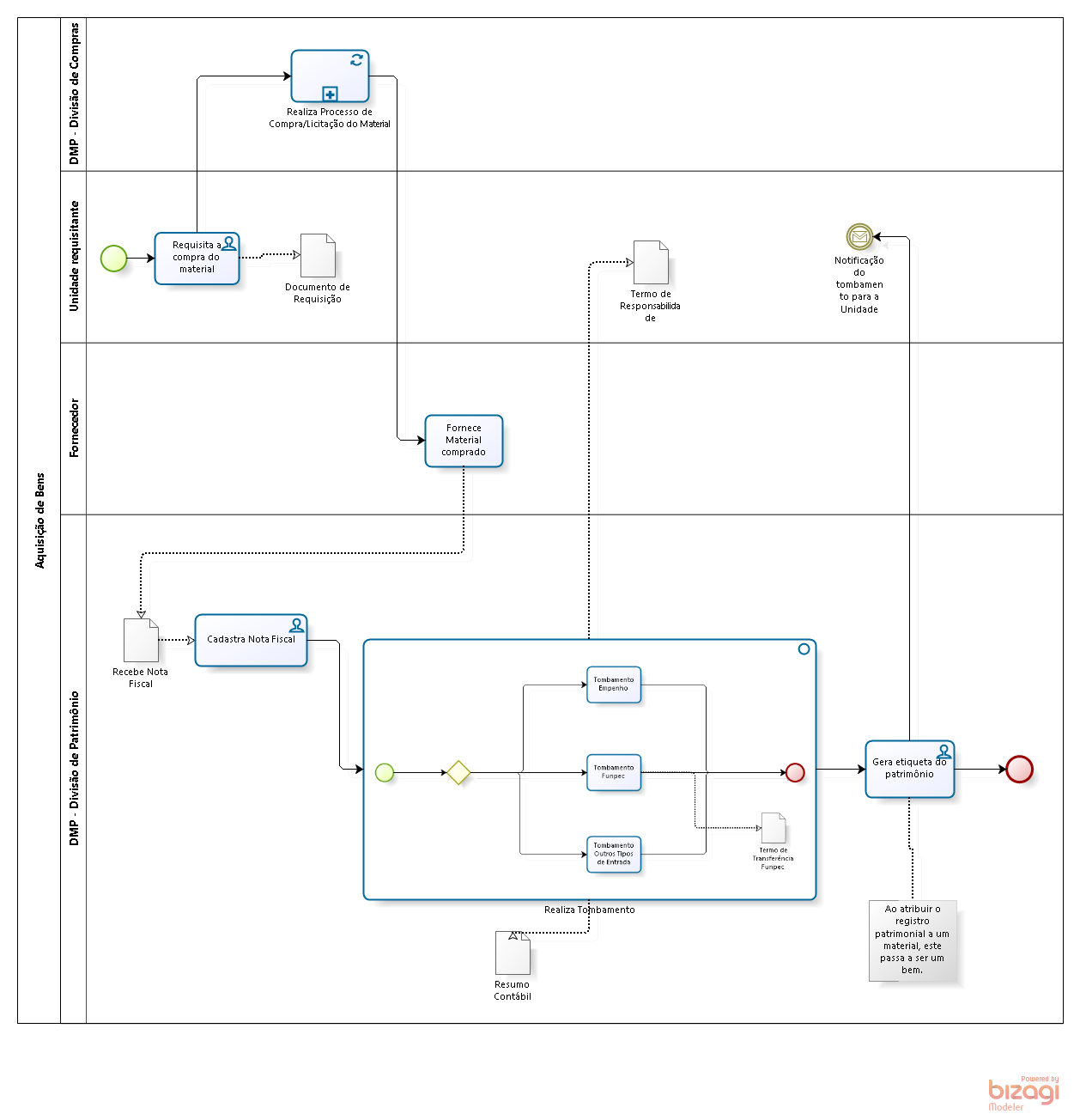 LOGAR COM: gestor_patrimonio // SENHA: gestor_patrimonioPatrimônio → Cadastro → Tombamento → Finalidade de Bens → Cadastrar/Listar/AlterarPatrimônio → Cadastro → Tombamento → Finalidade de Bens → Cadastrar/Listar/AlterarPatrimônio → Cadastro → Tombamento → Finalidade de Bens → Cadastrar/Listar/AlterarEsta funcionalidade é utilizada pelos gestores de patrimônio globais e/ou locais, com o objetivo de informar qual fim ou uso que determinado bem terá. Além disso, é possível cadastrar uma nova categoria de finalidade, alterar ou remover outras já existentes. Ao confirmar a operação, o sistema exibirá uma mensagem de sucesso da operação.Esta funcionalidade é utilizada pelos gestores de patrimônio globais e/ou locais, com o objetivo de informar qual fim ou uso que determinado bem terá. Além disso, é possível cadastrar uma nova categoria de finalidade, alterar ou remover outras já existentes. Ao confirmar a operação, o sistema exibirá uma mensagem de sucesso da operação.Esta funcionalidade é utilizada pelos gestores de patrimônio globais e/ou locais, com o objetivo de informar qual fim ou uso que determinado bem terá. Além disso, é possível cadastrar uma nova categoria de finalidade, alterar ou remover outras já existentes. Ao confirmar a operação, o sistema exibirá uma mensagem de sucesso da operação.Esta funcionalidade é utilizada pelos gestores de patrimônio globais e/ou locais, com o objetivo de informar qual fim ou uso que determinado bem terá. Além disso, é possível cadastrar uma nova categoria de finalidade, alterar ou remover outras já existentes. Ao confirmar a operação, o sistema exibirá uma mensagem de sucesso da operação.Parecer INSTITUIÇÃO: Parecer INSTITUIÇÃO: Data:Patrimônio → Cadastro → Tombamento → Fornecedores (Tombamento Empenho) → CadastrarPatrimônio → Cadastro → Tombamento → Fornecedores (Tombamento Empenho) → CadastrarPatrimônio → Cadastro → Tombamento → Fornecedores (Tombamento Empenho) → CadastrarEsta funcionalidade é utilizada pelos gestores de patrimônios, tendo como finalidade o cadastro de pessoas físicas ou jurídicas que serão relacionadas com os fornecedores de materiais e serviços da Instituição. Ao confirmar a operação, o sistema exibirá uma mensagem de sucesso da operação.Esta funcionalidade é utilizada pelos gestores de patrimônios, tendo como finalidade o cadastro de pessoas físicas ou jurídicas que serão relacionadas com os fornecedores de materiais e serviços da Instituição. Ao confirmar a operação, o sistema exibirá uma mensagem de sucesso da operação.Esta funcionalidade é utilizada pelos gestores de patrimônios, tendo como finalidade o cadastro de pessoas físicas ou jurídicas que serão relacionadas com os fornecedores de materiais e serviços da Instituição. Ao confirmar a operação, o sistema exibirá uma mensagem de sucesso da operação.Esta funcionalidade é utilizada pelos gestores de patrimônios, tendo como finalidade o cadastro de pessoas físicas ou jurídicas que serão relacionadas com os fornecedores de materiais e serviços da Instituição. Ao confirmar a operação, o sistema exibirá uma mensagem de sucesso da operação.Dados para Validação:Dados para Validação: Massa de dados – Utilize http://geradorcpfcnpj.ureshino.org/ para gerar CPF's ou CNPJ's validos Massa de dados – Utilize http://geradorcpfcnpj.ureshino.org/ para gerar CPF's ou CNPJ's validosParecer INSTITUIÇÃO: Parecer INSTITUIÇÃO: Data:Patrimônio → Cadastro → Tombamento → Fornecedores (Tombamento Empenho) → Listar/ AlterarPatrimônio → Cadastro → Tombamento → Fornecedores (Tombamento Empenho) → Listar/ AlterarPatrimônio → Cadastro → Tombamento → Fornecedores (Tombamento Empenho) → Listar/ AlterarEsta funcionalidade possibilita ao usuário listar os fornecedores de materiais/serviços da Instituição. Além disso, será possível alterar os dados cadastrais dos fornecedores já inseridos, bem como removê-los definitivamente do banco de dados do sistema. Ao confirmar a exclusão ou alteração de um item, o sistema exibirá uma mensagem de sucesso da operação.Esta funcionalidade possibilita ao usuário listar os fornecedores de materiais/serviços da Instituição. Além disso, será possível alterar os dados cadastrais dos fornecedores já inseridos, bem como removê-los definitivamente do banco de dados do sistema. Ao confirmar a exclusão ou alteração de um item, o sistema exibirá uma mensagem de sucesso da operação.Esta funcionalidade possibilita ao usuário listar os fornecedores de materiais/serviços da Instituição. Além disso, será possível alterar os dados cadastrais dos fornecedores já inseridos, bem como removê-los definitivamente do banco de dados do sistema. Ao confirmar a exclusão ou alteração de um item, o sistema exibirá uma mensagem de sucesso da operação.Esta funcionalidade possibilita ao usuário listar os fornecedores de materiais/serviços da Instituição. Além disso, será possível alterar os dados cadastrais dos fornecedores já inseridos, bem como removê-los definitivamente do banco de dados do sistema. Ao confirmar a exclusão ou alteração de um item, o sistema exibirá uma mensagem de sucesso da operação.Dados para Validação:Dados para Validação:Massa de dados – Alterar/Remover o(s) elemento(s) cadastrado(s) no caso de uso anteriorMassa de dados – Alterar/Remover o(s) elemento(s) cadastrado(s) no caso de uso anteriorParecer INSTITUIÇÃO: Parecer INSTITUIÇÃO: Data: Patrimônio → Cadastro → Tombamento → Fornecedores (Tombamento Outros Tipos de Entrada) → CadastrarPatrimônio → Cadastro → Tombamento → Fornecedores (Tombamento Outros Tipos de Entrada) → CadastrarPatrimônio → Cadastro → Tombamento → Fornecedores (Tombamento Outros Tipos de Entrada) → CadastrarEsta funcionalidade possibilita o cadastro de fornecedores (pessoa física ou jurídica) para outros tipos de entrada. Este tipo de fornecedor corresponde a determinada entidade que pode fornecer um bem para a Instituição sem nota de empenho ou pagamento. Ao confirmar a operação, o sistema exibirá uma mensagem de sucesso da operação.Esta funcionalidade possibilita o cadastro de fornecedores (pessoa física ou jurídica) para outros tipos de entrada. Este tipo de fornecedor corresponde a determinada entidade que pode fornecer um bem para a Instituição sem nota de empenho ou pagamento. Ao confirmar a operação, o sistema exibirá uma mensagem de sucesso da operação.Esta funcionalidade possibilita o cadastro de fornecedores (pessoa física ou jurídica) para outros tipos de entrada. Este tipo de fornecedor corresponde a determinada entidade que pode fornecer um bem para a Instituição sem nota de empenho ou pagamento. Ao confirmar a operação, o sistema exibirá uma mensagem de sucesso da operação.Esta funcionalidade possibilita o cadastro de fornecedores (pessoa física ou jurídica) para outros tipos de entrada. Este tipo de fornecedor corresponde a determinada entidade que pode fornecer um bem para a Instituição sem nota de empenho ou pagamento. Ao confirmar a operação, o sistema exibirá uma mensagem de sucesso da operação.Parecer INSTITUIÇÃO: Parecer INSTITUIÇÃO: Data:Patrimônio → Cadastro → Tombamento → Fornecedores (Tombamento Outros Tipos de Entrada) → Listar/AlterarPatrimônio → Cadastro → Tombamento → Fornecedores (Tombamento Outros Tipos de Entrada) → Listar/AlterarPatrimônio → Cadastro → Tombamento → Fornecedores (Tombamento Outros Tipos de Entrada) → Listar/AlterarEsta funcionalidade é utilizada pelos gestores de patrimônio para consultar os fornecedores utilizados no tombamento de bens por outros tipos de entrada. Além disso, os fornecedores cadastrados podem ter seus dados alterados ou removidos através desta funcionalidade. Ao confirmar a exclusão ou alteração de um item, o sistema exibirá uma mensagem de sucesso da operação.Esta funcionalidade é utilizada pelos gestores de patrimônio para consultar os fornecedores utilizados no tombamento de bens por outros tipos de entrada. Além disso, os fornecedores cadastrados podem ter seus dados alterados ou removidos através desta funcionalidade. Ao confirmar a exclusão ou alteração de um item, o sistema exibirá uma mensagem de sucesso da operação.Esta funcionalidade é utilizada pelos gestores de patrimônio para consultar os fornecedores utilizados no tombamento de bens por outros tipos de entrada. Além disso, os fornecedores cadastrados podem ter seus dados alterados ou removidos através desta funcionalidade. Ao confirmar a exclusão ou alteração de um item, o sistema exibirá uma mensagem de sucesso da operação.Esta funcionalidade é utilizada pelos gestores de patrimônio para consultar os fornecedores utilizados no tombamento de bens por outros tipos de entrada. Além disso, os fornecedores cadastrados podem ter seus dados alterados ou removidos através desta funcionalidade. Ao confirmar a exclusão ou alteração de um item, o sistema exibirá uma mensagem de sucesso da operação.Dados para Validação: Dados para Validação: Massa de dados – Alterar/Remover o(s) elemento(s) cadastrado(s) no caso de uso anteriorMassa de dados – Alterar/Remover o(s) elemento(s) cadastrado(s) no caso de uso anteriorParecer INSTITUIÇÃO: Parecer INSTITUIÇÃO: Data: Patrimônio → Cadastro → Tombamento → Material → CadastrarPatrimônio → Cadastro → Tombamento → Material → CadastrarPatrimônio → Cadastro → Tombamento → Material → CadastrarEsta funcionalidade é utilizada pelos gestores de patrimônio, permitindo o cadastro de um material ou serviço no sistema. Esses materiais/serviços são utilizados das mais diversas formas pela Instituição, desde a manutenção dos espaços físicos, criação de licitações, tombamento de bens, etc. Ao confirmar a operação, o sistema exibirá uma mensagem de sucesso da operação.Esta funcionalidade é utilizada pelos gestores de patrimônio, permitindo o cadastro de um material ou serviço no sistema. Esses materiais/serviços são utilizados das mais diversas formas pela Instituição, desde a manutenção dos espaços físicos, criação de licitações, tombamento de bens, etc. Ao confirmar a operação, o sistema exibirá uma mensagem de sucesso da operação.Esta funcionalidade é utilizada pelos gestores de patrimônio, permitindo o cadastro de um material ou serviço no sistema. Esses materiais/serviços são utilizados das mais diversas formas pela Instituição, desde a manutenção dos espaços físicos, criação de licitações, tombamento de bens, etc. Ao confirmar a operação, o sistema exibirá uma mensagem de sucesso da operação.Esta funcionalidade é utilizada pelos gestores de patrimônio, permitindo o cadastro de um material ou serviço no sistema. Esses materiais/serviços são utilizados das mais diversas formas pela Instituição, desde a manutenção dos espaços físicos, criação de licitações, tombamento de bens, etc. Ao confirmar a operação, o sistema exibirá uma mensagem de sucesso da operação.Dados para Validação: Dados para Validação: Massa de dados – Grupo de Material: 5200Massa de dados – Grupo de Material: 5200Parecer INSTITUIÇÃO: Parecer INSTITUIÇÃO: Data:Patrimônio → Cadastro → Tombamento → Material → Listar/AlterarPatrimônio → Cadastro → Tombamento → Material → Listar/AlterarPatrimônio → Cadastro → Tombamento → Material → Listar/AlterarEsta operação permite ao usuário alterar ou remover o cadastro dos materiais utilizados na Instituição. Ao confirmar a exclusão ou alteração de um item, o sistema exibirá uma mensagem de sucesso da operação.Esta operação permite ao usuário alterar ou remover o cadastro dos materiais utilizados na Instituição. Ao confirmar a exclusão ou alteração de um item, o sistema exibirá uma mensagem de sucesso da operação.Esta operação permite ao usuário alterar ou remover o cadastro dos materiais utilizados na Instituição. Ao confirmar a exclusão ou alteração de um item, o sistema exibirá uma mensagem de sucesso da operação.Esta operação permite ao usuário alterar ou remover o cadastro dos materiais utilizados na Instituição. Ao confirmar a exclusão ou alteração de um item, o sistema exibirá uma mensagem de sucesso da operação.Dados para Validação: Dados para Validação: Massa de dados – Alterar/Remover o(s) elemento(s) cadastrado(s) no caso de uso anteriorMassa de dados – Alterar/Remover o(s) elemento(s) cadastrado(s) no caso de uso anteriorParecer INSTITUIÇÃO: Parecer INSTITUIÇÃO: Data:Patrimônio → Cadastro → Tombamento → Material → Consultar MaterialPatrimônio → Cadastro → Tombamento → Material → Consultar MaterialPatrimônio → Cadastro → Tombamento → Material → Consultar MaterialEsta operação permite ao usuário consultar e alterar materiais cadastrados. Também poderão ser associados a notas fiscais, requisições de materiais, dentre outras operações.Esta operação permite ao usuário consultar e alterar materiais cadastrados. Também poderão ser associados a notas fiscais, requisições de materiais, dentre outras operações.Esta operação permite ao usuário consultar e alterar materiais cadastrados. Também poderão ser associados a notas fiscais, requisições de materiais, dentre outras operações.Esta operação permite ao usuário consultar e alterar materiais cadastrados. Também poderão ser associados a notas fiscais, requisições de materiais, dentre outras operações.Dados para Validação: Dados para Validação: Massa de dados – Consultar o(s) elemento(s) cadastrado(s) no penúltimo caso de uso.Massa de dados – Consultar o(s) elemento(s) cadastrado(s) no penúltimo caso de uso.Parecer INSTITUIÇÃO: Parecer INSTITUIÇÃO: Data:Patrimônio → Cadastro → Tombamento → Tipo de Entrada de Bem → CadastrarPatrimônio → Cadastro → Tombamento → Tipo de Entrada de Bem → CadastrarPatrimônio → Cadastro → Tombamento → Tipo de Entrada de Bem → CadastrarEsta funcionalidade permite o cadastro dos tipos de entrada de bem, operação solicitada sempre que é necessário dar entrada de um bem sem nota de empenho ou pagamento na Instituição. Ao confirmar a operação, o sistema exibirá uma mensagem de sucesso da operação.Esta funcionalidade permite o cadastro dos tipos de entrada de bem, operação solicitada sempre que é necessário dar entrada de um bem sem nota de empenho ou pagamento na Instituição. Ao confirmar a operação, o sistema exibirá uma mensagem de sucesso da operação.Esta funcionalidade permite o cadastro dos tipos de entrada de bem, operação solicitada sempre que é necessário dar entrada de um bem sem nota de empenho ou pagamento na Instituição. Ao confirmar a operação, o sistema exibirá uma mensagem de sucesso da operação.Esta funcionalidade permite o cadastro dos tipos de entrada de bem, operação solicitada sempre que é necessário dar entrada de um bem sem nota de empenho ou pagamento na Instituição. Ao confirmar a operação, o sistema exibirá uma mensagem de sucesso da operação.Parecer INSTITUIÇÃO: Parecer INSTITUIÇÃO: Data: Patrimônio → Cadastro → Tombamento → Tipo de Entrada de Bem → Listar / AlterarPatrimônio → Cadastro → Tombamento → Tipo de Entrada de Bem → Listar / AlterarPatrimônio → Cadastro → Tombamento → Tipo de Entrada de Bem → Listar / AlterarEsta funcionalidade é utilizada pelos gestores de patrimônio e serve para listar e alterar os dados dos tipos de entrada de bem cadastrados no sistema. Os tipos de entrada de bem podem ser cadastrados no sistema sempre que os usuários responsáveis precisarem dar entrada de um bem sem nota de empenho ou pagamento na Instituição. Ao confirmar a exclusão ou alteração de um item, o sistema exibirá uma mensagem de sucesso da operação.Esta funcionalidade é utilizada pelos gestores de patrimônio e serve para listar e alterar os dados dos tipos de entrada de bem cadastrados no sistema. Os tipos de entrada de bem podem ser cadastrados no sistema sempre que os usuários responsáveis precisarem dar entrada de um bem sem nota de empenho ou pagamento na Instituição. Ao confirmar a exclusão ou alteração de um item, o sistema exibirá uma mensagem de sucesso da operação.Esta funcionalidade é utilizada pelos gestores de patrimônio e serve para listar e alterar os dados dos tipos de entrada de bem cadastrados no sistema. Os tipos de entrada de bem podem ser cadastrados no sistema sempre que os usuários responsáveis precisarem dar entrada de um bem sem nota de empenho ou pagamento na Instituição. Ao confirmar a exclusão ou alteração de um item, o sistema exibirá uma mensagem de sucesso da operação.Esta funcionalidade é utilizada pelos gestores de patrimônio e serve para listar e alterar os dados dos tipos de entrada de bem cadastrados no sistema. Os tipos de entrada de bem podem ser cadastrados no sistema sempre que os usuários responsáveis precisarem dar entrada de um bem sem nota de empenho ou pagamento na Instituição. Ao confirmar a exclusão ou alteração de um item, o sistema exibirá uma mensagem de sucesso da operação.Dados para Validação: Dados para Validação: Massa de dados – Alterar/Remover o(s) elemento(s) cadastrado(s) no caso de uso anteriorMassa de dados – Alterar/Remover o(s) elemento(s) cadastrado(s) no caso de uso anteriorParecer INSTITUIÇÃO: Parecer INSTITUIÇÃO: Data: Patrimônio → Cadastro → Tombamento → Motivo de Indisponibilidade de Bem → CadastrarPatrimônio → Cadastro → Tombamento → Motivo de Indisponibilidade de Bem → CadastrarPatrimônio → Cadastro → Tombamento → Motivo de Indisponibilidade de Bem → CadastrarEssa funcionalidade é utilizada pelos usuários do setor de patrimônio com a finalidade de cadastrar os diferentes motivos de indisponibilidade de bem, que podem ser inseridos no sistema pelo Gestor de Patrimônio na situação em que é necessário informar um determinado motivo pelo qual um bem encontra-se indisponível. Ao confirmar a operação, o sistema exibirá uma mensagem de sucesso da operação.Essa funcionalidade é utilizada pelos usuários do setor de patrimônio com a finalidade de cadastrar os diferentes motivos de indisponibilidade de bem, que podem ser inseridos no sistema pelo Gestor de Patrimônio na situação em que é necessário informar um determinado motivo pelo qual um bem encontra-se indisponível. Ao confirmar a operação, o sistema exibirá uma mensagem de sucesso da operação.Essa funcionalidade é utilizada pelos usuários do setor de patrimônio com a finalidade de cadastrar os diferentes motivos de indisponibilidade de bem, que podem ser inseridos no sistema pelo Gestor de Patrimônio na situação em que é necessário informar um determinado motivo pelo qual um bem encontra-se indisponível. Ao confirmar a operação, o sistema exibirá uma mensagem de sucesso da operação.Essa funcionalidade é utilizada pelos usuários do setor de patrimônio com a finalidade de cadastrar os diferentes motivos de indisponibilidade de bem, que podem ser inseridos no sistema pelo Gestor de Patrimônio na situação em que é necessário informar um determinado motivo pelo qual um bem encontra-se indisponível. Ao confirmar a operação, o sistema exibirá uma mensagem de sucesso da operação.Parecer INSTITUIÇÃO: Parecer INSTITUIÇÃO: Data: Patrimônio → Cadastro → Tombamento → Motivo de Indisponibilidade de Bem → Listar/AlterarPatrimônio → Cadastro → Tombamento → Motivo de Indisponibilidade de Bem → Listar/AlterarPatrimônio → Cadastro → Tombamento → Motivo de Indisponibilidade de Bem → Listar/AlterarEsta funcionalidade é utilizada pelos gestores de patrimônio, possibilitando a listagem, alteração e remoção dos motivos de indisponibilidade de bem cadastrados no sistema. Ao confirmar a exclusão ou alteração de um item, o sistema exibirá uma mensagem de sucesso da operação.Esta funcionalidade é utilizada pelos gestores de patrimônio, possibilitando a listagem, alteração e remoção dos motivos de indisponibilidade de bem cadastrados no sistema. Ao confirmar a exclusão ou alteração de um item, o sistema exibirá uma mensagem de sucesso da operação.Esta funcionalidade é utilizada pelos gestores de patrimônio, possibilitando a listagem, alteração e remoção dos motivos de indisponibilidade de bem cadastrados no sistema. Ao confirmar a exclusão ou alteração de um item, o sistema exibirá uma mensagem de sucesso da operação.Esta funcionalidade é utilizada pelos gestores de patrimônio, possibilitando a listagem, alteração e remoção dos motivos de indisponibilidade de bem cadastrados no sistema. Ao confirmar a exclusão ou alteração de um item, o sistema exibirá uma mensagem de sucesso da operação.Dados para Validação: Dados para Validação: Massa de dados – Alterar/Remover o(s) elemento(s) cadastrado(s) no caso de uso anteriorMassa de dados – Alterar/Remover o(s) elemento(s) cadastrado(s) no caso de uso anteriorParecer INSTITUIÇÃO: Parecer INSTITUIÇÃO: Data: Patrimônio → Cadastro → Localidade → CadastrarPatrimônio → Cadastro → Localidade → CadastrarPatrimônio → Cadastro → Localidade → CadastrarEsta funcionalidade permite o cadastramento das Localidades de uma Instituição. Localidade é uma sala ou parte de uma sala dentro de uma Unidade da Instituição. É necessário cadastrar localidades para depois alocar bens do patrimônio a elas. Ao confirmar a operação, o sistema exibirá uma mensagem de sucesso da operação.Esta funcionalidade permite o cadastramento das Localidades de uma Instituição. Localidade é uma sala ou parte de uma sala dentro de uma Unidade da Instituição. É necessário cadastrar localidades para depois alocar bens do patrimônio a elas. Ao confirmar a operação, o sistema exibirá uma mensagem de sucesso da operação.Esta funcionalidade permite o cadastramento das Localidades de uma Instituição. Localidade é uma sala ou parte de uma sala dentro de uma Unidade da Instituição. É necessário cadastrar localidades para depois alocar bens do patrimônio a elas. Ao confirmar a operação, o sistema exibirá uma mensagem de sucesso da operação.Esta funcionalidade permite o cadastramento das Localidades de uma Instituição. Localidade é uma sala ou parte de uma sala dentro de uma Unidade da Instituição. É necessário cadastrar localidades para depois alocar bens do patrimônio a elas. Ao confirmar a operação, o sistema exibirá uma mensagem de sucesso da operação.Dados para Validação:Dados para Validação:Massa de dados – Unidade Responsável: (11.02.01.04.02.05) . Responsável: JOSE CARLOS SANTOS DE MACEDOMassa de dados – Unidade Responsável: (11.02.01.04.02.05) . Responsável: JOSE CARLOS SANTOS DE MACEDOParecer INSTITUIÇÃO: Parecer INSTITUIÇÃO: Data:Patrimônio -> Cadastro -> Localidade -> Listar/AlterarPatrimônio -> Cadastro -> Localidade -> Listar/AlterarPatrimônio -> Cadastro -> Localidade -> Listar/AlterarEsta funcionalidade é utilizada para consultar e alterar as localidades de uma instituição, devido a alguma mudança de dado, ou erro durante o cadastro. Ao confirmar a exclusão ou alteração de um item, o sistema exibirá uma mensagem de sucesso da operação.Esta funcionalidade é utilizada para consultar e alterar as localidades de uma instituição, devido a alguma mudança de dado, ou erro durante o cadastro. Ao confirmar a exclusão ou alteração de um item, o sistema exibirá uma mensagem de sucesso da operação.Esta funcionalidade é utilizada para consultar e alterar as localidades de uma instituição, devido a alguma mudança de dado, ou erro durante o cadastro. Ao confirmar a exclusão ou alteração de um item, o sistema exibirá uma mensagem de sucesso da operação.Esta funcionalidade é utilizada para consultar e alterar as localidades de uma instituição, devido a alguma mudança de dado, ou erro durante o cadastro. Ao confirmar a exclusão ou alteração de um item, o sistema exibirá uma mensagem de sucesso da operação.Dados para Validação: Dados para Validação: Massa de dados – Alterar/Remover o(s) elemento(s) cadastrado(s) no caso de uso anteriorMassa de dados – Alterar/Remover o(s) elemento(s) cadastrado(s) no caso de uso anteriorParecer INSTITUIÇÃO: Parecer INSTITUIÇÃO: Data:Patrimônio → Cadastro → Parâmetros Gestora → Atualizar ParâmetrosPatrimônio → Cadastro → Parâmetros Gestora → Atualizar ParâmetrosPatrimônio → Cadastro → Parâmetros Gestora → Atualizar ParâmetrosEsta funcionalidade permite ao usuário visualizar a lista de Parâmetros cadastrados, bem como realizar alterações nos dados dos parâmetros já inseridos no sistema. Parâmetros com base na unidade gestora gerenciadora de bens. Uma vez definidos, provavelmente não serão mais modificados.Esta funcionalidade permite ao usuário visualizar a lista de Parâmetros cadastrados, bem como realizar alterações nos dados dos parâmetros já inseridos no sistema. Parâmetros com base na unidade gestora gerenciadora de bens. Uma vez definidos, provavelmente não serão mais modificados.Esta funcionalidade permite ao usuário visualizar a lista de Parâmetros cadastrados, bem como realizar alterações nos dados dos parâmetros já inseridos no sistema. Parâmetros com base na unidade gestora gerenciadora de bens. Uma vez definidos, provavelmente não serão mais modificados.Esta funcionalidade permite ao usuário visualizar a lista de Parâmetros cadastrados, bem como realizar alterações nos dados dos parâmetros já inseridos no sistema. Parâmetros com base na unidade gestora gerenciadora de bens. Uma vez definidos, provavelmente não serão mais modificados.Parecer INSTITUIÇÃO: Parecer INSTITUIÇÃO: Data:Patrimônio → Cadastro → Alienação/Baixa → Tipo Alienação/Baixa → CadastrarPatrimônio → Cadastro → Alienação/Baixa → Tipo Alienação/Baixa → CadastrarPatrimônio → Cadastro → Alienação/Baixa → Tipo Alienação/Baixa → CadastrarEsta funcionalidade permite que os usuários responsáveis efetuem o cadastro de um tipo de alienação/baixa utilizada nas operações relacionadas à alienação de bens permanentes da Instituição. Alienação ou baixa é a transferência de domínio de bens a terceiros, isto é, o bem deixa de ser patrimônio da Instituição. Existem vários tipos de alienação, como venda, doação etc. Ao confirmar a operação, o sistema exibirá uma mensagem de sucesso da operação.Esta funcionalidade permite que os usuários responsáveis efetuem o cadastro de um tipo de alienação/baixa utilizada nas operações relacionadas à alienação de bens permanentes da Instituição. Alienação ou baixa é a transferência de domínio de bens a terceiros, isto é, o bem deixa de ser patrimônio da Instituição. Existem vários tipos de alienação, como venda, doação etc. Ao confirmar a operação, o sistema exibirá uma mensagem de sucesso da operação.Esta funcionalidade permite que os usuários responsáveis efetuem o cadastro de um tipo de alienação/baixa utilizada nas operações relacionadas à alienação de bens permanentes da Instituição. Alienação ou baixa é a transferência de domínio de bens a terceiros, isto é, o bem deixa de ser patrimônio da Instituição. Existem vários tipos de alienação, como venda, doação etc. Ao confirmar a operação, o sistema exibirá uma mensagem de sucesso da operação.Esta funcionalidade permite que os usuários responsáveis efetuem o cadastro de um tipo de alienação/baixa utilizada nas operações relacionadas à alienação de bens permanentes da Instituição. Alienação ou baixa é a transferência de domínio de bens a terceiros, isto é, o bem deixa de ser patrimônio da Instituição. Existem vários tipos de alienação, como venda, doação etc. Ao confirmar a operação, o sistema exibirá uma mensagem de sucesso da operação.Dados para Validação:Dados para Validação:Massa de dados. Clicar em cadastrar(+) Massa de dados. Clicar em cadastrar(+) Parecer INSTITUIÇÃO:Parecer INSTITUIÇÃO:Data: Patrimônio → Cadastro → Alienação/Baixa → Tipo Alienação/Baixa → Listar/AlterarPatrimônio → Cadastro → Alienação/Baixa → Tipo Alienação/Baixa → Listar/AlterarPatrimônio → Cadastro → Alienação/Baixa → Tipo Alienação/Baixa → Listar/AlterarEsta funcionalidade permite que os gestores de patrimônio listem os tipos de alienação/baixa cadastrados no sistema, sendo possível cadastrar um novo item, alterá-los e/ou removê-los. Ao confirmar a exclusão ou alteração de um item, o sistema exibirá uma mensagem de sucesso da operação.Esta funcionalidade permite que os gestores de patrimônio listem os tipos de alienação/baixa cadastrados no sistema, sendo possível cadastrar um novo item, alterá-los e/ou removê-los. Ao confirmar a exclusão ou alteração de um item, o sistema exibirá uma mensagem de sucesso da operação.Esta funcionalidade permite que os gestores de patrimônio listem os tipos de alienação/baixa cadastrados no sistema, sendo possível cadastrar um novo item, alterá-los e/ou removê-los. Ao confirmar a exclusão ou alteração de um item, o sistema exibirá uma mensagem de sucesso da operação.Esta funcionalidade permite que os gestores de patrimônio listem os tipos de alienação/baixa cadastrados no sistema, sendo possível cadastrar um novo item, alterá-los e/ou removê-los. Ao confirmar a exclusão ou alteração de um item, o sistema exibirá uma mensagem de sucesso da operação.Dados para Validação: Dados para Validação: Massa de dados – Alterar/Remover o(s) elemento(s) cadastrado(s) no caso de uso anteriorMassa de dados – Alterar/Remover o(s) elemento(s) cadastrado(s) no caso de uso anteriorParecer INSTITUIÇÃO: Parecer INSTITUIÇÃO: Data: Patrimônio → Cadastro → Usuário do Coletor de Dados → CadastrarPatrimônio → Cadastro → Usuário do Coletor de Dados → CadastrarPatrimônio → Cadastro → Usuário do Coletor de Dados → CadastrarEsta funcionalidade permite que os gestores de patrimônio realizem o cadastro de novos usuários do coletor de dados, ou seja, de novos usuários que passarão informações do coletor de dados patrimoniais para o sistema da Instituição. Ao confirmar a operação, o sistema exibirá uma mensagem de sucesso da operação.Esta funcionalidade permite que os gestores de patrimônio realizem o cadastro de novos usuários do coletor de dados, ou seja, de novos usuários que passarão informações do coletor de dados patrimoniais para o sistema da Instituição. Ao confirmar a operação, o sistema exibirá uma mensagem de sucesso da operação.Esta funcionalidade permite que os gestores de patrimônio realizem o cadastro de novos usuários do coletor de dados, ou seja, de novos usuários que passarão informações do coletor de dados patrimoniais para o sistema da Instituição. Ao confirmar a operação, o sistema exibirá uma mensagem de sucesso da operação.Esta funcionalidade permite que os gestores de patrimônio realizem o cadastro de novos usuários do coletor de dados, ou seja, de novos usuários que passarão informações do coletor de dados patrimoniais para o sistema da Instituição. Ao confirmar a operação, o sistema exibirá uma mensagem de sucesso da operação.Dados para Validação: Dados para Validação: Massa de dados – JOSE CARLOS SANTOS DE MACEDO (gestor_pat_local)
Unidade: COORDENACAO DE PATRIMONIO (11.02.01.04.02.05) Massa de dados – JOSE CARLOS SANTOS DE MACEDO (gestor_pat_local)
Unidade: COORDENACAO DE PATRIMONIO (11.02.01.04.02.05) Parecer UNIFEIParecer UNIFEIData: Patrimônio -> Cadastro -> Usuário do Coletor de Dados → Listar/Alterar/RemoverPatrimônio -> Cadastro -> Usuário do Coletor de Dados → Listar/Alterar/RemoverPatrimônio -> Cadastro -> Usuário do Coletor de Dados → Listar/Alterar/RemoverEsta funcionalidade permite que os gestores de patrimônio visualizem a lista dos usuários de coletor de dados previamente cadastrados no sistema, possibilitando ainda a alteração e/ou remoção de um determinado usuário. Os usuários do coletor de dados são servidores responsáveis por passar informações do coletor de dados patrimoniais para o sistema da Instituição. Essa funcionalidade só será utilizada no momento que a instituição for utilizar coletor de dados para realização do levantamento patrimonial.Esta funcionalidade permite que os gestores de patrimônio visualizem a lista dos usuários de coletor de dados previamente cadastrados no sistema, possibilitando ainda a alteração e/ou remoção de um determinado usuário. Os usuários do coletor de dados são servidores responsáveis por passar informações do coletor de dados patrimoniais para o sistema da Instituição. Essa funcionalidade só será utilizada no momento que a instituição for utilizar coletor de dados para realização do levantamento patrimonial.Esta funcionalidade permite que os gestores de patrimônio visualizem a lista dos usuários de coletor de dados previamente cadastrados no sistema, possibilitando ainda a alteração e/ou remoção de um determinado usuário. Os usuários do coletor de dados são servidores responsáveis por passar informações do coletor de dados patrimoniais para o sistema da Instituição. Essa funcionalidade só será utilizada no momento que a instituição for utilizar coletor de dados para realização do levantamento patrimonial.Esta funcionalidade permite que os gestores de patrimônio visualizem a lista dos usuários de coletor de dados previamente cadastrados no sistema, possibilitando ainda a alteração e/ou remoção de um determinado usuário. Os usuários do coletor de dados são servidores responsáveis por passar informações do coletor de dados patrimoniais para o sistema da Instituição. Essa funcionalidade só será utilizada no momento que a instituição for utilizar coletor de dados para realização do levantamento patrimonial.Dados para Validação: Dados para Validação: Massa de dados – Alterar/Remover o(s) elemento(s) cadastrado(s) no caso de uso anteriorMassa de dados – Alterar/Remover o(s) elemento(s) cadastrado(s) no caso de uso anteriorParecer INSTITUIÇÃO: Parecer INSTITUIÇÃO: Data: Patrimônio → Cadastro → Chamado Patrimonial → Tipo de Chamado Patrimonial → CadastrarPatrimônio → Cadastro → Chamado Patrimonial → Tipo de Chamado Patrimonial → CadastrarPatrimônio → Cadastro → Chamado Patrimonial → Tipo de Chamado Patrimonial → CadastrarEsta funcionalidade permite que os gestores de patrimônio da Instituição realizem o cadastro dos tipos de chamado patrimonial, usado pelo setor de patrimônio em situações nas quais se deseja efetuar recolhimento, transferência e solicitações de serviços de qualquer natureza para o bem. Ao confirmar a operação, o sistema exibirá uma mensagem de sucesso da operação.Esta funcionalidade permite que os gestores de patrimônio da Instituição realizem o cadastro dos tipos de chamado patrimonial, usado pelo setor de patrimônio em situações nas quais se deseja efetuar recolhimento, transferência e solicitações de serviços de qualquer natureza para o bem. Ao confirmar a operação, o sistema exibirá uma mensagem de sucesso da operação.Esta funcionalidade permite que os gestores de patrimônio da Instituição realizem o cadastro dos tipos de chamado patrimonial, usado pelo setor de patrimônio em situações nas quais se deseja efetuar recolhimento, transferência e solicitações de serviços de qualquer natureza para o bem. Ao confirmar a operação, o sistema exibirá uma mensagem de sucesso da operação.Esta funcionalidade permite que os gestores de patrimônio da Instituição realizem o cadastro dos tipos de chamado patrimonial, usado pelo setor de patrimônio em situações nas quais se deseja efetuar recolhimento, transferência e solicitações de serviços de qualquer natureza para o bem. Ao confirmar a operação, o sistema exibirá uma mensagem de sucesso da operação.Parecer INSTITUIÇÃO: Parecer INSTITUIÇÃO: Data: Patrimônio → Cadastro →Chamado Patrimonial → Tipo de Chamado Patrimonial → Listar/AlterarPatrimônio → Cadastro →Chamado Patrimonial → Tipo de Chamado Patrimonial → Listar/AlterarPatrimônio → Cadastro →Chamado Patrimonial → Tipo de Chamado Patrimonial → Listar/AlterarEsta funcionalidade permite que os gestores de patrimônio da Instituição alterem ou removam um ou mais tipos de chamado patrimonial já cadastrados no banco de dados do sistema. Ao confirmar a exclusão ou alteração de um item, o sistema exibirá uma mensagem de sucesso da operação.Esta funcionalidade permite que os gestores de patrimônio da Instituição alterem ou removam um ou mais tipos de chamado patrimonial já cadastrados no banco de dados do sistema. Ao confirmar a exclusão ou alteração de um item, o sistema exibirá uma mensagem de sucesso da operação.Esta funcionalidade permite que os gestores de patrimônio da Instituição alterem ou removam um ou mais tipos de chamado patrimonial já cadastrados no banco de dados do sistema. Ao confirmar a exclusão ou alteração de um item, o sistema exibirá uma mensagem de sucesso da operação.Esta funcionalidade permite que os gestores de patrimônio da Instituição alterem ou removam um ou mais tipos de chamado patrimonial já cadastrados no banco de dados do sistema. Ao confirmar a exclusão ou alteração de um item, o sistema exibirá uma mensagem de sucesso da operação.Dados para Validação:Dados para Validação:Massa de dados – Alterar/Remover o(s) elemento(s) cadastrado(s) no caso de uso anteriorMassa de dados – Alterar/Remover o(s) elemento(s) cadastrado(s) no caso de uso anteriorParecer INSTITUIÇÃO: Parecer INSTITUIÇÃO: Data: Patrimônio → Cadastro → Marca de Produto → CadastrarPatrimônio → Cadastro → Marca de Produto → CadastrarPatrimônio → Cadastro → Marca de Produto → CadastrarEsta funcionalidade permite que os gestores de patrimônio realizem o cadastro de uma nova marca de produto no banco de dados do sistema. A marca, uma representação simbólica que permite identificar de imediato uma determinada entidade ou empresa, é importante no cadastro de novos materiais na Instituição. Ao confirmar a operação, o sistema exibirá uma mensagem de sucesso da operação.Esta funcionalidade permite que os gestores de patrimônio realizem o cadastro de uma nova marca de produto no banco de dados do sistema. A marca, uma representação simbólica que permite identificar de imediato uma determinada entidade ou empresa, é importante no cadastro de novos materiais na Instituição. Ao confirmar a operação, o sistema exibirá uma mensagem de sucesso da operação.Esta funcionalidade permite que os gestores de patrimônio realizem o cadastro de uma nova marca de produto no banco de dados do sistema. A marca, uma representação simbólica que permite identificar de imediato uma determinada entidade ou empresa, é importante no cadastro de novos materiais na Instituição. Ao confirmar a operação, o sistema exibirá uma mensagem de sucesso da operação.Esta funcionalidade permite que os gestores de patrimônio realizem o cadastro de uma nova marca de produto no banco de dados do sistema. A marca, uma representação simbólica que permite identificar de imediato uma determinada entidade ou empresa, é importante no cadastro de novos materiais na Instituição. Ao confirmar a operação, o sistema exibirá uma mensagem de sucesso da operação.Parecer INSTITUIÇÃO: Parecer INSTITUIÇÃO: Data: Patrimônio → Cadastro → Marca de Produto → Listar/AlterarPatrimônio → Cadastro → Marca de Produto → Listar/AlterarPatrimônio → Cadastro → Marca de Produto → Listar/AlterarEsta funcionalidade é utilizada pelos gestores de patrimônios, permitindo que os usuários visualizem a lista de marcas de produtos previamente cadastradas no sistema. Além disso, é possível ainda alterar e/ou removê-las do banco de dados conforme desejado. Ao confirmar a exclusão ou alteração de um item, o sistema exibirá uma mensagem de sucesso da operação.Esta funcionalidade é utilizada pelos gestores de patrimônios, permitindo que os usuários visualizem a lista de marcas de produtos previamente cadastradas no sistema. Além disso, é possível ainda alterar e/ou removê-las do banco de dados conforme desejado. Ao confirmar a exclusão ou alteração de um item, o sistema exibirá uma mensagem de sucesso da operação.Esta funcionalidade é utilizada pelos gestores de patrimônios, permitindo que os usuários visualizem a lista de marcas de produtos previamente cadastradas no sistema. Além disso, é possível ainda alterar e/ou removê-las do banco de dados conforme desejado. Ao confirmar a exclusão ou alteração de um item, o sistema exibirá uma mensagem de sucesso da operação.Esta funcionalidade é utilizada pelos gestores de patrimônios, permitindo que os usuários visualizem a lista de marcas de produtos previamente cadastradas no sistema. Além disso, é possível ainda alterar e/ou removê-las do banco de dados conforme desejado. Ao confirmar a exclusão ou alteração de um item, o sistema exibirá uma mensagem de sucesso da operação.Dados para Validação:Dados para Validação:Massa de dados – Alterar/Remover o(s) elemento(s) cadastrado(s) no caso de uso anteriorMassa de dados – Alterar/Remover o(s) elemento(s) cadastrado(s) no caso de uso anteriorParecer INSTITUIÇÃO: Parecer INSTITUIÇÃO: Data:Patrimônio → Cadastro → Movimentações → Finalidade de Movimentação Temporária → CadastrarPatrimônio → Cadastro → Movimentações → Finalidade de Movimentação Temporária → CadastrarPatrimônio → Cadastro → Movimentações → Finalidade de Movimentação Temporária → CadastrarEsta funcionalidade permite que os usuários responsáveis pelos bens patrimoniais da Instituição cadastrem uma finalidade de movimentação temporária, ou seja, uma razão pela qual determinado bem precisa sair da Instituição temporariamente. Ao confirmar a operação, o sistema exibirá uma mensagem de sucesso da operação.Esta funcionalidade permite que os usuários responsáveis pelos bens patrimoniais da Instituição cadastrem uma finalidade de movimentação temporária, ou seja, uma razão pela qual determinado bem precisa sair da Instituição temporariamente. Ao confirmar a operação, o sistema exibirá uma mensagem de sucesso da operação.Esta funcionalidade permite que os usuários responsáveis pelos bens patrimoniais da Instituição cadastrem uma finalidade de movimentação temporária, ou seja, uma razão pela qual determinado bem precisa sair da Instituição temporariamente. Ao confirmar a operação, o sistema exibirá uma mensagem de sucesso da operação.Esta funcionalidade permite que os usuários responsáveis pelos bens patrimoniais da Instituição cadastrem uma finalidade de movimentação temporária, ou seja, uma razão pela qual determinado bem precisa sair da Instituição temporariamente. Ao confirmar a operação, o sistema exibirá uma mensagem de sucesso da operação.Parecer INSTITUIÇÃO: Parecer INSTITUIÇÃO: Data: Patrimônio → Cadastro → Movimentações → Finalidade de Movimentação Temporária → Listar/ AlterarPatrimônio → Cadastro → Movimentações → Finalidade de Movimentação Temporária → Listar/ AlterarPatrimônio → Cadastro → Movimentações → Finalidade de Movimentação Temporária → Listar/ AlterarEsta funcionalidade permite que os gestores de patrimônio da Instituição listem os tipos de finalidade de movimentação temporária cadastrados no sistema. É possível ainda alterar os dados anteriormente informados, assim como remover determinado item permanentemente do banco de dados do sistema. Ao confirmar a exclusão ou alteração de um item, o sistema exibirá uma mensagem de sucesso da operação.Esta funcionalidade permite que os gestores de patrimônio da Instituição listem os tipos de finalidade de movimentação temporária cadastrados no sistema. É possível ainda alterar os dados anteriormente informados, assim como remover determinado item permanentemente do banco de dados do sistema. Ao confirmar a exclusão ou alteração de um item, o sistema exibirá uma mensagem de sucesso da operação.Esta funcionalidade permite que os gestores de patrimônio da Instituição listem os tipos de finalidade de movimentação temporária cadastrados no sistema. É possível ainda alterar os dados anteriormente informados, assim como remover determinado item permanentemente do banco de dados do sistema. Ao confirmar a exclusão ou alteração de um item, o sistema exibirá uma mensagem de sucesso da operação.Esta funcionalidade permite que os gestores de patrimônio da Instituição listem os tipos de finalidade de movimentação temporária cadastrados no sistema. É possível ainda alterar os dados anteriormente informados, assim como remover determinado item permanentemente do banco de dados do sistema. Ao confirmar a exclusão ou alteração de um item, o sistema exibirá uma mensagem de sucesso da operação.Dados para Validação:Dados para Validação:Massa de dados – Alterar/Remover o(s) elemento(s) cadastrado(s) no caso de uso anteriorMassa de dados – Alterar/Remover o(s) elemento(s) cadastrado(s) no caso de uso anteriorParecer INSTITUIÇÃO: Parecer INSTITUIÇÃO: Data: Patrimônio → Cadastro → Movimentações → Grupo de Material para Autenticação → Cadastrar/Alterar/RemoverPatrimônio → Cadastro → Movimentações → Grupo de Material para Autenticação → Cadastrar/Alterar/RemoverPatrimônio → Cadastro → Movimentações → Grupo de Material para Autenticação → Cadastrar/Alterar/RemoverEsse caso de uso é utilizado pelos gestores de patrimônio com a finalidade de listar, inserir, alterar e excluir Grupos de Material para autenticação eletrônica no sistema. Esse caso de uso é utilizado pelos gestores de patrimônio com a finalidade de listar, inserir, alterar e excluir Grupos de Material para autenticação eletrônica no sistema. Esse caso de uso é utilizado pelos gestores de patrimônio com a finalidade de listar, inserir, alterar e excluir Grupos de Material para autenticação eletrônica no sistema. Esse caso de uso é utilizado pelos gestores de patrimônio com a finalidade de listar, inserir, alterar e excluir Grupos de Material para autenticação eletrônica no sistema. Parecer INSTITUIÇÃO: Parecer INSTITUIÇÃO: Data: Patrimônio → Cadastro → Finalidade de Levantamento Patrimonial → CadastrarPatrimônio → Cadastro → Finalidade de Levantamento Patrimonial → CadastrarPatrimônio → Cadastro → Finalidade de Levantamento Patrimonial → CadastrarEsta funcionalidade permite que o usuário realize o cadastro de novas finalidades para a execução do levantamento patrimonial. Levantamento patrimonial é o processo que verifica a localização física dos bens duráveis da Instituição. Ao confirmar a operação, o sistema exibirá uma mensagem de sucesso da operação.Esta funcionalidade permite que o usuário realize o cadastro de novas finalidades para a execução do levantamento patrimonial. Levantamento patrimonial é o processo que verifica a localização física dos bens duráveis da Instituição. Ao confirmar a operação, o sistema exibirá uma mensagem de sucesso da operação.Esta funcionalidade permite que o usuário realize o cadastro de novas finalidades para a execução do levantamento patrimonial. Levantamento patrimonial é o processo que verifica a localização física dos bens duráveis da Instituição. Ao confirmar a operação, o sistema exibirá uma mensagem de sucesso da operação.Esta funcionalidade permite que o usuário realize o cadastro de novas finalidades para a execução do levantamento patrimonial. Levantamento patrimonial é o processo que verifica a localização física dos bens duráveis da Instituição. Ao confirmar a operação, o sistema exibirá uma mensagem de sucesso da operação.Parecer INSTITUIÇÃO: Parecer INSTITUIÇÃO: Data: Patrimônio → Cadastro → Finalidade de Levantamento Patrimonial → Listar / AlterarPatrimônio → Cadastro → Finalidade de Levantamento Patrimonial → Listar / AlterarPatrimônio → Cadastro → Finalidade de Levantamento Patrimonial → Listar / AlterarEsta funcionalidade permite que os gestores de patrimônio da Instituição listem os tipos de finalidade de movimentação temporária cadastrados no sistema. É possível ainda alterar os dados anteriormente informados, assim como remover determinado item permanentemente do banco de dados do sistema. Ao confirmar a exclusão ou alteração de um item, o sistema exibirá uma mensagem de sucesso da operação.Esta funcionalidade permite que os gestores de patrimônio da Instituição listem os tipos de finalidade de movimentação temporária cadastrados no sistema. É possível ainda alterar os dados anteriormente informados, assim como remover determinado item permanentemente do banco de dados do sistema. Ao confirmar a exclusão ou alteração de um item, o sistema exibirá uma mensagem de sucesso da operação.Esta funcionalidade permite que os gestores de patrimônio da Instituição listem os tipos de finalidade de movimentação temporária cadastrados no sistema. É possível ainda alterar os dados anteriormente informados, assim como remover determinado item permanentemente do banco de dados do sistema. Ao confirmar a exclusão ou alteração de um item, o sistema exibirá uma mensagem de sucesso da operação.Esta funcionalidade permite que os gestores de patrimônio da Instituição listem os tipos de finalidade de movimentação temporária cadastrados no sistema. É possível ainda alterar os dados anteriormente informados, assim como remover determinado item permanentemente do banco de dados do sistema. Ao confirmar a exclusão ou alteração de um item, o sistema exibirá uma mensagem de sucesso da operação.Dados para Validação:Dados para Validação:Massa de dados – Alterar/Remover o(s) elemento(s) cadastrado(s) no caso de uso anteriorMassa de dados – Alterar/Remover o(s) elemento(s) cadastrado(s) no caso de uso anteriorParecer INSTITUIÇÃO: Parecer INSTITUIÇÃO: Data:Patrimônio -> Cadastro -> Gerência ->Unidade de Reserva Técnica → Cadastrar/ListarPatrimônio -> Cadastro -> Gerência ->Unidade de Reserva Técnica → Cadastrar/ListarPatrimônio -> Cadastro -> Gerência ->Unidade de Reserva Técnica → Cadastrar/ListarEsta funcionalidade permite ao usuário realizar o cadastro dos registros das unidades de reserva técnica no sistema da Instituição, bem como visualizar a lista dos registros previamente cadastrados, alterá-los e removê-los conforme desejado. As unidades de reserva técnica são responsáveis por guardar os bens patrimoniais, na situação de determinado bem ser comprado em larga escala e, após tombado, ter ficado temporariamente sem uso na Instituição Esta funcionalidade permite ao usuário realizar o cadastro dos registros das unidades de reserva técnica no sistema da Instituição, bem como visualizar a lista dos registros previamente cadastrados, alterá-los e removê-los conforme desejado. As unidades de reserva técnica são responsáveis por guardar os bens patrimoniais, na situação de determinado bem ser comprado em larga escala e, após tombado, ter ficado temporariamente sem uso na Instituição Esta funcionalidade permite ao usuário realizar o cadastro dos registros das unidades de reserva técnica no sistema da Instituição, bem como visualizar a lista dos registros previamente cadastrados, alterá-los e removê-los conforme desejado. As unidades de reserva técnica são responsáveis por guardar os bens patrimoniais, na situação de determinado bem ser comprado em larga escala e, após tombado, ter ficado temporariamente sem uso na Instituição Esta funcionalidade permite ao usuário realizar o cadastro dos registros das unidades de reserva técnica no sistema da Instituição, bem como visualizar a lista dos registros previamente cadastrados, alterá-los e removê-los conforme desejado. As unidades de reserva técnica são responsáveis por guardar os bens patrimoniais, na situação de determinado bem ser comprado em larga escala e, após tombado, ter ficado temporariamente sem uso na Instituição Parecer INSTITUIÇÃO: Parecer INSTITUIÇÃO: Data:LOGAR COM: gestor_patrimonio // SENHA: gestor_patrimonioPatrimônio → Bens → Nota Fiscal → CadastrarPatrimônio → Bens → Nota Fiscal → CadastrarPatrimônio → Bens → Nota Fiscal → CadastrarPatrimônio → Bens → Nota Fiscal → CadastrarAntes do tombamento dos bens é necessário que a nota fiscal dos itens a serem tombados esteja cadastrada no sistema. Essa funcionalidade permite o cadastro das notas fiscais, bem como os itens associados a mesma. Se a nota fiscal for definida como orçamentária, deve ser associada a um ou mais empenhos.Antes do tombamento dos bens é necessário que a nota fiscal dos itens a serem tombados esteja cadastrada no sistema. Essa funcionalidade permite o cadastro das notas fiscais, bem como os itens associados a mesma. Se a nota fiscal for definida como orçamentária, deve ser associada a um ou mais empenhos.Antes do tombamento dos bens é necessário que a nota fiscal dos itens a serem tombados esteja cadastrada no sistema. Essa funcionalidade permite o cadastro das notas fiscais, bem como os itens associados a mesma. Se a nota fiscal for definida como orçamentária, deve ser associada a um ou mais empenhos.Antes do tombamento dos bens é necessário que a nota fiscal dos itens a serem tombados esteja cadastrada no sistema. Essa funcionalidade permite o cadastro das notas fiscais, bem como os itens associados a mesma. Se a nota fiscal for definida como orçamentária, deve ser associada a um ou mais empenhos.Antes do tombamento dos bens é necessário que a nota fiscal dos itens a serem tombados esteja cadastrada no sistema. Essa funcionalidade permite o cadastro das notas fiscais, bem como os itens associados a mesma. Se a nota fiscal for definida como orçamentária, deve ser associada a um ou mais empenhos.Dados para Validação:Dados para Validação: Massa de dados – Orçamentária.
Número: 1, Série: U, Data de Emissão: Data Atual, Data de Ateste: Data atualEmpenho: 1/2015 (Fornecedor selecionado no momento do empenho).Material: TESTE DE MATERIAL Massa de dados – Orçamentária.
Número: 1, Série: U, Data de Emissão: Data Atual, Data de Ateste: Data atualEmpenho: 1/2015 (Fornecedor selecionado no momento do empenho).Material: TESTE DE MATERIAL Massa de dados – Orçamentária.
Número: 1, Série: U, Data de Emissão: Data Atual, Data de Ateste: Data atualEmpenho: 1/2015 (Fornecedor selecionado no momento do empenho).Material: TESTE DE MATERIALParecer INSTITUIÇÃO: Parecer INSTITUIÇÃO: Data: Patrimônio → Bens → Nota Fiscal → Listar Alterar Patrimônio → Bens → Nota Fiscal → Listar Alterar Patrimônio → Bens → Nota Fiscal → Listar Alterar Patrimônio → Bens → Nota Fiscal → Listar Alterar Esta funcionalidade permite que o usuário realize uma consulta por notas fiscais previamente cadastradas no sistema da Instituição, bem como visualize seus detalhes, as altere e/ou as estorne ou remova do sistema, conforme desejado. A busca exibirá a nota fiscal desejada com as opções de visualizar detalhes, alterar ou remover a nota fiscal.Esta funcionalidade permite que o usuário realize uma consulta por notas fiscais previamente cadastradas no sistema da Instituição, bem como visualize seus detalhes, as altere e/ou as estorne ou remova do sistema, conforme desejado. A busca exibirá a nota fiscal desejada com as opções de visualizar detalhes, alterar ou remover a nota fiscal.Esta funcionalidade permite que o usuário realize uma consulta por notas fiscais previamente cadastradas no sistema da Instituição, bem como visualize seus detalhes, as altere e/ou as estorne ou remova do sistema, conforme desejado. A busca exibirá a nota fiscal desejada com as opções de visualizar detalhes, alterar ou remover a nota fiscal.Esta funcionalidade permite que o usuário realize uma consulta por notas fiscais previamente cadastradas no sistema da Instituição, bem como visualize seus detalhes, as altere e/ou as estorne ou remova do sistema, conforme desejado. A busca exibirá a nota fiscal desejada com as opções de visualizar detalhes, alterar ou remover a nota fiscal.Esta funcionalidade permite que o usuário realize uma consulta por notas fiscais previamente cadastradas no sistema da Instituição, bem como visualize seus detalhes, as altere e/ou as estorne ou remova do sistema, conforme desejado. A busca exibirá a nota fiscal desejada com as opções de visualizar detalhes, alterar ou remover a nota fiscal.Dados para Validação:Dados para Validação:Massa de dados – Alterar/Remover o(s) elemento(s) cadastrado(s) no caso de uso anteriorMassa de dados – Alterar/Remover o(s) elemento(s) cadastrado(s) no caso de uso anteriorMassa de dados – Alterar/Remover o(s) elemento(s) cadastrado(s) no caso de uso anteriorParecer INSTITUIÇÃO: Parecer INSTITUIÇÃO: Data:Patrimônio → Bens → Nota Fiscal → Associar a EmpenhoPatrimônio → Bens → Nota Fiscal → Associar a EmpenhoPatrimônio → Bens → Nota Fiscal → Associar a EmpenhoPatrimônio → Bens → Nota Fiscal → Associar a EmpenhoFuncionalidade utilizada apenas quando durante o cadastro da nota fiscal não tiver sido informado o empenho associado. Ao confirmar a operação, o sistema exibirá a lista de notas fiscais encontradas e uma mensagem de sucesso da operação.Funcionalidade utilizada apenas quando durante o cadastro da nota fiscal não tiver sido informado o empenho associado. Ao confirmar a operação, o sistema exibirá a lista de notas fiscais encontradas e uma mensagem de sucesso da operação.Funcionalidade utilizada apenas quando durante o cadastro da nota fiscal não tiver sido informado o empenho associado. Ao confirmar a operação, o sistema exibirá a lista de notas fiscais encontradas e uma mensagem de sucesso da operação.Funcionalidade utilizada apenas quando durante o cadastro da nota fiscal não tiver sido informado o empenho associado. Ao confirmar a operação, o sistema exibirá a lista de notas fiscais encontradas e uma mensagem de sucesso da operação.Funcionalidade utilizada apenas quando durante o cadastro da nota fiscal não tiver sido informado o empenho associado. Ao confirmar a operação, o sistema exibirá a lista de notas fiscais encontradas e uma mensagem de sucesso da operação.Dados para Validação:Dados para Validação:Número Nota: 994, Série: U, Empenho: 2/015 – UG: 1100Número Nota: 994, Série: U, Empenho: 2/015 – UG: 1100Número Nota: 994, Série: U, Empenho: 2/015 – UG: 1100Parecer INSTITUIÇÃO: Parecer INSTITUIÇÃO: Data:Patrimônio → Bens → Nota Fiscal → Itens pendente de TombamentoPatrimônio → Bens → Nota Fiscal → Itens pendente de TombamentoPatrimônio → Bens → Nota Fiscal → Itens pendente de TombamentoPatrimônio → Bens → Nota Fiscal → Itens pendente de TombamentoEste caso de uso é responsável por exibir as notas fiscais com itens pendentes de tombamento. Este caso de uso é responsável por exibir as notas fiscais com itens pendentes de tombamento. Este caso de uso é responsável por exibir as notas fiscais com itens pendentes de tombamento. Este caso de uso é responsável por exibir as notas fiscais com itens pendentes de tombamento. Este caso de uso é responsável por exibir as notas fiscais com itens pendentes de tombamento. Dados para Validação:Dados para Validação:Dados para Validação:Massa de dados – Período: 01/12/2015 até 31/12/2015Massa de dados – Período: 01/12/2015 até 31/12/2015Parecer INSTITUIÇÃO: Parecer INSTITUIÇÃO: Parecer INSTITUIÇÃO: Data:Patrimônio → Bens → Invoice → CadastrarPatrimônio → Bens → Invoice → CadastrarPatrimônio → Bens → Invoice → CadastrarPatrimônio → Bens → Invoice → CadastrarPermite o cadastro da invoice quando o bem a ser tombado tiver sido adquirido por importação. Ao confirmar a operação, o sistema exibirá uma mensagem de sucesso e os dados do Invoice cadastrado.Permite o cadastro da invoice quando o bem a ser tombado tiver sido adquirido por importação. Ao confirmar a operação, o sistema exibirá uma mensagem de sucesso e os dados do Invoice cadastrado.Permite o cadastro da invoice quando o bem a ser tombado tiver sido adquirido por importação. Ao confirmar a operação, o sistema exibirá uma mensagem de sucesso e os dados do Invoice cadastrado.Permite o cadastro da invoice quando o bem a ser tombado tiver sido adquirido por importação. Ao confirmar a operação, o sistema exibirá uma mensagem de sucesso e os dados do Invoice cadastrado.Permite o cadastro da invoice quando o bem a ser tombado tiver sido adquirido por importação. Ao confirmar a operação, o sistema exibirá uma mensagem de sucesso e os dados do Invoice cadastrado.Dados para Validação:Dados para Validação:Massa de dados – Número: 1, Data de Emissão: ATUAL, Fornecedor: Teste de pessoa JurídicaMaterial: TESTE DE MATERIALMassa de dados – Número: 1, Data de Emissão: ATUAL, Fornecedor: Teste de pessoa JurídicaMaterial: TESTE DE MATERIALMassa de dados – Número: 1, Data de Emissão: ATUAL, Fornecedor: Teste de pessoa JurídicaMaterial: TESTE DE MATERIALParecer INSTITUIÇÃO: Parecer INSTITUIÇÃO: Data:Patrimônio → Bens → Invoice → Listar/AlterarPatrimônio → Bens → Invoice → Listar/AlterarPatrimônio → Bens → Invoice → Listar/AlterarPatrimônio → Bens → Invoice → Listar/AlterarEsta funcionalidade permite que o usuário visualize os detalhes, altere e/ou remova um invoice previamente cadastrado no sistema, conforme desejado. Massa de dados – Alterar/Remover o(s) elemento(s) cadastrado(s) no caso de uso anteriorEsta funcionalidade permite que o usuário visualize os detalhes, altere e/ou remova um invoice previamente cadastrado no sistema, conforme desejado. Massa de dados – Alterar/Remover o(s) elemento(s) cadastrado(s) no caso de uso anteriorEsta funcionalidade permite que o usuário visualize os detalhes, altere e/ou remova um invoice previamente cadastrado no sistema, conforme desejado. Massa de dados – Alterar/Remover o(s) elemento(s) cadastrado(s) no caso de uso anteriorEsta funcionalidade permite que o usuário visualize os detalhes, altere e/ou remova um invoice previamente cadastrado no sistema, conforme desejado. Massa de dados – Alterar/Remover o(s) elemento(s) cadastrado(s) no caso de uso anteriorEsta funcionalidade permite que o usuário visualize os detalhes, altere e/ou remova um invoice previamente cadastrado no sistema, conforme desejado. Massa de dados – Alterar/Remover o(s) elemento(s) cadastrado(s) no caso de uso anteriorDados para Validação:Dados para Validação:Massa de dados – Alterar/Remover o(s) elemento(s) cadastrado(s) no caso de uso anteriorMassa de dados – Alterar/Remover o(s) elemento(s) cadastrado(s) no caso de uso anteriorMassa de dados – Alterar/Remover o(s) elemento(s) cadastrado(s) no caso de uso anteriorParecer INSTITUIÇÃO: Parecer INSTITUIÇÃO: Data: LOGAR COM: gestor_patrimonio // SENHA: gestor_patrimonioPatrimônio → Bens → Tombamento → Tombar Bens → EmpenhoPatrimônio → Bens → Tombamento → Tombar Bens → EmpenhoPatrimônio → Bens → Tombamento → Tombar Bens → EmpenhoUtilizada para registrar o tombamento dos bens adquiridos a partir da compra onde se tem a informação do empenho. Para prosseguir, a nota fiscal deve estar cadastrada no sistema associada ao empenho informado nesta funcionalidade. Ao final, o sistema vai gerar os números de tombamento dos bens e o documento do termo de responsabilidade.Utilizada para registrar o tombamento dos bens adquiridos a partir da compra onde se tem a informação do empenho. Para prosseguir, a nota fiscal deve estar cadastrada no sistema associada ao empenho informado nesta funcionalidade. Ao final, o sistema vai gerar os números de tombamento dos bens e o documento do termo de responsabilidade.Utilizada para registrar o tombamento dos bens adquiridos a partir da compra onde se tem a informação do empenho. Para prosseguir, a nota fiscal deve estar cadastrada no sistema associada ao empenho informado nesta funcionalidade. Ao final, o sistema vai gerar os números de tombamento dos bens e o documento do termo de responsabilidade.Utilizada para registrar o tombamento dos bens adquiridos a partir da compra onde se tem a informação do empenho. Para prosseguir, a nota fiscal deve estar cadastrada no sistema associada ao empenho informado nesta funcionalidade. Ao final, o sistema vai gerar os números de tombamento dos bens e o documento do termo de responsabilidade.Dados para Validação:Dados para Validação:Massa de dados – Número Empenho: 1 . Ano: 2015. UG: 1100 .Unidade Responsável: 110201040205. Nota Fiscal: 994 . Clicar em CONSULTAR MATERIAL PARA INSERÇÃO – Selecionar: 5201000000003 .Marca: TESTE DE MARCA DE PRODUTO. Massa de dados – Número Empenho: 1 . Ano: 2015. UG: 1100 .Unidade Responsável: 110201040205. Nota Fiscal: 994 . Clicar em CONSULTAR MATERIAL PARA INSERÇÃO – Selecionar: 5201000000003 .Marca: TESTE DE MARCA DE PRODUTO. Parecer INSTITUIÇÃO:Parecer INSTITUIÇÃO:Data:Patrimônio → Bens → Tombamento → Tombar Bens → Outros Tipos de EntradaPatrimônio → Bens → Tombamento → Tombar Bens → Outros Tipos de EntradaPatrimônio → Bens → Tombamento → Tombar Bens → Outros Tipos de EntradaUtilizada para registrar o tombamento sem ser através de compra, por exemplo, doações, bens de terceiro, etc.Utilizada para registrar o tombamento sem ser através de compra, por exemplo, doações, bens de terceiro, etc.Utilizada para registrar o tombamento sem ser através de compra, por exemplo, doações, bens de terceiro, etc.Utilizada para registrar o tombamento sem ser através de compra, por exemplo, doações, bens de terceiro, etc.Dados para Validação:Dados para Validação:Massa de dados – 
Fornecedor: TESTE DE FORNECEDOR/DOADOR
Unidade Responsável: 110201040205. 
Material: TESTE DE MATERIAL 1. Marca: TESTE DE MARCA DE PRODUTOMassa de dados – 
Fornecedor: TESTE DE FORNECEDOR/DOADOR
Unidade Responsável: 110201040205. 
Material: TESTE DE MATERIAL 1. Marca: TESTE DE MARCA DE PRODUTOParecer INSTITUIÇÃO:Parecer INSTITUIÇÃO:Data:Patrimônio → Bens → Tombamento → Tombar Bens → Continuar TombamentoPatrimônio → Bens → Tombamento → Tombar Bens → Continuar TombamentoPatrimônio → Bens → Tombamento → Tombar Bens → Continuar TombamentoPermite continuar o tombamento iniciado anteriormente associando ao mesmo termo de responsabilidade.Permite continuar o tombamento iniciado anteriormente associando ao mesmo termo de responsabilidade.Permite continuar o tombamento iniciado anteriormente associando ao mesmo termo de responsabilidade.Permite continuar o tombamento iniciado anteriormente associando ao mesmo termo de responsabilidade.Dados para Validação:Dados para Validação:Massa de dados – Continuar tombando o(s) elemento(s) cadastrado(s) no caso de uso anteriorMassa de dados – Continuar tombando o(s) elemento(s) cadastrado(s) no caso de uso anteriorParecer INSTITUIÇÃO: Parecer INSTITUIÇÃO: Data:Patrimônio -> Bens -> Tombamento -> Tombar Bens -> Definir Descritores do BemPatrimônio -> Bens -> Tombamento -> Tombar Bens -> Definir Descritores do BemPatrimônio -> Bens -> Tombamento -> Tombar Bens -> Definir Descritores do BemPermite definir valores para características do bem que foram definidas como descritores. Um descritor pode ser, por exemplo, o número de série de um bem.Permite definir valores para características do bem que foram definidas como descritores. Um descritor pode ser, por exemplo, o número de série de um bem.Permite definir valores para características do bem que foram definidas como descritores. Um descritor pode ser, por exemplo, o número de série de um bem.Permite definir valores para características do bem que foram definidas como descritores. Um descritor pode ser, por exemplo, o número de série de um bem.Dados para Validação:Dados para Validação:Massa de dados –Período de Tombamento: 01/12/2015 até 30/12/2015Massa de dados –Período de Tombamento: 01/12/2015 até 30/12/2015Parecer INSTITUIÇÃO:Parecer INSTITUIÇÃO:Data:Patrimônio → Bens → Tombamento → Tombar Bens → Incorporar Bens de TerceirosPatrimônio → Bens → Tombamento → Tombar Bens → Incorporar Bens de TerceirosPatrimônio → Bens → Tombamento → Tombar Bens → Incorporar Bens de TerceirosFuncionalidade utilizada quando um bem de terceiro passa a fazer parte do patrimônio da instituição. Os bens de terceiros são, inicialmente, cadastrados pela funcionalidade Patrimônio → Bens → Tombamento → Tombar Bens → Outros Tipos de Entrada, como sendo do tipo BENS DE TERCEIROS. No momento que forem ser incorporados pela instituição, deve-se utilizar essa funcionalidade.Funcionalidade utilizada quando um bem de terceiro passa a fazer parte do patrimônio da instituição. Os bens de terceiros são, inicialmente, cadastrados pela funcionalidade Patrimônio → Bens → Tombamento → Tombar Bens → Outros Tipos de Entrada, como sendo do tipo BENS DE TERCEIROS. No momento que forem ser incorporados pela instituição, deve-se utilizar essa funcionalidade.Funcionalidade utilizada quando um bem de terceiro passa a fazer parte do patrimônio da instituição. Os bens de terceiros são, inicialmente, cadastrados pela funcionalidade Patrimônio → Bens → Tombamento → Tombar Bens → Outros Tipos de Entrada, como sendo do tipo BENS DE TERCEIROS. No momento que forem ser incorporados pela instituição, deve-se utilizar essa funcionalidade.Funcionalidade utilizada quando um bem de terceiro passa a fazer parte do patrimônio da instituição. Os bens de terceiros são, inicialmente, cadastrados pela funcionalidade Patrimônio → Bens → Tombamento → Tombar Bens → Outros Tipos de Entrada, como sendo do tipo BENS DE TERCEIROS. No momento que forem ser incorporados pela instituição, deve-se utilizar essa funcionalidade.Dados para Validação:Dados para Validação:Massa de dados – Período de Tombamento: 01/12/2015 até 30/12/2015Massa de dados – Período de Tombamento: 01/12/2015 até 30/12/2015Parecer INSTITUIÇÃO:Parecer INSTITUIÇÃO:Data:Patrimônio → Bens → Tombamento → Anular TombamentoPatrimônio → Bens → Tombamento → Anular TombamentoPatrimônio → Bens → Tombamento → Anular TombamentoPermite anular o tombamento de um bem em caso de tombamento errado. O bem não será removido da base de dados, mas identificado como anulado.Permite anular o tombamento de um bem em caso de tombamento errado. O bem não será removido da base de dados, mas identificado como anulado.Permite anular o tombamento de um bem em caso de tombamento errado. O bem não será removido da base de dados, mas identificado como anulado.Permite anular o tombamento de um bem em caso de tombamento errado. O bem não será removido da base de dados, mas identificado como anulado.Dados para Validação:Dados para Validação:Massa de dados – Tombamento: 2015069397Massa de dados – Tombamento: 2015069397Parecer INSTITUIÇÃO:Parecer INSTITUIÇÃO:Data:Patrimônio → Bens → Tombamento → Reativar Tombo Anulado Patrimônio → Bens → Tombamento → Reativar Tombo Anulado Patrimônio → Bens → Tombamento → Reativar Tombo Anulado Permite reativar um bem que foi anulado anteriormente.Permite reativar um bem que foi anulado anteriormente.Permite reativar um bem que foi anulado anteriormente.Permite reativar um bem que foi anulado anteriormente.Dados para Validação:Dados para Validação:Massa de dados – Tombamento: 2015069397Massa de dados – Tombamento: 2015069397Parecer INSTITUIÇÃO:Parecer INSTITUIÇÃO:Data:Patrimônio → Bens → Tombamento → Manutenção de ColeçõesPatrimônio → Bens → Tombamento → Manutenção de ColeçõesPatrimônio → Bens → Tombamento → Manutenção de ColeçõesPermite a criação de coleções de bens, isto é, ao criar o tombamento da coleção e dizer quantos bens por item existem, o sistema gera automaticamente os tombos dos bens inclusos na coleção e divide o valor total do bem único (coleção) pelos que fazem parte da coleção.Permite a criação de coleções de bens, isto é, ao criar o tombamento da coleção e dizer quantos bens por item existem, o sistema gera automaticamente os tombos dos bens inclusos na coleção e divide o valor total do bem único (coleção) pelos que fazem parte da coleção.Permite a criação de coleções de bens, isto é, ao criar o tombamento da coleção e dizer quantos bens por item existem, o sistema gera automaticamente os tombos dos bens inclusos na coleção e divide o valor total do bem único (coleção) pelos que fazem parte da coleção.Permite a criação de coleções de bens, isto é, ao criar o tombamento da coleção e dizer quantos bens por item existem, o sistema gera automaticamente os tombos dos bens inclusos na coleção e divide o valor total do bem único (coleção) pelos que fazem parte da coleção.Dados para Validação:Dados para Validação:Massa de dados – Empenho: 1-2015 - IFAC. Bem: Material: TESTE DE MATERIALMassa de dados – Empenho: 1-2015 - IFAC. Bem: Material: TESTE DE MATERIALParecer INSTITUIÇÃO:Parecer INSTITUIÇÃO:Data:Patrimônio → Bens → Tombamento → Desmembramento de BensPatrimônio → Bens → Tombamento → Desmembramento de BensPatrimônio → Bens → Tombamento → Desmembramento de BensUtilizada quando em determinado momento um bem passa a ser desmembrado em mais de um.Utilizada quando em determinado momento um bem passa a ser desmembrado em mais de um.Utilizada quando em determinado momento um bem passa a ser desmembrado em mais de um.Utilizada quando em determinado momento um bem passa a ser desmembrado em mais de um.Dados para Validação:Dados para Validação:Massa de dados –Tombamento: 2015069397. Massa de dados –Tombamento: 2015069397. Parecer INSTITUIÇÃO:Parecer INSTITUIÇÃO:Data:Patrimônio → Bens → Tombamento → Gerar Etiquetas de PatrimônioPatrimônio → Bens → Tombamento → Gerar Etiquetas de PatrimônioPatrimônio → Bens → Tombamento → Gerar Etiquetas de PatrimônioPermite gerar as etiquetas de patrimônio para impressão. Para confirmar a geração da etiqueta, clique em Confirmar. A seguinte janela de download de arquivo no formato PDF será apresentada.Permite gerar as etiquetas de patrimônio para impressão. Para confirmar a geração da etiqueta, clique em Confirmar. A seguinte janela de download de arquivo no formato PDF será apresentada.Permite gerar as etiquetas de patrimônio para impressão. Para confirmar a geração da etiqueta, clique em Confirmar. A seguinte janela de download de arquivo no formato PDF será apresentada.Permite gerar as etiquetas de patrimônio para impressão. Para confirmar a geração da etiqueta, clique em Confirmar. A seguinte janela de download de arquivo no formato PDF será apresentada.Dados para Validação:Dados para Validação:Massa de dados – Tombamento: 2015069397Massa de dados – Tombamento: 2015069397Parecer INSTITUIÇÃO:Parecer INSTITUIÇÃO:Data:LOGAR COM: gestor_patrimonio // SENHA: gestor_patrimonioPatrimônio → Gerência → Alterações → Alterar Responsável do BemPatrimônio → Gerência → Alterações → Alterar Responsável do BemPatrimônio → Gerência → Alterações → Alterar Responsável do BemPatrimônio → Gerência → Alterações → Alterar Responsável do BemEste caso de uso é utilizado pelos gestores de patrimônio com a finalidade de transferir um bem que esteja sob a responsabilidade do setor de Reserva Técnica para alguma outra unidade da instituição. Este caso de uso é utilizado pelos gestores de patrimônio com a finalidade de transferir um bem que esteja sob a responsabilidade do setor de Reserva Técnica para alguma outra unidade da instituição. Este caso de uso é utilizado pelos gestores de patrimônio com a finalidade de transferir um bem que esteja sob a responsabilidade do setor de Reserva Técnica para alguma outra unidade da instituição. Este caso de uso é utilizado pelos gestores de patrimônio com a finalidade de transferir um bem que esteja sob a responsabilidade do setor de Reserva Técnica para alguma outra unidade da instituição. Este caso de uso é utilizado pelos gestores de patrimônio com a finalidade de transferir um bem que esteja sob a responsabilidade do setor de Reserva Técnica para alguma outra unidade da instituição. Dados para Validação:Dados para Validação:Dados para Validação:Massa de dados – Tombamento: 2015069402 Termo:1364/2015Massa de dados – Tombamento: 2015069402 Termo:1364/2015Parecer INSTITUIÇÃO:Parecer INSTITUIÇÃO:Parecer INSTITUIÇÃO:Data:Patrimônio → Gerência → Alterações → Alterar Valor do BemPatrimônio → Gerência → Alterações → Alterar Valor do BemPatrimônio → Gerência → Alterações → Alterar Valor do BemPatrimônio → Gerência → Alterações → Alterar Valor do BemPermite a alteração de valores dos bens cadastrados de forma errada. A alteração só será permitida se o bem ti, ou seja, enquanto o próprio SIAFI também permitir alteração. Ao confirmar a operação, o sistema exibirá uma mensagem de confirmação da alteração e a lista de bens alterados.Permite a alteração de valores dos bens cadastrados de forma errada. A alteração só será permitida se o bem ti, ou seja, enquanto o próprio SIAFI também permitir alteração. Ao confirmar a operação, o sistema exibirá uma mensagem de confirmação da alteração e a lista de bens alterados.Permite a alteração de valores dos bens cadastrados de forma errada. A alteração só será permitida se o bem ti, ou seja, enquanto o próprio SIAFI também permitir alteração. Ao confirmar a operação, o sistema exibirá uma mensagem de confirmação da alteração e a lista de bens alterados.Permite a alteração de valores dos bens cadastrados de forma errada. A alteração só será permitida se o bem ti, ou seja, enquanto o próprio SIAFI também permitir alteração. Ao confirmar a operação, o sistema exibirá uma mensagem de confirmação da alteração e a lista de bens alterados.Permite a alteração de valores dos bens cadastrados de forma errada. A alteração só será permitida se o bem ti, ou seja, enquanto o próprio SIAFI também permitir alteração. Ao confirmar a operação, o sistema exibirá uma mensagem de confirmação da alteração e a lista de bens alterados.Dados para Validação:Dados para Validação:Massa de dados –Tombamento: 2015069401 Massa de dados –Tombamento: 2015069401 Massa de dados –Tombamento: 2015069401 Parecer INSTITUIÇÃO:Parecer INSTITUIÇÃO:Data:Patrimônio → Gerência → Alterações → BemPatrimônio → Gerência → Alterações → BemPatrimônio → Gerência → Alterações → BemPatrimônio → Gerência → Alterações → BemNesta funcionalidade, o usuário poderá alterar as informações acerca de determinado bem, como por exemplo: o próprio bem, sua marca, especificação, finalidade etc. Todos os dados que o usuário escolher alterar será cadastrado no mesmo número de tombamento e termo de responsabilidade em que estava incluído o bem em sua forma original. Ao confirmar a operação, o sistema exibirá uma mensagem de confirmação da alteração e retornará para a página inicial do módulo.Nesta funcionalidade, o usuário poderá alterar as informações acerca de determinado bem, como por exemplo: o próprio bem, sua marca, especificação, finalidade etc. Todos os dados que o usuário escolher alterar será cadastrado no mesmo número de tombamento e termo de responsabilidade em que estava incluído o bem em sua forma original. Ao confirmar a operação, o sistema exibirá uma mensagem de confirmação da alteração e retornará para a página inicial do módulo.Nesta funcionalidade, o usuário poderá alterar as informações acerca de determinado bem, como por exemplo: o próprio bem, sua marca, especificação, finalidade etc. Todos os dados que o usuário escolher alterar será cadastrado no mesmo número de tombamento e termo de responsabilidade em que estava incluído o bem em sua forma original. Ao confirmar a operação, o sistema exibirá uma mensagem de confirmação da alteração e retornará para a página inicial do módulo.Nesta funcionalidade, o usuário poderá alterar as informações acerca de determinado bem, como por exemplo: o próprio bem, sua marca, especificação, finalidade etc. Todos os dados que o usuário escolher alterar será cadastrado no mesmo número de tombamento e termo de responsabilidade em que estava incluído o bem em sua forma original. Ao confirmar a operação, o sistema exibirá uma mensagem de confirmação da alteração e retornará para a página inicial do módulo.Nesta funcionalidade, o usuário poderá alterar as informações acerca de determinado bem, como por exemplo: o próprio bem, sua marca, especificação, finalidade etc. Todos os dados que o usuário escolher alterar será cadastrado no mesmo número de tombamento e termo de responsabilidade em que estava incluído o bem em sua forma original. Ao confirmar a operação, o sistema exibirá uma mensagem de confirmação da alteração e retornará para a página inicial do módulo.Dados para Validação:Dados para Validação:Massa de dados – Tombamento: 2015069401Massa de dados – Tombamento: 2015069401Massa de dados – Tombamento: 2015069401Parecer INSTITUIÇÃO:Parecer INSTITUIÇÃO:Data:Patrimônio → Gerência → Alterações → Cadastrar Termo de ResponsabilidadePatrimônio → Gerência → Alterações → Cadastrar Termo de ResponsabilidadePatrimônio → Gerência → Alterações → Cadastrar Termo de ResponsabilidadePatrimônio → Gerência → Alterações → Cadastrar Termo de ResponsabilidadeEsse caso de uso é utilizado para a movimentação de um ou mais bens da reserva que serão destinados à outra unidade da instituição, de forma que esse termo é criado para a posterior associação aos bens a serem movimentados pelo setor de patrimônio. Esse caso de uso é utilizado para a movimentação de um ou mais bens da reserva que serão destinados à outra unidade da instituição, de forma que esse termo é criado para a posterior associação aos bens a serem movimentados pelo setor de patrimônio. Esse caso de uso é utilizado para a movimentação de um ou mais bens da reserva que serão destinados à outra unidade da instituição, de forma que esse termo é criado para a posterior associação aos bens a serem movimentados pelo setor de patrimônio. Esse caso de uso é utilizado para a movimentação de um ou mais bens da reserva que serão destinados à outra unidade da instituição, de forma que esse termo é criado para a posterior associação aos bens a serem movimentados pelo setor de patrimônio. Esse caso de uso é utilizado para a movimentação de um ou mais bens da reserva que serão destinados à outra unidade da instituição, de forma que esse termo é criado para a posterior associação aos bens a serem movimentados pelo setor de patrimônio. Parecer INSTITUIÇÃO:Parecer INSTITUIÇÃO:Data:Patrimônio → Gerência → Alterações → Cadastrar Bem AntigoPatrimônio → Gerência → Alterações → Cadastrar Bem AntigoPatrimônio → Gerência → Alterações → Cadastrar Bem AntigoPatrimônio → Gerência → Alterações → Cadastrar Bem AntigoEsta funcionalidade permite ao usuário realizar o cadastro de um bem considerado antigo e que por sua vez, não foi encontrado no sistema. Isto ocorre com bens anteriores ao ano 2000 e que ainda não possuem cadastro no sistema. Ao confirmar a operação, o sistema exibirá uma mensagem de confirmação da alteração e o comprovante de reavaliação do bem antigo.Esta funcionalidade permite ao usuário realizar o cadastro de um bem considerado antigo e que por sua vez, não foi encontrado no sistema. Isto ocorre com bens anteriores ao ano 2000 e que ainda não possuem cadastro no sistema. Ao confirmar a operação, o sistema exibirá uma mensagem de confirmação da alteração e o comprovante de reavaliação do bem antigo.Esta funcionalidade permite ao usuário realizar o cadastro de um bem considerado antigo e que por sua vez, não foi encontrado no sistema. Isto ocorre com bens anteriores ao ano 2000 e que ainda não possuem cadastro no sistema. Ao confirmar a operação, o sistema exibirá uma mensagem de confirmação da alteração e o comprovante de reavaliação do bem antigo.Esta funcionalidade permite ao usuário realizar o cadastro de um bem considerado antigo e que por sua vez, não foi encontrado no sistema. Isto ocorre com bens anteriores ao ano 2000 e que ainda não possuem cadastro no sistema. Ao confirmar a operação, o sistema exibirá uma mensagem de confirmação da alteração e o comprovante de reavaliação do bem antigo.Esta funcionalidade permite ao usuário realizar o cadastro de um bem considerado antigo e que por sua vez, não foi encontrado no sistema. Isto ocorre com bens anteriores ao ano 2000 e que ainda não possuem cadastro no sistema. Ao confirmar a operação, o sistema exibirá uma mensagem de confirmação da alteração e o comprovante de reavaliação do bem antigo.Dados para Validação:Dados para Validação:Massa de dados – Bem sem tombamento: SIM. Nº Tombamento: 2015, Material: TESTE DE MATERIAL. Marca: TESTE. Unidade Responsável: 110201040205. Termo: 1371/2014Massa de dados – Bem sem tombamento: SIM. Nº Tombamento: 2015, Material: TESTE DE MATERIAL. Marca: TESTE. Unidade Responsável: 110201040205. Termo: 1371/2014Massa de dados – Bem sem tombamento: SIM. Nº Tombamento: 2015, Material: TESTE DE MATERIAL. Marca: TESTE. Unidade Responsável: 110201040205. Termo: 1371/2014Parecer INSTITUIÇÃO:Parecer INSTITUIÇÃO:Data:Patrimônio → Gerência → Alterações → Termo de ResponsabilidadePatrimônio → Gerência → Alterações → Termo de ResponsabilidadePatrimônio → Gerência → Alterações → Termo de ResponsabilidadePatrimônio → Gerência → Alterações → Termo de ResponsabilidadeEssa funcionalidade permite que o usuário, gestor de patrimônio, visualize e realize alterações no termo de responsabilidade de um bem. Essa alteração é necessária cada vez que um bem é enviado para outra unidade na Instituição. Ao confirmar a operação, o sistema exibirá uma mensagem de confirmação da alteração e retornará para a página inicial do módulo.Essa funcionalidade permite que o usuário, gestor de patrimônio, visualize e realize alterações no termo de responsabilidade de um bem. Essa alteração é necessária cada vez que um bem é enviado para outra unidade na Instituição. Ao confirmar a operação, o sistema exibirá uma mensagem de confirmação da alteração e retornará para a página inicial do módulo.Essa funcionalidade permite que o usuário, gestor de patrimônio, visualize e realize alterações no termo de responsabilidade de um bem. Essa alteração é necessária cada vez que um bem é enviado para outra unidade na Instituição. Ao confirmar a operação, o sistema exibirá uma mensagem de confirmação da alteração e retornará para a página inicial do módulo.Essa funcionalidade permite que o usuário, gestor de patrimônio, visualize e realize alterações no termo de responsabilidade de um bem. Essa alteração é necessária cada vez que um bem é enviado para outra unidade na Instituição. Ao confirmar a operação, o sistema exibirá uma mensagem de confirmação da alteração e retornará para a página inicial do módulo.Essa funcionalidade permite que o usuário, gestor de patrimônio, visualize e realize alterações no termo de responsabilidade de um bem. Essa alteração é necessária cada vez que um bem é enviado para outra unidade na Instituição. Ao confirmar a operação, o sistema exibirá uma mensagem de confirmação da alteração e retornará para a página inicial do módulo.Dados para Validação:Dados para Validação:Massa de dados – Termo de Responsabilidade: 1364/2015Massa de dados – Termo de Responsabilidade: 1364/2015Massa de dados – Termo de Responsabilidade: 1364/2015Parecer INSTITUIÇÃO:Parecer INSTITUIÇÃO:Data:LOGAR COM: gestor_patrimonio // SENHA: gestor_patrimonioPatrimônio →Bens →Acautelamento →Abertura de Termo de AcautelamentoPatrimônio →Bens →Acautelamento →Abertura de Termo de AcautelamentoPatrimônio →Bens →Acautelamento →Abertura de Termo de AcautelamentoEsta funcionalidade é utilizada pelos gestores de patrimônio, possibilitando que tais usuários transfiram a responsabilidade de um bem a determinado servidor em específico, que guardará o bem com cautela e precaução. O acautelamento de bens, dependendo na natureza e origem de seu objeto, é provisório e precário, exigindo-se, em razão disto, controle rigoroso e efetivo. Ao confirmar a operação, o sistema exibirá os dados do termo de acautelamento e as opções de imprimir o termo cadastrado ou abrir um novo termo.Esta funcionalidade é utilizada pelos gestores de patrimônio, possibilitando que tais usuários transfiram a responsabilidade de um bem a determinado servidor em específico, que guardará o bem com cautela e precaução. O acautelamento de bens, dependendo na natureza e origem de seu objeto, é provisório e precário, exigindo-se, em razão disto, controle rigoroso e efetivo. Ao confirmar a operação, o sistema exibirá os dados do termo de acautelamento e as opções de imprimir o termo cadastrado ou abrir um novo termo.Esta funcionalidade é utilizada pelos gestores de patrimônio, possibilitando que tais usuários transfiram a responsabilidade de um bem a determinado servidor em específico, que guardará o bem com cautela e precaução. O acautelamento de bens, dependendo na natureza e origem de seu objeto, é provisório e precário, exigindo-se, em razão disto, controle rigoroso e efetivo. Ao confirmar a operação, o sistema exibirá os dados do termo de acautelamento e as opções de imprimir o termo cadastrado ou abrir um novo termo.Esta funcionalidade é utilizada pelos gestores de patrimônio, possibilitando que tais usuários transfiram a responsabilidade de um bem a determinado servidor em específico, que guardará o bem com cautela e precaução. O acautelamento de bens, dependendo na natureza e origem de seu objeto, é provisório e precário, exigindo-se, em razão disto, controle rigoroso e efetivo. Ao confirmar a operação, o sistema exibirá os dados do termo de acautelamento e as opções de imprimir o termo cadastrado ou abrir um novo termo.Dados para Validação: Dados para Validação: Massa de dados – Detentor: JOSE CARLOS, Unidade de Acautelamento: 110201040205
Tombamento: 2015069403  Massa de dados – Detentor: JOSE CARLOS, Unidade de Acautelamento: 110201040205
Tombamento: 2015069403  Parecer INSTITUIÇÃO:Parecer INSTITUIÇÃO:Data:Patrimônio →Bens →Acautelamento →Adicionar Materiais a um TermoPatrimônio →Bens →Acautelamento →Adicionar Materiais a um TermoPatrimônio →Bens →Acautelamento →Adicionar Materiais a um TermoAtravés desta opção, é possível incluir materiais de uso pessoal em um Termo de Acautelamento já cadastrado no sistema. Ainda é possível renovar o Termo de Acautelamento caso este já tenha sido fechado.Através desta opção, é possível incluir materiais de uso pessoal em um Termo de Acautelamento já cadastrado no sistema. Ainda é possível renovar o Termo de Acautelamento caso este já tenha sido fechado.Através desta opção, é possível incluir materiais de uso pessoal em um Termo de Acautelamento já cadastrado no sistema. Ainda é possível renovar o Termo de Acautelamento caso este já tenha sido fechado.Através desta opção, é possível incluir materiais de uso pessoal em um Termo de Acautelamento já cadastrado no sistema. Ainda é possível renovar o Termo de Acautelamento caso este já tenha sido fechado.Dados para Validação: Dados para Validação: Massa de dados – selecionar o termo(s) cadastrado(s) no caso de uso anterior
Tombamento:2015069404 Massa de dados – selecionar o termo(s) cadastrado(s) no caso de uso anterior
Tombamento:2015069404 Parecer INSTITUIÇÃO:Parecer INSTITUIÇÃO:Data: Patrimônio -> Bens -> Acautelamento -> Devolução de Materiais AcauteladosPatrimônio -> Bens -> Acautelamento -> Devolução de Materiais AcauteladosPatrimônio -> Bens -> Acautelamento -> Devolução de Materiais AcauteladosAtravés desta opção, é possível devolver materiais de uso pessoal sob cautela de um Servidor.Através desta opção, é possível devolver materiais de uso pessoal sob cautela de um Servidor.Através desta opção, é possível devolver materiais de uso pessoal sob cautela de um Servidor.Através desta opção, é possível devolver materiais de uso pessoal sob cautela de um Servidor.Dados para Validação: Dados para Validação: Massa de dados –selecionar o termo(s) cadastrado(s) no caso de uso anteriorMassa de dados –selecionar o termo(s) cadastrado(s) no caso de uso anteriorParecer INSTITUIÇÃO:Parecer INSTITUIÇÃO:Data: Patrimônio -> Bens -> Acautelamento -> Renovar/Alterar Termo de AcautelamentoPatrimônio -> Bens -> Acautelamento -> Renovar/Alterar Termo de AcautelamentoPatrimônio -> Bens -> Acautelamento -> Renovar/Alterar Termo de AcautelamentoAtravés desta opção, é possível renovar o Termo de Acautelamento. A operação de Renovação só é feita para Termos fechados, ou seja, termos como todos os itens devolvidos.Através desta opção, é possível renovar o Termo de Acautelamento. A operação de Renovação só é feita para Termos fechados, ou seja, termos como todos os itens devolvidos.Através desta opção, é possível renovar o Termo de Acautelamento. A operação de Renovação só é feita para Termos fechados, ou seja, termos como todos os itens devolvidos.Através desta opção, é possível renovar o Termo de Acautelamento. A operação de Renovação só é feita para Termos fechados, ou seja, termos como todos os itens devolvidos.Dados para Validação: Dados para Validação: Massa de dados –selecionar o termo(s) cadastrado(s) no caso de uso anteriorMassa de dados –selecionar o termo(s) cadastrado(s) no caso de uso anteriorParecer INSTITUIÇÃO:Parecer INSTITUIÇÃO:Data: Patrimônio -> Bens -> Acautelamento -> Emissão de Nada ConstaPatrimônio -> Bens -> Acautelamento -> Emissão de Nada ConstaPatrimônio -> Bens -> Acautelamento -> Emissão de Nada ConstaAtravés desta operação é possível emitir o documento "Nada Consta" para os Detentores de carga patrimonial da instituição. Estes bens podem estar sob cautela do Detentor ou já foram devolvidos a instituição.Através desta operação é possível emitir o documento "Nada Consta" para os Detentores de carga patrimonial da instituição. Estes bens podem estar sob cautela do Detentor ou já foram devolvidos a instituição.Através desta operação é possível emitir o documento "Nada Consta" para os Detentores de carga patrimonial da instituição. Estes bens podem estar sob cautela do Detentor ou já foram devolvidos a instituição.Através desta operação é possível emitir o documento "Nada Consta" para os Detentores de carga patrimonial da instituição. Estes bens podem estar sob cautela do Detentor ou já foram devolvidos a instituição.Dados para Validação: Dados para Validação: Massa de dados – Período: 01/12/2015 até 30/12/2015Massa de dados – Período: 01/12/2015 até 30/12/2015Parecer INSTITUIÇÃO:Parecer INSTITUIÇÃO:Data: LOGAR COM: gestor_patrimonio // SENHA: gestor_patrimonioPatrimônio -> Gerência -> Movimentações -> Enviar BensPatrimônio -> Gerência -> Movimentações -> Enviar BensPatrimônio -> Gerência -> Movimentações -> Enviar BensPatrimônio -> Gerência -> Movimentações -> Enviar BensPermite que o gestor do módulo registre o envio de bens entre unidades. Em geral o próprio gestor da unidade pode enviar os bens, mas essa funcionalidade também está replicada no módulo de patrimônio. Se o usuário tiver o perfil de gestor patrimônio global, ao enviar um bem, ele será automaticamente registrado como recebido.Permite que o gestor do módulo registre o envio de bens entre unidades. Em geral o próprio gestor da unidade pode enviar os bens, mas essa funcionalidade também está replicada no módulo de patrimônio. Se o usuário tiver o perfil de gestor patrimônio global, ao enviar um bem, ele será automaticamente registrado como recebido.Permite que o gestor do módulo registre o envio de bens entre unidades. Em geral o próprio gestor da unidade pode enviar os bens, mas essa funcionalidade também está replicada no módulo de patrimônio. Se o usuário tiver o perfil de gestor patrimônio global, ao enviar um bem, ele será automaticamente registrado como recebido.Permite que o gestor do módulo registre o envio de bens entre unidades. Em geral o próprio gestor da unidade pode enviar os bens, mas essa funcionalidade também está replicada no módulo de patrimônio. Se o usuário tiver o perfil de gestor patrimônio global, ao enviar um bem, ele será automaticamente registrado como recebido.Permite que o gestor do módulo registre o envio de bens entre unidades. Em geral o próprio gestor da unidade pode enviar os bens, mas essa funcionalidade também está replicada no módulo de patrimônio. Se o usuário tiver o perfil de gestor patrimônio global, ao enviar um bem, ele será automaticamente registrado como recebido.Dados para Validação:Dados para Validação:Massa de dados – Unidade de Origem: 110201040205. Unidade de Destino: 1100. Período: 01/12/2015  –31/12/2015Massa de dados – Unidade de Origem: 110201040205. Unidade de Destino: 1100. Período: 01/12/2015  –31/12/2015Massa de dados – Unidade de Origem: 110201040205. Unidade de Destino: 1100. Período: 01/12/2015  –31/12/2015Parecer INSTITUIÇÃO:Parecer INSTITUIÇÃO:Data:Data:Patrimônio → Gerência → Movimentações → Receber BensPatrimônio → Gerência → Movimentações → Receber BensPatrimônio → Gerência → Movimentações → Receber BensPatrimônio → Gerência → Movimentações → Receber BensPermite que o gestor do módulo registre o recebimento de bens entre unidades. O gestor do patrimônio poderá receber qualquer bem.Permite que o gestor do módulo registre o recebimento de bens entre unidades. O gestor do patrimônio poderá receber qualquer bem.Permite que o gestor do módulo registre o recebimento de bens entre unidades. O gestor do patrimônio poderá receber qualquer bem.Permite que o gestor do módulo registre o recebimento de bens entre unidades. O gestor do patrimônio poderá receber qualquer bem.Permite que o gestor do módulo registre o recebimento de bens entre unidades. O gestor do patrimônio poderá receber qualquer bem.Dados para Validação:Dados para Validação:Massa de dados – 2015069413Massa de dados – 2015069413Massa de dados – 2015069413Parecer INSTITUIÇÃO:Parecer INSTITUIÇÃO:Data:Data:Patrimônio -> Gerência -> Movimentações -> Recolhimento de BensPatrimônio -> Gerência -> Movimentações -> Recolhimento de BensPatrimônio -> Gerência -> Movimentações -> Recolhimento de BensPatrimônio -> Gerência -> Movimentações -> Recolhimento de BensPermite solicitar o recolhimento dos bens da instituição quando os mesmos forem encaminhados para alienação/baixa. Poderá ser feita pelo gestor da unidade ou pelo gestor do patrimônio.Permite solicitar o recolhimento dos bens da instituição quando os mesmos forem encaminhados para alienação/baixa. Poderá ser feita pelo gestor da unidade ou pelo gestor do patrimônio.Permite solicitar o recolhimento dos bens da instituição quando os mesmos forem encaminhados para alienação/baixa. Poderá ser feita pelo gestor da unidade ou pelo gestor do patrimônio.Permite solicitar o recolhimento dos bens da instituição quando os mesmos forem encaminhados para alienação/baixa. Poderá ser feita pelo gestor da unidade ou pelo gestor do patrimônio.Permite solicitar o recolhimento dos bens da instituição quando os mesmos forem encaminhados para alienação/baixa. Poderá ser feita pelo gestor da unidade ou pelo gestor do patrimônio.Dados para Validação:Dados para Validação:Massa de dados – Unidade Origem: 1100, Tombamento: 2015069406 Massa de dados – Unidade Origem: 1100, Tombamento: 2015069406 Massa de dados – Unidade Origem: 1100, Tombamento: 2015069406 Parecer INSTITUIÇÃO:Parecer INSTITUIÇÃO:Data:Data:Patrimônio -> Gerência -> Movimentações -> Estornar MovimentaçãoPatrimônio -> Gerência -> Movimentações -> Estornar MovimentaçãoPatrimônio -> Gerência -> Movimentações -> Estornar MovimentaçãoPatrimônio -> Gerência -> Movimentações -> Estornar MovimentaçãoPermite o usuário estornar a movimentação de transferência ou recolhimento.Permite o usuário estornar a movimentação de transferência ou recolhimento.Permite o usuário estornar a movimentação de transferência ou recolhimento.Permite o usuário estornar a movimentação de transferência ou recolhimento.Permite o usuário estornar a movimentação de transferência ou recolhimento.Dados para Validação:Dados para Validação:Massa de dados – material 2015069409 TESTE DE MATERIALMassa de dados – material 2015069409 TESTE DE MATERIALMassa de dados – material 2015069409 TESTE DE MATERIALParecer INSTITUIÇÃO:Parecer INSTITUIÇÃO:Data: Data: Patrimônio -> Gerência -> Movimentações -> Protocolo de Termos de ResponsabilidadePatrimônio -> Gerência -> Movimentações -> Protocolo de Termos de ResponsabilidadePatrimônio -> Gerência -> Movimentações -> Protocolo de Termos de ResponsabilidadePatrimônio -> Gerência -> Movimentações -> Protocolo de Termos de ResponsabilidadePermite que o usuário protocole no sistema os termos de responsabilidade da Instituição e os documentos associados a ele, como notas fiscais de compra dos bens. É interessante ressaltar que esta função geralmente é utilizada para enviar para pagamento as notas fiscais associadas ao um termo de responsabilidade protocolado.Permite que o usuário protocole no sistema os termos de responsabilidade da Instituição e os documentos associados a ele, como notas fiscais de compra dos bens. É interessante ressaltar que esta função geralmente é utilizada para enviar para pagamento as notas fiscais associadas ao um termo de responsabilidade protocolado.Permite que o usuário protocole no sistema os termos de responsabilidade da Instituição e os documentos associados a ele, como notas fiscais de compra dos bens. É interessante ressaltar que esta função geralmente é utilizada para enviar para pagamento as notas fiscais associadas ao um termo de responsabilidade protocolado.Permite que o usuário protocole no sistema os termos de responsabilidade da Instituição e os documentos associados a ele, como notas fiscais de compra dos bens. É interessante ressaltar que esta função geralmente é utilizada para enviar para pagamento as notas fiscais associadas ao um termo de responsabilidade protocolado.Permite que o usuário protocole no sistema os termos de responsabilidade da Instituição e os documentos associados a ele, como notas fiscais de compra dos bens. É interessante ressaltar que esta função geralmente é utilizada para enviar para pagamento as notas fiscais associadas ao um termo de responsabilidade protocolado.Dados para Validação:Dados para Validação:Massa de dados – Número: 1371/2015Massa de dados – Número: 1371/2015Massa de dados – Número: 1371/2015Parecer INSTITUIÇÃO:Parecer INSTITUIÇÃO:Data: Data: Patrimônio -> Gerência -> Movimentações -> Ajustar Valor ContábilPatrimônio -> Gerência -> Movimentações -> Ajustar Valor ContábilPatrimônio -> Gerência -> Movimentações -> Ajustar Valor ContábilPatrimônio -> Gerência -> Movimentações -> Ajustar Valor ContábilPermite registrar a depreciação, reavaliação e redução a valor recuperável dos bens. Para um bem ser depreciável, ele tem que está identificando como sendo. Com base a migração, apenas os bens que entraram no patrimônio a partir de 2010 estão identificados como depreciáveis. Obedecendo a macrofunção do SIAFI, os bens anteriores a 2010, só serão identificados como depreciáveis, após a sua redução a valor recuperável ou reavaliação.Permite registrar a depreciação, reavaliação e redução a valor recuperável dos bens. Para um bem ser depreciável, ele tem que está identificando como sendo. Com base a migração, apenas os bens que entraram no patrimônio a partir de 2010 estão identificados como depreciáveis. Obedecendo a macrofunção do SIAFI, os bens anteriores a 2010, só serão identificados como depreciáveis, após a sua redução a valor recuperável ou reavaliação.Permite registrar a depreciação, reavaliação e redução a valor recuperável dos bens. Para um bem ser depreciável, ele tem que está identificando como sendo. Com base a migração, apenas os bens que entraram no patrimônio a partir de 2010 estão identificados como depreciáveis. Obedecendo a macrofunção do SIAFI, os bens anteriores a 2010, só serão identificados como depreciáveis, após a sua redução a valor recuperável ou reavaliação.Permite registrar a depreciação, reavaliação e redução a valor recuperável dos bens. Para um bem ser depreciável, ele tem que está identificando como sendo. Com base a migração, apenas os bens que entraram no patrimônio a partir de 2010 estão identificados como depreciáveis. Obedecendo a macrofunção do SIAFI, os bens anteriores a 2010, só serão identificados como depreciáveis, após a sua redução a valor recuperável ou reavaliação.Permite registrar a depreciação, reavaliação e redução a valor recuperável dos bens. Para um bem ser depreciável, ele tem que está identificando como sendo. Com base a migração, apenas os bens que entraram no patrimônio a partir de 2010 estão identificados como depreciáveis. Obedecendo a macrofunção do SIAFI, os bens anteriores a 2010, só serão identificados como depreciáveis, após a sua redução a valor recuperável ou reavaliação.Dados para Validação: Dados para Validação: Massa de dados – Senha: gestor_patrimonioMassa de dados – Senha: gestor_patrimonioMassa de dados – Senha: gestor_patrimonioParecer INSTITUIÇÃO:Parecer INSTITUIÇÃO:Data: Data: Patrimônio -> Gerência -> Movimentações -> Movimentações Temporárias -> Registrar Saída de BensPatrimônio -> Gerência -> Movimentações -> Movimentações Temporárias -> Registrar Saída de BensPatrimônio -> Gerência -> Movimentações -> Movimentações Temporárias -> Registrar Saída de BensPatrimônio -> Gerência -> Movimentações -> Movimentações Temporárias -> Registrar Saída de BensPermite que o usuário registre a saída de bens da instituição cadastrados para uma movimentação temporária. Ao confirmar a operação, o sistema exibe uma mensagem de sucesso e os dados da movimentação.Permite que o usuário registre a saída de bens da instituição cadastrados para uma movimentação temporária. Ao confirmar a operação, o sistema exibe uma mensagem de sucesso e os dados da movimentação.Permite que o usuário registre a saída de bens da instituição cadastrados para uma movimentação temporária. Ao confirmar a operação, o sistema exibe uma mensagem de sucesso e os dados da movimentação.Permite que o usuário registre a saída de bens da instituição cadastrados para uma movimentação temporária. Ao confirmar a operação, o sistema exibe uma mensagem de sucesso e os dados da movimentação.Permite que o usuário registre a saída de bens da instituição cadastrados para uma movimentação temporária. Ao confirmar a operação, o sistema exibe uma mensagem de sucesso e os dados da movimentação.Dados para Validação:Dados para Validação:Massa de dados – Servidor Responsável: ABIB ALEXANDRE DE ARAUJO
Selecione: Denominação/Tombamento
Tombamento: 2015069408Massa de dados – Servidor Responsável: ABIB ALEXANDRE DE ARAUJO
Selecione: Denominação/Tombamento
Tombamento: 2015069408Massa de dados – Servidor Responsável: ABIB ALEXANDRE DE ARAUJO
Selecione: Denominação/Tombamento
Tombamento: 2015069408Parecer INSTITUIÇÃO:Parecer INSTITUIÇÃO:Data: Patrimônio -> Gerência -> Movimentações -> Movimentações Temporárias -> Alterar/Remover Movimentação TemporáriaPatrimônio -> Gerência -> Movimentações -> Movimentações Temporárias -> Alterar/Remover Movimentação TemporáriaPatrimônio -> Gerência -> Movimentações -> Movimentações Temporárias -> Alterar/Remover Movimentação TemporáriaPatrimônio -> Gerência -> Movimentações -> Movimentações Temporárias -> Alterar/Remover Movimentação TemporáriaEsta funcionalidade é utilizada pelos gestores de patrimônio da Instituição, permitindo que os usuários responsáveis alterem ou excluam movimentações temporárias que foram enviadas mas que ainda não registraram a saída dos bens associados. Ao confirmar operação, o sistema exibe uma mensagem de sucesso e os dados da movimentação.Esta funcionalidade é utilizada pelos gestores de patrimônio da Instituição, permitindo que os usuários responsáveis alterem ou excluam movimentações temporárias que foram enviadas mas que ainda não registraram a saída dos bens associados. Ao confirmar operação, o sistema exibe uma mensagem de sucesso e os dados da movimentação.Esta funcionalidade é utilizada pelos gestores de patrimônio da Instituição, permitindo que os usuários responsáveis alterem ou excluam movimentações temporárias que foram enviadas mas que ainda não registraram a saída dos bens associados. Ao confirmar operação, o sistema exibe uma mensagem de sucesso e os dados da movimentação.Esta funcionalidade é utilizada pelos gestores de patrimônio da Instituição, permitindo que os usuários responsáveis alterem ou excluam movimentações temporárias que foram enviadas mas que ainda não registraram a saída dos bens associados. Ao confirmar operação, o sistema exibe uma mensagem de sucesso e os dados da movimentação.Esta funcionalidade é utilizada pelos gestores de patrimônio da Instituição, permitindo que os usuários responsáveis alterem ou excluam movimentações temporárias que foram enviadas mas que ainda não registraram a saída dos bens associados. Ao confirmar operação, o sistema exibe uma mensagem de sucesso e os dados da movimentação.Dados para Validação:Dados para Validação:Massa de dados – Alterar/Remover o(s) elemento(s) cadastrado(s) no caso de uso anteriorMassa de dados – Alterar/Remover o(s) elemento(s) cadastrado(s) no caso de uso anteriorMassa de dados – Alterar/Remover o(s) elemento(s) cadastrado(s) no caso de uso anteriorParecer INSTITUIÇÃO:Parecer INSTITUIÇÃO:Data:Patrimônio -> Gerência -> Movimentações -> Movimentações Temporárias -> Registrar Retorno de BensPatrimônio -> Gerência -> Movimentações -> Movimentações Temporárias -> Registrar Retorno de BensPatrimônio -> Gerência -> Movimentações -> Movimentações Temporárias -> Registrar Retorno de BensPatrimônio -> Gerência -> Movimentações -> Movimentações Temporárias -> Registrar Retorno de BensRegistro do retorno dos bens que deram saída por movimentação temporária. Ao confirmar a operação, o sistema exibe uma mensagem de sucesso e os dados da movimentação.Registro do retorno dos bens que deram saída por movimentação temporária. Ao confirmar a operação, o sistema exibe uma mensagem de sucesso e os dados da movimentação.Registro do retorno dos bens que deram saída por movimentação temporária. Ao confirmar a operação, o sistema exibe uma mensagem de sucesso e os dados da movimentação.Registro do retorno dos bens que deram saída por movimentação temporária. Ao confirmar a operação, o sistema exibe uma mensagem de sucesso e os dados da movimentação.Registro do retorno dos bens que deram saída por movimentação temporária. Ao confirmar a operação, o sistema exibe uma mensagem de sucesso e os dados da movimentação.Dados para Validação: Dados para Validação: Massa de dados – Alterar/Remover o(s) elemento(s) cadastrado(s) no caso de uso anteriorMassa de dados – Alterar/Remover o(s) elemento(s) cadastrado(s) no caso de uso anteriorMassa de dados – Alterar/Remover o(s) elemento(s) cadastrado(s) no caso de uso anteriorParecer INSTITUIÇÃO:Parecer INSTITUIÇÃO:Data:LOGAR COM: gestor_pat_local // SENHA: gestor_pat_localLOGAR COM: gestor_pat_local // SENHA: gestor_pat_localLOGAR COM: gestor_pat_local // SENHA: gestor_pat_localLOGAR COM: gestor_pat_local // SENHA: gestor_pat_localLOGAR COM: gestor_pat_local // SENHA: gestor_pat_localLOGAR COM: gestor_pat_local // SENHA: gestor_pat_localPortal Administrativo -> Patrimônio -> Movimentação de Bens -> Consultar Movimentações RealizadasPortal Administrativo -> Patrimônio -> Movimentação de Bens -> Consultar Movimentações RealizadasPortal Administrativo -> Patrimônio -> Movimentação de Bens -> Consultar Movimentações RealizadasPortal Administrativo -> Patrimônio -> Movimentação de Bens -> Consultar Movimentações RealizadasPortal Administrativo -> Patrimônio -> Movimentação de Bens -> Consultar Movimentações RealizadasNesta funcionalidade, o usuário poderá consultar as movimentações realizadas nos bens da Instituição, que podem ser Empréstimo, Transferência, Devolução, Distribuição da Reserva ou Recolhimento.Nesta funcionalidade, o usuário poderá consultar as movimentações realizadas nos bens da Instituição, que podem ser Empréstimo, Transferência, Devolução, Distribuição da Reserva ou Recolhimento.Nesta funcionalidade, o usuário poderá consultar as movimentações realizadas nos bens da Instituição, que podem ser Empréstimo, Transferência, Devolução, Distribuição da Reserva ou Recolhimento.Nesta funcionalidade, o usuário poderá consultar as movimentações realizadas nos bens da Instituição, que podem ser Empréstimo, Transferência, Devolução, Distribuição da Reserva ou Recolhimento.Nesta funcionalidade, o usuário poderá consultar as movimentações realizadas nos bens da Instituição, que podem ser Empréstimo, Transferência, Devolução, Distribuição da Reserva ou Recolhimento.Nesta funcionalidade, o usuário poderá consultar as movimentações realizadas nos bens da Instituição, que podem ser Empréstimo, Transferência, Devolução, Distribuição da Reserva ou Recolhimento.Dados para Validação:Dados para Validação:Dados para Validação:Massa de dados. Período: 01/12/2015 até 30/12/2015Massa de dados. Período: 01/12/2015 até 30/12/2015Massa de dados. Período: 01/12/2015 até 30/12/2015Parecer INSTITUIÇÃO:Parecer INSTITUIÇÃO:Parecer INSTITUIÇÃO:Data:Portal Administrativo -> Patrimônio -> Movimentação de Bens -> Enviar Bem para RecolhimentoPortal Administrativo -> Patrimônio -> Movimentação de Bens -> Enviar Bem para RecolhimentoPortal Administrativo -> Patrimônio -> Movimentação de Bens -> Enviar Bem para RecolhimentoPortal Administrativo -> Patrimônio -> Movimentação de Bens -> Enviar Bem para RecolhimentoPortal Administrativo -> Patrimônio -> Movimentação de Bens -> Enviar Bem para RecolhimentoPermite enviar bens sob responsabilidade da sua unidade para recolhimento. Esse envio ficará pendente de atendimento pelo gestor do patrimônio global.Permite enviar bens sob responsabilidade da sua unidade para recolhimento. Esse envio ficará pendente de atendimento pelo gestor do patrimônio global.Permite enviar bens sob responsabilidade da sua unidade para recolhimento. Esse envio ficará pendente de atendimento pelo gestor do patrimônio global.Permite enviar bens sob responsabilidade da sua unidade para recolhimento. Esse envio ficará pendente de atendimento pelo gestor do patrimônio global.Permite enviar bens sob responsabilidade da sua unidade para recolhimento. Esse envio ficará pendente de atendimento pelo gestor do patrimônio global.Permite enviar bens sob responsabilidade da sua unidade para recolhimento. Esse envio ficará pendente de atendimento pelo gestor do patrimônio global.Dados para Validação:Dados para Validação:Dados para Validação:Massa de dados – Unidade de Origem: 110201. Adicionar bem 2015069410 Massa de dados – Unidade de Origem: 110201. Adicionar bem 2015069410 Massa de dados – Unidade de Origem: 110201. Adicionar bem 2015069410 Parecer INSTITUIÇÃO:Parecer INSTITUIÇÃO:Parecer INSTITUIÇÃO:Data:Patrimônio -> Gerência -> Movimentações -> Confirmar RecolhimentoPatrimônio -> Gerência -> Movimentações -> Confirmar RecolhimentoPatrimônio -> Gerência -> Movimentações -> Confirmar RecolhimentoPatrimônio -> Gerência -> Movimentações -> Confirmar RecolhimentoAtravés do portal administrativo, é possível que os gestores dos patrimônios das unidades locais solicitem o recolhimento de bens. Essa funcionalidade é utilizada para autorizar o recolhimento dos bens pelo sistema.Através do portal administrativo, é possível que os gestores dos patrimônios das unidades locais solicitem o recolhimento de bens. Essa funcionalidade é utilizada para autorizar o recolhimento dos bens pelo sistema.Através do portal administrativo, é possível que os gestores dos patrimônios das unidades locais solicitem o recolhimento de bens. Essa funcionalidade é utilizada para autorizar o recolhimento dos bens pelo sistema.Através do portal administrativo, é possível que os gestores dos patrimônios das unidades locais solicitem o recolhimento de bens. Essa funcionalidade é utilizada para autorizar o recolhimento dos bens pelo sistema.Através do portal administrativo, é possível que os gestores dos patrimônios das unidades locais solicitem o recolhimento de bens. Essa funcionalidade é utilizada para autorizar o recolhimento dos bens pelo sistema.Através do portal administrativo, é possível que os gestores dos patrimônios das unidades locais solicitem o recolhimento de bens. Essa funcionalidade é utilizada para autorizar o recolhimento dos bens pelo sistema.Dados para Validação:Dados para Validação:Dados para Validação:Massa de dados – TODOSMassa de dados – TODOSMassa de dados – TODOSParecer INSTITUIÇÃO:Parecer INSTITUIÇÃO:Parecer INSTITUIÇÃO:Data:Data:Portal Administrativo -> Patrimônio -> Movimentação de Bens -> Transferir/Enviar Bens para Outra UnidadePortal Administrativo -> Patrimônio -> Movimentação de Bens -> Transferir/Enviar Bens para Outra UnidadePortal Administrativo -> Patrimônio -> Movimentação de Bens -> Transferir/Enviar Bens para Outra UnidadePortal Administrativo -> Patrimônio -> Movimentação de Bens -> Transferir/Enviar Bens para Outra UnidadePortal Administrativo -> Patrimônio -> Movimentação de Bens -> Transferir/Enviar Bens para Outra UnidadePermite enviar bens sob responsabilidade da sua unidade para outras unidades.Permite enviar bens sob responsabilidade da sua unidade para outras unidades.Permite enviar bens sob responsabilidade da sua unidade para outras unidades.Permite enviar bens sob responsabilidade da sua unidade para outras unidades.Permite enviar bens sob responsabilidade da sua unidade para outras unidades.Permite enviar bens sob responsabilidade da sua unidade para outras unidades.Dados para Validação: Dados para Validação: Dados para Validação: Massa de dados. Unidade Origem: 110201040205, Unidade Destino: 110201, Tombamento: 2015069414Massa de dados. Unidade Origem: 110201040205, Unidade Destino: 110201, Tombamento: 2015069414Massa de dados. Unidade Origem: 110201040205, Unidade Destino: 110201, Tombamento: 2015069414Parecer INSTITUIÇÃO:Parecer INSTITUIÇÃO:Parecer INSTITUIÇÃO:Data: Portal Administrativo -> Patrimônio -> Movimentação de Bens → Estornar uma Movimentação Realizada por ErroPortal Administrativo -> Patrimônio -> Movimentação de Bens → Estornar uma Movimentação Realizada por ErroPortal Administrativo -> Patrimônio -> Movimentação de Bens → Estornar uma Movimentação Realizada por ErroPortal Administrativo -> Patrimônio -> Movimentação de Bens → Estornar uma Movimentação Realizada por ErroPortal Administrativo -> Patrimônio -> Movimentação de Bens → Estornar uma Movimentação Realizada por ErroEsta funcionalidade tem o objetivo de cancelar uma movimentação sobre os bens. Pode ser usada pelos gestores de patrimônio sempre que desejarem desfazer uma movimentação. Consequentemente, só é possível que uma movimentação seja estornada caso ela não tenha sido recebida pela unidade de origem.Esta funcionalidade tem o objetivo de cancelar uma movimentação sobre os bens. Pode ser usada pelos gestores de patrimônio sempre que desejarem desfazer uma movimentação. Consequentemente, só é possível que uma movimentação seja estornada caso ela não tenha sido recebida pela unidade de origem.Esta funcionalidade tem o objetivo de cancelar uma movimentação sobre os bens. Pode ser usada pelos gestores de patrimônio sempre que desejarem desfazer uma movimentação. Consequentemente, só é possível que uma movimentação seja estornada caso ela não tenha sido recebida pela unidade de origem.Esta funcionalidade tem o objetivo de cancelar uma movimentação sobre os bens. Pode ser usada pelos gestores de patrimônio sempre que desejarem desfazer uma movimentação. Consequentemente, só é possível que uma movimentação seja estornada caso ela não tenha sido recebida pela unidade de origem.Esta funcionalidade tem o objetivo de cancelar uma movimentação sobre os bens. Pode ser usada pelos gestores de patrimônio sempre que desejarem desfazer uma movimentação. Consequentemente, só é possível que uma movimentação seja estornada caso ela não tenha sido recebida pela unidade de origem.Esta funcionalidade tem o objetivo de cancelar uma movimentação sobre os bens. Pode ser usada pelos gestores de patrimônio sempre que desejarem desfazer uma movimentação. Consequentemente, só é possível que uma movimentação seja estornada caso ela não tenha sido recebida pela unidade de origem.Dados para Validação:Dados para Validação:Dados para Validação:Massa de dados. Material: 2015069413Massa de dados. Material: 2015069413Massa de dados. Material: 2015069413Parecer INSTITUIÇÃO:Parecer INSTITUIÇÃO:Parecer INSTITUIÇÃO:Data: Portal Administrativo -> Patrimônio -> Movimentação de Bens ->Receber Bens Enviados por Outras UnidadesPortal Administrativo -> Patrimônio -> Movimentação de Bens ->Receber Bens Enviados por Outras UnidadesPortal Administrativo -> Patrimônio -> Movimentação de Bens ->Receber Bens Enviados por Outras UnidadesPortal Administrativo -> Patrimônio -> Movimentação de Bens ->Receber Bens Enviados por Outras UnidadesPortal Administrativo -> Patrimônio -> Movimentação de Bens ->Receber Bens Enviados por Outras UnidadesPermite registrar o recebimento dos bens enviados para a unidade que possui responsabilidade.Permite registrar o recebimento dos bens enviados para a unidade que possui responsabilidade.Permite registrar o recebimento dos bens enviados para a unidade que possui responsabilidade.Permite registrar o recebimento dos bens enviados para a unidade que possui responsabilidade.Permite registrar o recebimento dos bens enviados para a unidade que possui responsabilidade.Permite registrar o recebimento dos bens enviados para a unidade que possui responsabilidade.Dados para Validação:Dados para Validação:Dados para Validação:Massa de dados – Alterar/Remover o(s) elemento(s) cadastrado(s) no penúltimo caso de uso.Massa de dados – Alterar/Remover o(s) elemento(s) cadastrado(s) no penúltimo caso de uso.Massa de dados – Alterar/Remover o(s) elemento(s) cadastrado(s) no penúltimo caso de uso.Parecer INSTITUIÇÃO:Parecer INSTITUIÇÃO:Parecer INSTITUIÇÃO:Data: LOGAR COM: gestor_patrimonio // SENHA: gestor_patrimonioPatrimônio -> Gerência -> Alienação/Baixa -> Alienar/Registrar BaixaPatrimônio -> Gerência -> Alienação/Baixa -> Alienar/Registrar BaixaPatrimônio -> Gerência -> Alienação/Baixa -> Alienar/Registrar BaixaEssa operação permite realizar uma busca em cima de bens com estado RECOLHIDO para alienar/registrar baixa. Ao confirmar a operação, o sistema exibirá uma mensagem de confirmação de cadastro e o comprovante do processo de alienação/ baixa. Existe um parâmetro que pode ser configurado para não exibir que um bem tenha sido recolhido para ser baixado/alienado.Essa operação permite realizar uma busca em cima de bens com estado RECOLHIDO para alienar/registrar baixa. Ao confirmar a operação, o sistema exibirá uma mensagem de confirmação de cadastro e o comprovante do processo de alienação/ baixa. Existe um parâmetro que pode ser configurado para não exibir que um bem tenha sido recolhido para ser baixado/alienado.Essa operação permite realizar uma busca em cima de bens com estado RECOLHIDO para alienar/registrar baixa. Ao confirmar a operação, o sistema exibirá uma mensagem de confirmação de cadastro e o comprovante do processo de alienação/ baixa. Existe um parâmetro que pode ser configurado para não exibir que um bem tenha sido recolhido para ser baixado/alienado.Essa operação permite realizar uma busca em cima de bens com estado RECOLHIDO para alienar/registrar baixa. Ao confirmar a operação, o sistema exibirá uma mensagem de confirmação de cadastro e o comprovante do processo de alienação/ baixa. Existe um parâmetro que pode ser configurado para não exibir que um bem tenha sido recolhido para ser baixado/alienado.Dados para Validação:Dados para Validação:Massa de dados – Tombamento:2015069418 Massa de dados – Tombamento:2015069418 Parecer INSTITUIÇÃO:Parecer INSTITUIÇÃO:Data: Patrimônio -> Gerência -> Alienação/Baixa -> Listar/Alterar/Finalizar Alienação/BaixaPatrimônio -> Gerência -> Alienação/Baixa -> Listar/Alterar/Finalizar Alienação/BaixaPatrimônio -> Gerência -> Alienação/Baixa -> Listar/Alterar/Finalizar Alienação/BaixaEsta operação permite listar as alienações/baixas que foram realizadas no sistema. Sendo possível apenas alterar as cadastradas, caso o mês/ano de seu cadastro seja igual ao mês/ano atual. Ao realizar a busca, o sistema fornecerá as opções de excluir o bem, estornar a alienação e visualizar o termo de alienação.Esta operação permite listar as alienações/baixas que foram realizadas no sistema. Sendo possível apenas alterar as cadastradas, caso o mês/ano de seu cadastro seja igual ao mês/ano atual. Ao realizar a busca, o sistema fornecerá as opções de excluir o bem, estornar a alienação e visualizar o termo de alienação.Esta operação permite listar as alienações/baixas que foram realizadas no sistema. Sendo possível apenas alterar as cadastradas, caso o mês/ano de seu cadastro seja igual ao mês/ano atual. Ao realizar a busca, o sistema fornecerá as opções de excluir o bem, estornar a alienação e visualizar o termo de alienação.Esta operação permite listar as alienações/baixas que foram realizadas no sistema. Sendo possível apenas alterar as cadastradas, caso o mês/ano de seu cadastro seja igual ao mês/ano atual. Ao realizar a busca, o sistema fornecerá as opções de excluir o bem, estornar a alienação e visualizar o termo de alienação.Dados para Validação: Dados para Validação: Massa de dados – Alterar/Remover o(s) elemento(s) cadastrado(s) no penúltimo caso de uso.Massa de dados – Alterar/Remover o(s) elemento(s) cadastrado(s) no penúltimo caso de uso.Parecer INSTITUIÇÃO:Parecer INSTITUIÇÃO:Data: LOGAR COM: gestor_patrimonio // SENHA: gestor_patrimonioPortal Administrativo -> Patrimônio -> Chamado PatrimonialPortal Administrativo -> Patrimônio -> Chamado PatrimonialPortal Administrativo -> Patrimônio -> Chamado PatrimonialMecanismo de comunicação entre os setores e o gestor do patrimônio. Permite a abertura de chamado patrimonial que deverá ser atendido pelo gestor de patrimônio global. O atendimento é feito pelo Menu Patrimônio -> Gerência -> Chamados Patrimoniais -> Atender / Negar Chamado PatrimonialMecanismo de comunicação entre os setores e o gestor do patrimônio. Permite a abertura de chamado patrimonial que deverá ser atendido pelo gestor de patrimônio global. O atendimento é feito pelo Menu Patrimônio -> Gerência -> Chamados Patrimoniais -> Atender / Negar Chamado PatrimonialMecanismo de comunicação entre os setores e o gestor do patrimônio. Permite a abertura de chamado patrimonial que deverá ser atendido pelo gestor de patrimônio global. O atendimento é feito pelo Menu Patrimônio -> Gerência -> Chamados Patrimoniais -> Atender / Negar Chamado PatrimonialMecanismo de comunicação entre os setores e o gestor do patrimônio. Permite a abertura de chamado patrimonial que deverá ser atendido pelo gestor de patrimônio global. O atendimento é feito pelo Menu Patrimônio -> Gerência -> Chamados Patrimoniais -> Atender / Negar Chamado PatrimonialParecer INSTITUIÇÃO:Parecer INSTITUIÇÃO:Data:Patrimônio → Gerência → Chamados Patrimoniais → Atender / Negar Chamado PatrimonialPatrimônio → Gerência → Chamados Patrimoniais → Atender / Negar Chamado PatrimonialPatrimônio → Gerência → Chamados Patrimoniais → Atender / Negar Chamado PatrimonialO sistema possui um mecanismo denominado de “Chamado Patrimonial” para que o pessoal dos setores possa se comunicar com o gestor do patrimônio a respeito de dúvidas relativas ao patrimônio. A funcionalidade de cadastrar o chamado patrimonial encontra-se no portal administrativo e esta funcionalidade é utilizada para registrar o atendimento. Ao confirmar a operação, o sistema exibirá uma mensagem de confirmação da alteração e a lista de chamados patrimoniais encontrado.O sistema possui um mecanismo denominado de “Chamado Patrimonial” para que o pessoal dos setores possa se comunicar com o gestor do patrimônio a respeito de dúvidas relativas ao patrimônio. A funcionalidade de cadastrar o chamado patrimonial encontra-se no portal administrativo e esta funcionalidade é utilizada para registrar o atendimento. Ao confirmar a operação, o sistema exibirá uma mensagem de confirmação da alteração e a lista de chamados patrimoniais encontrado.O sistema possui um mecanismo denominado de “Chamado Patrimonial” para que o pessoal dos setores possa se comunicar com o gestor do patrimônio a respeito de dúvidas relativas ao patrimônio. A funcionalidade de cadastrar o chamado patrimonial encontra-se no portal administrativo e esta funcionalidade é utilizada para registrar o atendimento. Ao confirmar a operação, o sistema exibirá uma mensagem de confirmação da alteração e a lista de chamados patrimoniais encontrado.O sistema possui um mecanismo denominado de “Chamado Patrimonial” para que o pessoal dos setores possa se comunicar com o gestor do patrimônio a respeito de dúvidas relativas ao patrimônio. A funcionalidade de cadastrar o chamado patrimonial encontra-se no portal administrativo e esta funcionalidade é utilizada para registrar o atendimento. Ao confirmar a operação, o sistema exibirá uma mensagem de confirmação da alteração e a lista de chamados patrimoniais encontrado.Dados para Validação:Dados para Validação:Massa de dados – Atender/Negar o(s) elemento(s) cadastrado(s) no caso de uso anteriorMassa de dados – Atender/Negar o(s) elemento(s) cadastrado(s) no caso de uso anteriorParecer INSTITUIÇÃO:Parecer INSTITUIÇÃO:Data:Patrimônio -> Gerência -> Chamados Patrimoniais -> Consultar/Alterar AtendimentoPatrimônio -> Gerência -> Chamados Patrimoniais -> Consultar/Alterar AtendimentoPatrimônio -> Gerência -> Chamados Patrimoniais -> Consultar/Alterar AtendimentoEsta operação permite a busca geral por chamados patrimoniais. Ao realizar a busca, o sistema exibirá a lista de chamados patrimoniais encontrados e fornecerá as opções de visualizar e alterar os chamados com status Atendido ou Em Atendimento.Esta operação permite a busca geral por chamados patrimoniais. Ao realizar a busca, o sistema exibirá a lista de chamados patrimoniais encontrados e fornecerá as opções de visualizar e alterar os chamados com status Atendido ou Em Atendimento.Esta operação permite a busca geral por chamados patrimoniais. Ao realizar a busca, o sistema exibirá a lista de chamados patrimoniais encontrados e fornecerá as opções de visualizar e alterar os chamados com status Atendido ou Em Atendimento.Esta operação permite a busca geral por chamados patrimoniais. Ao realizar a busca, o sistema exibirá a lista de chamados patrimoniais encontrados e fornecerá as opções de visualizar e alterar os chamados com status Atendido ou Em Atendimento.Dados para Validação:Dados para Validação:Massa de dados – Alterar/Remover o(s) elemento(s) cadastrado(s) no caso de uso anteriorMassa de dados – Alterar/Remover o(s) elemento(s) cadastrado(s) no caso de uso anteriorParecer INSTITUIÇÃO:Parecer INSTITUIÇÃO:Data:LOGAR COM: gestor_patrimonio // SENHA: gestor_patrimonioPatrimônio -> Levantamento Patrimonial -> Levantamento Patrimonial -> Cadastrar LevantamentoPatrimônio -> Levantamento Patrimonial -> Levantamento Patrimonial -> Cadastrar LevantamentoPatrimônio -> Levantamento Patrimonial -> Levantamento Patrimonial -> Cadastrar LevantamentoPatrimônio -> Levantamento Patrimonial -> Levantamento Patrimonial -> Cadastrar LevantamentoPatrimônio -> Levantamento Patrimonial -> Levantamento Patrimonial -> Cadastrar LevantamentoPermite o registro do levantamento patrimonial dos setores, no intuito de fazer a conferência do que existe fisicamente no setor com o que está registrado no sistema. Ao confirmar a operação, o sistema exibirá o comprovante do levantamento patrimonial cadastrado.Permite o registro do levantamento patrimonial dos setores, no intuito de fazer a conferência do que existe fisicamente no setor com o que está registrado no sistema. Ao confirmar a operação, o sistema exibirá o comprovante do levantamento patrimonial cadastrado.Permite o registro do levantamento patrimonial dos setores, no intuito de fazer a conferência do que existe fisicamente no setor com o que está registrado no sistema. Ao confirmar a operação, o sistema exibirá o comprovante do levantamento patrimonial cadastrado.Permite o registro do levantamento patrimonial dos setores, no intuito de fazer a conferência do que existe fisicamente no setor com o que está registrado no sistema. Ao confirmar a operação, o sistema exibirá o comprovante do levantamento patrimonial cadastrado.Permite o registro do levantamento patrimonial dos setores, no intuito de fazer a conferência do que existe fisicamente no setor com o que está registrado no sistema. Ao confirmar a operação, o sistema exibirá o comprovante do levantamento patrimonial cadastrado.Permite o registro do levantamento patrimonial dos setores, no intuito de fazer a conferência do que existe fisicamente no setor com o que está registrado no sistema. Ao confirmar a operação, o sistema exibirá o comprovante do levantamento patrimonial cadastrado.Dados para Validação:Dados para Validação:Massa de dados – Unidade Responsável: 110201040205, Bem: 2015069427 TESTE DE MATERIALMassa de dados – Unidade Responsável: 110201040205, Bem: 2015069427 TESTE DE MATERIALMassa de dados – Unidade Responsável: 110201040205, Bem: 2015069427 TESTE DE MATERIALMassa de dados – Unidade Responsável: 110201040205, Bem: 2015069427 TESTE DE MATERIALParecer INSTITUIÇÃO:Parecer INSTITUIÇÃO:Data:Data:Data:Patrimônio -> Levantamento Patrimonial -> Levantamento Patrimonial -> Listar LevantamentosPatrimônio -> Levantamento Patrimonial -> Levantamento Patrimonial -> Listar LevantamentosPatrimônio -> Levantamento Patrimonial -> Levantamento Patrimonial -> Listar LevantamentosPatrimônio -> Levantamento Patrimonial -> Levantamento Patrimonial -> Listar LevantamentosPatrimônio -> Levantamento Patrimonial -> Levantamento Patrimonial -> Listar LevantamentosEsta operação exibe todos os Levantamentos Patrimoniais, podendo filtrar essa listagem utilizando o formulário abaixo. É permitido ainda Visualizar o Levantamento Patrimonial ou Alterar um Levantamento Patrimonial.Esta operação exibe todos os Levantamentos Patrimoniais, podendo filtrar essa listagem utilizando o formulário abaixo. É permitido ainda Visualizar o Levantamento Patrimonial ou Alterar um Levantamento Patrimonial.Esta operação exibe todos os Levantamentos Patrimoniais, podendo filtrar essa listagem utilizando o formulário abaixo. É permitido ainda Visualizar o Levantamento Patrimonial ou Alterar um Levantamento Patrimonial.Esta operação exibe todos os Levantamentos Patrimoniais, podendo filtrar essa listagem utilizando o formulário abaixo. É permitido ainda Visualizar o Levantamento Patrimonial ou Alterar um Levantamento Patrimonial.Esta operação exibe todos os Levantamentos Patrimoniais, podendo filtrar essa listagem utilizando o formulário abaixo. É permitido ainda Visualizar o Levantamento Patrimonial ou Alterar um Levantamento Patrimonial.Esta operação exibe todos os Levantamentos Patrimoniais, podendo filtrar essa listagem utilizando o formulário abaixo. É permitido ainda Visualizar o Levantamento Patrimonial ou Alterar um Levantamento Patrimonial.Dados para Validação:Dados para Validação:Massa de dados – Alterar/Remover o(s) elemento(s) cadastrado(s) no caso de uso anteriorMassa de dados – Alterar/Remover o(s) elemento(s) cadastrado(s) no caso de uso anteriorMassa de dados – Alterar/Remover o(s) elemento(s) cadastrado(s) no caso de uso anteriorMassa de dados – Alterar/Remover o(s) elemento(s) cadastrado(s) no caso de uso anteriorParecer INSTITUIÇÃO:Parecer INSTITUIÇÃO:Data:Data:Data:Patrimônio -> Levantamento Patrimonial -> Levantamento Patrimonial -> Menu Levantamento PatrimonialPatrimônio -> Levantamento Patrimonial -> Levantamento Patrimonial -> Menu Levantamento PatrimonialPatrimônio -> Levantamento Patrimonial -> Levantamento Patrimonial -> Menu Levantamento PatrimonialPatrimônio -> Levantamento Patrimonial -> Levantamento Patrimonial -> Menu Levantamento PatrimonialPatrimônio -> Levantamento Patrimonial -> Levantamento Patrimonial -> Menu Levantamento PatrimonialEstão disponibilizados nesta página: os manuais que devem ser consultados para a correta execução desta tarefa, um formulário para impressão que auxiliará na conferência física, um formulário digital para cadastramento no sistema das informações levantadas e métodos de consultas e alteração dos levantamentos cadastrados.Estão disponibilizados nesta página: os manuais que devem ser consultados para a correta execução desta tarefa, um formulário para impressão que auxiliará na conferência física, um formulário digital para cadastramento no sistema das informações levantadas e métodos de consultas e alteração dos levantamentos cadastrados.Estão disponibilizados nesta página: os manuais que devem ser consultados para a correta execução desta tarefa, um formulário para impressão que auxiliará na conferência física, um formulário digital para cadastramento no sistema das informações levantadas e métodos de consultas e alteração dos levantamentos cadastrados.Estão disponibilizados nesta página: os manuais que devem ser consultados para a correta execução desta tarefa, um formulário para impressão que auxiliará na conferência física, um formulário digital para cadastramento no sistema das informações levantadas e métodos de consultas e alteração dos levantamentos cadastrados.Estão disponibilizados nesta página: os manuais que devem ser consultados para a correta execução desta tarefa, um formulário para impressão que auxiliará na conferência física, um formulário digital para cadastramento no sistema das informações levantadas e métodos de consultas e alteração dos levantamentos cadastrados.Estão disponibilizados nesta página: os manuais que devem ser consultados para a correta execução desta tarefa, um formulário para impressão que auxiliará na conferência física, um formulário digital para cadastramento no sistema das informações levantadas e métodos de consultas e alteração dos levantamentos cadastrados.Parecer INSTITUIÇÃO:Parecer INSTITUIÇÃO:Data:Data:Data:Patrimônio -> Levantamento Patrimonial →Levantamento Patrimonial → Processar Levantamento PatrimonialPatrimônio -> Levantamento Patrimonial →Levantamento Patrimonial → Processar Levantamento PatrimonialPatrimônio -> Levantamento Patrimonial →Levantamento Patrimonial → Processar Levantamento PatrimonialPatrimônio -> Levantamento Patrimonial →Levantamento Patrimonial → Processar Levantamento PatrimonialPatrimônio -> Levantamento Patrimonial →Levantamento Patrimonial → Processar Levantamento PatrimonialUtilizada após os vários levantamentos patrimoniais dos setores estiverem concluídos para fazer a conciliação do que está fisicamente no setor com o que está registrado no sistema. Ao confirmar a operação, o sistema exibirá o comprovante do levantamento patrimonial selecionado.Utilizada após os vários levantamentos patrimoniais dos setores estiverem concluídos para fazer a conciliação do que está fisicamente no setor com o que está registrado no sistema. Ao confirmar a operação, o sistema exibirá o comprovante do levantamento patrimonial selecionado.Utilizada após os vários levantamentos patrimoniais dos setores estiverem concluídos para fazer a conciliação do que está fisicamente no setor com o que está registrado no sistema. Ao confirmar a operação, o sistema exibirá o comprovante do levantamento patrimonial selecionado.Utilizada após os vários levantamentos patrimoniais dos setores estiverem concluídos para fazer a conciliação do que está fisicamente no setor com o que está registrado no sistema. Ao confirmar a operação, o sistema exibirá o comprovante do levantamento patrimonial selecionado.Utilizada após os vários levantamentos patrimoniais dos setores estiverem concluídos para fazer a conciliação do que está fisicamente no setor com o que está registrado no sistema. Ao confirmar a operação, o sistema exibirá o comprovante do levantamento patrimonial selecionado.Utilizada após os vários levantamentos patrimoniais dos setores estiverem concluídos para fazer a conciliação do que está fisicamente no setor com o que está registrado no sistema. Ao confirmar a operação, o sistema exibirá o comprovante do levantamento patrimonial selecionado.Dados para Validação:Dados para Validação:Massa de dados – Processar o(s) elemento(s) cadastrado(s) no caso de uso “Patrimônio -> Levantamento Patrimonial -> Levantamento Patrimonial -> Cadastrar Levantamento”Massa de dados – Processar o(s) elemento(s) cadastrado(s) no caso de uso “Patrimônio -> Levantamento Patrimonial -> Levantamento Patrimonial -> Cadastrar Levantamento”Massa de dados – Processar o(s) elemento(s) cadastrado(s) no caso de uso “Patrimônio -> Levantamento Patrimonial -> Levantamento Patrimonial -> Cadastrar Levantamento”Massa de dados – Processar o(s) elemento(s) cadastrado(s) no caso de uso “Patrimônio -> Levantamento Patrimonial -> Levantamento Patrimonial -> Cadastrar Levantamento”Parecer INSTITUIÇÃO:Parecer INSTITUIÇÃO:Data:Data:Data:Patrimônio -> Levantamento Patrimonial -> Levantamento Patrimonial -> Cadastrar Comissão de InventárioPatrimônio -> Levantamento Patrimonial -> Levantamento Patrimonial -> Cadastrar Comissão de InventárioPatrimônio -> Levantamento Patrimonial -> Levantamento Patrimonial -> Cadastrar Comissão de InventárioPatrimônio -> Levantamento Patrimonial -> Levantamento Patrimonial -> Cadastrar Comissão de InventárioPatrimônio -> Levantamento Patrimonial -> Levantamento Patrimonial -> Cadastrar Comissão de InventárioEssa funcionalidade será utilizada pelo setor de patrimônio com a finalidade de cadastrar uma comissão de inventário. Essa funcionalidade será utilizada pelo setor de patrimônio com a finalidade de cadastrar uma comissão de inventário. Essa funcionalidade será utilizada pelo setor de patrimônio com a finalidade de cadastrar uma comissão de inventário. Essa funcionalidade será utilizada pelo setor de patrimônio com a finalidade de cadastrar uma comissão de inventário. Essa funcionalidade será utilizada pelo setor de patrimônio com a finalidade de cadastrar uma comissão de inventário. Essa funcionalidade será utilizada pelo setor de patrimônio com a finalidade de cadastrar uma comissão de inventário. Dados para Validação:Dados para Validação:Massa de dados – Presidente da comissão: ADIMA JAFURI MAIA
Integrante da comissão: ERASMO MENEZES DE SOUZAMassa de dados – Presidente da comissão: ADIMA JAFURI MAIA
Integrante da comissão: ERASMO MENEZES DE SOUZAMassa de dados – Presidente da comissão: ADIMA JAFURI MAIA
Integrante da comissão: ERASMO MENEZES DE SOUZAMassa de dados – Presidente da comissão: ADIMA JAFURI MAIA
Integrante da comissão: ERASMO MENEZES DE SOUZAParecer INSTITUIÇÃO:Parecer INSTITUIÇÃO:Data:Data:Patrimônio -> Levantamento Patrimonial -> Levantamento Patrimonial -> Listar Comissão de InventárioPatrimônio -> Levantamento Patrimonial -> Levantamento Patrimonial -> Listar Comissão de InventárioPatrimônio -> Levantamento Patrimonial -> Levantamento Patrimonial -> Listar Comissão de InventárioPatrimônio -> Levantamento Patrimonial -> Levantamento Patrimonial -> Listar Comissão de InventárioPatrimônio -> Levantamento Patrimonial -> Levantamento Patrimonial -> Listar Comissão de InventárioEssa funcionalidade será utilizada pelo setor de patrimônio com a finalidade de listar as comissões de inventário. Essa funcionalidade será utilizada pelo setor de patrimônio com a finalidade de listar as comissões de inventário. Essa funcionalidade será utilizada pelo setor de patrimônio com a finalidade de listar as comissões de inventário. Essa funcionalidade será utilizada pelo setor de patrimônio com a finalidade de listar as comissões de inventário. Essa funcionalidade será utilizada pelo setor de patrimônio com a finalidade de listar as comissões de inventário. Essa funcionalidade será utilizada pelo setor de patrimônio com a finalidade de listar as comissões de inventário. Dados para Validação:Dados para Validação:Massa de dados – Alterar/Remover o(s) elemento(s) cadastrado(s) no caso de uso anteriorMassa de dados – Alterar/Remover o(s) elemento(s) cadastrado(s) no caso de uso anteriorMassa de dados – Alterar/Remover o(s) elemento(s) cadastrado(s) no caso de uso anteriorMassa de dados – Alterar/Remover o(s) elemento(s) cadastrado(s) no caso de uso anteriorParecer INSTITUIÇÃO:Parecer INSTITUIÇÃO:Data:Patrimônio -> Levantamento Patrimonial -> Relatórios -> Dados do LevantamentoPatrimônio -> Levantamento Patrimonial -> Relatórios -> Dados do LevantamentoPatrimônio -> Levantamento Patrimonial -> Relatórios -> Dados do LevantamentoPatrimônio -> Levantamento Patrimonial -> Relatórios -> Dados do LevantamentoPatrimônio -> Levantamento Patrimonial -> Relatórios -> Dados do LevantamentoPermite gerar Relatório Dados do Levantamento Patrimonial para o usuário conferir se os Bens cadastrados no setor foram encontrados no levantamento.Permite gerar Relatório Dados do Levantamento Patrimonial para o usuário conferir se os Bens cadastrados no setor foram encontrados no levantamento.Permite gerar Relatório Dados do Levantamento Patrimonial para o usuário conferir se os Bens cadastrados no setor foram encontrados no levantamento.Permite gerar Relatório Dados do Levantamento Patrimonial para o usuário conferir se os Bens cadastrados no setor foram encontrados no levantamento.Permite gerar Relatório Dados do Levantamento Patrimonial para o usuário conferir se os Bens cadastrados no setor foram encontrados no levantamento.Permite gerar Relatório Dados do Levantamento Patrimonial para o usuário conferir se os Bens cadastrados no setor foram encontrados no levantamento.Dados para Validação:Dados para Validação:Massa de dados –Utilizar o(s) elemento(s) cadastrado(s) no caso de uso “Patrimônio -> Levantamento Patrimonial -> Levantamento Patrimonial -> Cadastrar Levantamento”Massa de dados –Utilizar o(s) elemento(s) cadastrado(s) no caso de uso “Patrimônio -> Levantamento Patrimonial -> Levantamento Patrimonial -> Cadastrar Levantamento”Massa de dados –Utilizar o(s) elemento(s) cadastrado(s) no caso de uso “Patrimônio -> Levantamento Patrimonial -> Levantamento Patrimonial -> Cadastrar Levantamento”Massa de dados –Utilizar o(s) elemento(s) cadastrado(s) no caso de uso “Patrimônio -> Levantamento Patrimonial -> Levantamento Patrimonial -> Cadastrar Levantamento”Parecer INSTITUIÇÃO:Parecer INSTITUIÇÃO:Data:Data:Data:Patrimônio -> Levantamento Patrimonial -> Relatórios -> Acervo Patrimonial LevantadoPatrimônio -> Levantamento Patrimonial -> Relatórios -> Acervo Patrimonial LevantadoPatrimônio -> Levantamento Patrimonial -> Relatórios -> Acervo Patrimonial LevantadoPatrimônio -> Levantamento Patrimonial -> Relatórios -> Acervo Patrimonial LevantadoPatrimônio -> Levantamento Patrimonial -> Relatórios -> Acervo Patrimonial LevantadoEsta ação permite a criação do relatório de bens por unidade através dos gestores do setor de patrimônio que passaram pelo levantamento patrimonial. Ou seja, permite a visualização do acervo patrimonial levantado recentemente para aquela unidade. Após exibir a lista de levantamentos, os sistemas emitem um Relatório de Bens Levantados.Esta ação permite a criação do relatório de bens por unidade através dos gestores do setor de patrimônio que passaram pelo levantamento patrimonial. Ou seja, permite a visualização do acervo patrimonial levantado recentemente para aquela unidade. Após exibir a lista de levantamentos, os sistemas emitem um Relatório de Bens Levantados.Esta ação permite a criação do relatório de bens por unidade através dos gestores do setor de patrimônio que passaram pelo levantamento patrimonial. Ou seja, permite a visualização do acervo patrimonial levantado recentemente para aquela unidade. Após exibir a lista de levantamentos, os sistemas emitem um Relatório de Bens Levantados.Esta ação permite a criação do relatório de bens por unidade através dos gestores do setor de patrimônio que passaram pelo levantamento patrimonial. Ou seja, permite a visualização do acervo patrimonial levantado recentemente para aquela unidade. Após exibir a lista de levantamentos, os sistemas emitem um Relatório de Bens Levantados.Esta ação permite a criação do relatório de bens por unidade através dos gestores do setor de patrimônio que passaram pelo levantamento patrimonial. Ou seja, permite a visualização do acervo patrimonial levantado recentemente para aquela unidade. Após exibir a lista de levantamentos, os sistemas emitem um Relatório de Bens Levantados.Esta ação permite a criação do relatório de bens por unidade através dos gestores do setor de patrimônio que passaram pelo levantamento patrimonial. Ou seja, permite a visualização do acervo patrimonial levantado recentemente para aquela unidade. Após exibir a lista de levantamentos, os sistemas emitem um Relatório de Bens Levantados.Dados para Validação:Dados para Validação:Massa de dados – Unidade Gestora: IFACMassa de dados – Unidade Gestora: IFACMassa de dados – Unidade Gestora: IFACMassa de dados – Unidade Gestora: IFACParecer INSTITUIÇÃO:Parecer INSTITUIÇÃO:Data:Data:Data:Patrimônio -> Levantamento Patrimonial -> Relatórios -> Bens Não InventariadosPatrimônio -> Levantamento Patrimonial -> Relatórios -> Bens Não InventariadosPatrimônio -> Levantamento Patrimonial -> Relatórios -> Bens Não InventariadosPatrimônio -> Levantamento Patrimonial -> Relatórios -> Bens Não InventariadosPatrimônio -> Levantamento Patrimonial -> Relatórios -> Bens Não InventariadosEsta funcionalidade é utilizada pelos funcionários do setor de patrimônio da Instituição ou pelos responsáveis de patrimônio das Unidades Gestoras com a finalidade de gerar o relatório que apresenta, considerando todos os Levantamentos Patrimoniais de determinado período, os bens que não foram registrados em nenhum destes levantamentos. Após informar os dados necessários o sistema gerará um relatório com os bens não-inventariados da unidade.Esta funcionalidade é utilizada pelos funcionários do setor de patrimônio da Instituição ou pelos responsáveis de patrimônio das Unidades Gestoras com a finalidade de gerar o relatório que apresenta, considerando todos os Levantamentos Patrimoniais de determinado período, os bens que não foram registrados em nenhum destes levantamentos. Após informar os dados necessários o sistema gerará um relatório com os bens não-inventariados da unidade.Esta funcionalidade é utilizada pelos funcionários do setor de patrimônio da Instituição ou pelos responsáveis de patrimônio das Unidades Gestoras com a finalidade de gerar o relatório que apresenta, considerando todos os Levantamentos Patrimoniais de determinado período, os bens que não foram registrados em nenhum destes levantamentos. Após informar os dados necessários o sistema gerará um relatório com os bens não-inventariados da unidade.Esta funcionalidade é utilizada pelos funcionários do setor de patrimônio da Instituição ou pelos responsáveis de patrimônio das Unidades Gestoras com a finalidade de gerar o relatório que apresenta, considerando todos os Levantamentos Patrimoniais de determinado período, os bens que não foram registrados em nenhum destes levantamentos. Após informar os dados necessários o sistema gerará um relatório com os bens não-inventariados da unidade.Esta funcionalidade é utilizada pelos funcionários do setor de patrimônio da Instituição ou pelos responsáveis de patrimônio das Unidades Gestoras com a finalidade de gerar o relatório que apresenta, considerando todos os Levantamentos Patrimoniais de determinado período, os bens que não foram registrados em nenhum destes levantamentos. Após informar os dados necessários o sistema gerará um relatório com os bens não-inventariados da unidade.Esta funcionalidade é utilizada pelos funcionários do setor de patrimônio da Instituição ou pelos responsáveis de patrimônio das Unidades Gestoras com a finalidade de gerar o relatório que apresenta, considerando todos os Levantamentos Patrimoniais de determinado período, os bens que não foram registrados em nenhum destes levantamentos. Após informar os dados necessários o sistema gerará um relatório com os bens não-inventariados da unidade.Dados para Validação:Dados para Validação:Massa de dados – Período: 01/12/2015 até 30/12/2015Massa de dados – Período: 01/12/2015 até 30/12/2015Massa de dados – Período: 01/12/2015 até 30/12/2015Massa de dados – Período: 01/12/2015 até 30/12/2015Parecer INSTITUIÇÃO:Parecer INSTITUIÇÃO:Data:Data:Data:LOGAR COM: gestor_patrimonio // SENHA: gestor_patrimonioPatrimônio → Consultas → Bens → Consulta GeralPatrimônio → Consultas → Bens → Consulta GeralPatrimônio → Consultas → Bens → Consulta GeralPatrimônio → Consultas → Bens → Consulta GeralEsta funcionalidade permite que o usuário realize uma consulta geral dos bens que fazem parte do patrimônio da Instituição, podendo verificar seus detalhes e, se desejar, visualizar o termo de responsabilidade em que o bem está inserido. Ao informar os dados de busca o sistema exibirá a lista de bens da unidade com a opção de visualizar as informações.Esta funcionalidade permite que o usuário realize uma consulta geral dos bens que fazem parte do patrimônio da Instituição, podendo verificar seus detalhes e, se desejar, visualizar o termo de responsabilidade em que o bem está inserido. Ao informar os dados de busca o sistema exibirá a lista de bens da unidade com a opção de visualizar as informações.Esta funcionalidade permite que o usuário realize uma consulta geral dos bens que fazem parte do patrimônio da Instituição, podendo verificar seus detalhes e, se desejar, visualizar o termo de responsabilidade em que o bem está inserido. Ao informar os dados de busca o sistema exibirá a lista de bens da unidade com a opção de visualizar as informações.Esta funcionalidade permite que o usuário realize uma consulta geral dos bens que fazem parte do patrimônio da Instituição, podendo verificar seus detalhes e, se desejar, visualizar o termo de responsabilidade em que o bem está inserido. Ao informar os dados de busca o sistema exibirá a lista de bens da unidade com a opção de visualizar as informações.Esta funcionalidade permite que o usuário realize uma consulta geral dos bens que fazem parte do patrimônio da Instituição, podendo verificar seus detalhes e, se desejar, visualizar o termo de responsabilidade em que o bem está inserido. Ao informar os dados de busca o sistema exibirá a lista de bens da unidade com a opção de visualizar as informações.Dados para Validação:Dados para Validação:Massa de dados. Período: 01/12/2015 até 30/12/2015Massa de dados. Período: 01/12/2015 até 30/12/2015Massa de dados. Período: 01/12/2015 até 30/12/2015Parecer INSTITUIÇÃO:Parecer INSTITUIÇÃO:Data:Patrimônio → Consultas → Bens → Garantia de Um BemPatrimônio → Consultas → Bens → Garantia de Um BemPatrimônio → Consultas → Bens → Garantia de Um BemPatrimônio → Consultas → Bens → Garantia de Um BemEsta ação permite que o usuário verifique se um bem está dentro ou fora do prazo de garantia, ou ainda se o bem não possui informações de garantia cadastradas. Esta funcionalidade geralmente é acessada quando o bem apresenta algum defeito coberto pela garantia do fabricante. Ao informar os dados de busca o sistema exibirá a lista dos bens e após selecionar determinado bem exibirá as Informações Gerais deste e a sua situação atual.Esta ação permite que o usuário verifique se um bem está dentro ou fora do prazo de garantia, ou ainda se o bem não possui informações de garantia cadastradas. Esta funcionalidade geralmente é acessada quando o bem apresenta algum defeito coberto pela garantia do fabricante. Ao informar os dados de busca o sistema exibirá a lista dos bens e após selecionar determinado bem exibirá as Informações Gerais deste e a sua situação atual.Esta ação permite que o usuário verifique se um bem está dentro ou fora do prazo de garantia, ou ainda se o bem não possui informações de garantia cadastradas. Esta funcionalidade geralmente é acessada quando o bem apresenta algum defeito coberto pela garantia do fabricante. Ao informar os dados de busca o sistema exibirá a lista dos bens e após selecionar determinado bem exibirá as Informações Gerais deste e a sua situação atual.Esta ação permite que o usuário verifique se um bem está dentro ou fora do prazo de garantia, ou ainda se o bem não possui informações de garantia cadastradas. Esta funcionalidade geralmente é acessada quando o bem apresenta algum defeito coberto pela garantia do fabricante. Ao informar os dados de busca o sistema exibirá a lista dos bens e após selecionar determinado bem exibirá as Informações Gerais deste e a sua situação atual.Esta ação permite que o usuário verifique se um bem está dentro ou fora do prazo de garantia, ou ainda se o bem não possui informações de garantia cadastradas. Esta funcionalidade geralmente é acessada quando o bem apresenta algum defeito coberto pela garantia do fabricante. Ao informar os dados de busca o sistema exibirá a lista dos bens e após selecionar determinado bem exibirá as Informações Gerais deste e a sua situação atual.Dados para Validação:Dados para Validação:Massa de dados. Período: 01/12/2015 até 30/12/2015Massa de dados. Período: 01/12/2015 até 30/12/2015Massa de dados. Período: 01/12/2015 até 30/12/2015Parecer INSTITUIÇÃO:Parecer INSTITUIÇÃO:Data:Patrimônio → Consultas → Bens → Histórico de um BemPatrimônio → Consultas → Bens → Histórico de um BemPatrimônio → Consultas → Bens → Histórico de um BemPatrimônio → Consultas → Bens → Histórico de um BemEsta funcionalidade permite que o usuário realize uma consulta pelo histórico de um bem, ou seja, permite a visualização da situação deste determinado bem desde sua aquisição aos dias atuais. Ao informar os dados de busca o sistema exibirá a lista dos bens e após selecionar um bem serão exibidas as Informações Gerais deste e o histórico de movimentações entre as unidades.Esta funcionalidade permite que o usuário realize uma consulta pelo histórico de um bem, ou seja, permite a visualização da situação deste determinado bem desde sua aquisição aos dias atuais. Ao informar os dados de busca o sistema exibirá a lista dos bens e após selecionar um bem serão exibidas as Informações Gerais deste e o histórico de movimentações entre as unidades.Esta funcionalidade permite que o usuário realize uma consulta pelo histórico de um bem, ou seja, permite a visualização da situação deste determinado bem desde sua aquisição aos dias atuais. Ao informar os dados de busca o sistema exibirá a lista dos bens e após selecionar um bem serão exibidas as Informações Gerais deste e o histórico de movimentações entre as unidades.Esta funcionalidade permite que o usuário realize uma consulta pelo histórico de um bem, ou seja, permite a visualização da situação deste determinado bem desde sua aquisição aos dias atuais. Ao informar os dados de busca o sistema exibirá a lista dos bens e após selecionar um bem serão exibidas as Informações Gerais deste e o histórico de movimentações entre as unidades.Esta funcionalidade permite que o usuário realize uma consulta pelo histórico de um bem, ou seja, permite a visualização da situação deste determinado bem desde sua aquisição aos dias atuais. Ao informar os dados de busca o sistema exibirá a lista dos bens e após selecionar um bem serão exibidas as Informações Gerais deste e o histórico de movimentações entre as unidades.Dados para Validação:: Dados para Validação:: Massa de dados. Período: 01/12/2015 até 30/12/2015Massa de dados. Período: 01/12/2015 até 30/12/2015Massa de dados. Período: 01/12/2015 até 30/12/2015Parecer INSTITUIÇÃO:Parecer INSTITUIÇÃO:Data:Patrimônio → Consultas → Movimentações → Ajustes de Valor ContábilPatrimônio → Consultas → Movimentações → Ajustes de Valor ContábilPatrimônio → Consultas → Movimentações → Ajustes de Valor ContábilPatrimônio → Consultas → Movimentações → Ajustes de Valor ContábilEsta funcionalidade permite que o usuário consulte os ajustes de valor pelo qual os bens ativos passaram. Ao longo do tempo, com o desgaste pelo uso, a obsolescência e a ação da natureza, os bens ativos vão perdendo valor. Essa perda de valor é reconhecida periodicamente pela contabilidade até que esse ativo atinja o valor residual, e os valores são ajustados no sistema. Ao confirmar a operação, o relatório será exibido.Esta funcionalidade permite que o usuário consulte os ajustes de valor pelo qual os bens ativos passaram. Ao longo do tempo, com o desgaste pelo uso, a obsolescência e a ação da natureza, os bens ativos vão perdendo valor. Essa perda de valor é reconhecida periodicamente pela contabilidade até que esse ativo atinja o valor residual, e os valores são ajustados no sistema. Ao confirmar a operação, o relatório será exibido.Esta funcionalidade permite que o usuário consulte os ajustes de valor pelo qual os bens ativos passaram. Ao longo do tempo, com o desgaste pelo uso, a obsolescência e a ação da natureza, os bens ativos vão perdendo valor. Essa perda de valor é reconhecida periodicamente pela contabilidade até que esse ativo atinja o valor residual, e os valores são ajustados no sistema. Ao confirmar a operação, o relatório será exibido.Esta funcionalidade permite que o usuário consulte os ajustes de valor pelo qual os bens ativos passaram. Ao longo do tempo, com o desgaste pelo uso, a obsolescência e a ação da natureza, os bens ativos vão perdendo valor. Essa perda de valor é reconhecida periodicamente pela contabilidade até que esse ativo atinja o valor residual, e os valores são ajustados no sistema. Ao confirmar a operação, o relatório será exibido.Esta funcionalidade permite que o usuário consulte os ajustes de valor pelo qual os bens ativos passaram. Ao longo do tempo, com o desgaste pelo uso, a obsolescência e a ação da natureza, os bens ativos vão perdendo valor. Essa perda de valor é reconhecida periodicamente pela contabilidade até que esse ativo atinja o valor residual, e os valores são ajustados no sistema. Ao confirmar a operação, o relatório será exibido.Dados para Validação:Dados para Validação:Massa de dados. Tipo de Ajuste: REAVALIAÇÃOMassa de dados. Tipo de Ajuste: REAVALIAÇÃOMassa de dados. Tipo de Ajuste: REAVALIAÇÃOParecer INSTITUIÇÃO:Parecer INSTITUIÇÃO:Data:Patrimônio → Consultas → Movimentações → Guia de Movimentação/RecolhimentoPatrimônio → Consultas → Movimentações → Guia de Movimentação/RecolhimentoPatrimônio → Consultas → Movimentações → Guia de Movimentação/RecolhimentoPatrimônio → Consultas → Movimentações → Guia de Movimentação/RecolhimentoEssa funcionalidade permite que o usuário, gestor de patrimônio, consulte uma Guia de Movimentação/Recolhimento e visualize os detalhes da mesma, conforme desejado.Essa funcionalidade permite que o usuário, gestor de patrimônio, consulte uma Guia de Movimentação/Recolhimento e visualize os detalhes da mesma, conforme desejado.Essa funcionalidade permite que o usuário, gestor de patrimônio, consulte uma Guia de Movimentação/Recolhimento e visualize os detalhes da mesma, conforme desejado.Essa funcionalidade permite que o usuário, gestor de patrimônio, consulte uma Guia de Movimentação/Recolhimento e visualize os detalhes da mesma, conforme desejado.Essa funcionalidade permite que o usuário, gestor de patrimônio, consulte uma Guia de Movimentação/Recolhimento e visualize os detalhes da mesma, conforme desejado.Dados para Validação:Dados para Validação:Massa de dados. Período: 01/12/2015 até 30/12/2015Massa de dados. Período: 01/12/2015 até 30/12/2015Massa de dados. Período: 01/12/2015 até 30/12/2015Parecer INSTITUIÇÃO:Parecer INSTITUIÇÃO:Data:Patrimônio → Consultas → Movimentações → Movimentações de BensPatrimônio → Consultas → Movimentações → Movimentações de BensPatrimônio → Consultas → Movimentações → Movimentações de BensPatrimônio → Consultas → Movimentações → Movimentações de BensEsta ação permite visualizar movimentações de bens patrimoniais da Instituição de uma Unidade para outra, além de realizar consulta de termos, empenhos etc., referentes às transações realizadas com um determinado bem.Esta ação permite visualizar movimentações de bens patrimoniais da Instituição de uma Unidade para outra, além de realizar consulta de termos, empenhos etc., referentes às transações realizadas com um determinado bem.Esta ação permite visualizar movimentações de bens patrimoniais da Instituição de uma Unidade para outra, além de realizar consulta de termos, empenhos etc., referentes às transações realizadas com um determinado bem.Esta ação permite visualizar movimentações de bens patrimoniais da Instituição de uma Unidade para outra, além de realizar consulta de termos, empenhos etc., referentes às transações realizadas com um determinado bem.Esta ação permite visualizar movimentações de bens patrimoniais da Instituição de uma Unidade para outra, além de realizar consulta de termos, empenhos etc., referentes às transações realizadas com um determinado bem.Dados para Validação:Dados para Validação:Massa de dados. Tipo da Movimentação: TRANSFERÊNCIAMassa de dados. Tipo da Movimentação: TRANSFERÊNCIAMassa de dados. Tipo da Movimentação: TRANSFERÊNCIAParecer INSTITUIÇÃO:Parecer INSTITUIÇÃO:Data:Patrimônio → Consultas → Movimentações → Termo de ResponsabilidadePatrimônio → Consultas → Movimentações → Termo de ResponsabilidadePatrimônio → Consultas → Movimentações → Termo de ResponsabilidadePatrimônio → Consultas → Movimentações → Termo de ResponsabilidadeEssa funcionalidade permite que o usuário realize a consulta de termos de responsabilidade cadastrados no SIPAC. O Termo de Responsabilidade é emitido quando existir uma compra ou transferência de bens.Essa funcionalidade permite que o usuário realize a consulta de termos de responsabilidade cadastrados no SIPAC. O Termo de Responsabilidade é emitido quando existir uma compra ou transferência de bens.Essa funcionalidade permite que o usuário realize a consulta de termos de responsabilidade cadastrados no SIPAC. O Termo de Responsabilidade é emitido quando existir uma compra ou transferência de bens.Essa funcionalidade permite que o usuário realize a consulta de termos de responsabilidade cadastrados no SIPAC. O Termo de Responsabilidade é emitido quando existir uma compra ou transferência de bens.Essa funcionalidade permite que o usuário realize a consulta de termos de responsabilidade cadastrados no SIPAC. O Termo de Responsabilidade é emitido quando existir uma compra ou transferência de bens.Dados para Validação:Dados para Validação:Massa de dados. Período: 01/12/2015 até 30/12/2015Massa de dados. Período: 01/12/2015 até 30/12/2015Massa de dados. Período: 01/12/2015 até 30/12/2015Parecer INSTITUIÇÃO:Parecer INSTITUIÇÃO:Data:Patrimônio → Consultas → Movimentações → Termo de AcautelamentoPatrimônio → Consultas → Movimentações → Termo de AcautelamentoPatrimônio → Consultas → Movimentações → Termo de AcautelamentoPatrimônio → Consultas → Movimentações → Termo de AcautelamentoO Termo de Acautelamento registra a ação de acautelar um bem, que é transferir a responsabilidade dele o determinado servidor em específico. Nesta ação, o usuário poderá consultar os Termos de Acautelamento já cadastrados no sistema.O Termo de Acautelamento registra a ação de acautelar um bem, que é transferir a responsabilidade dele o determinado servidor em específico. Nesta ação, o usuário poderá consultar os Termos de Acautelamento já cadastrados no sistema.O Termo de Acautelamento registra a ação de acautelar um bem, que é transferir a responsabilidade dele o determinado servidor em específico. Nesta ação, o usuário poderá consultar os Termos de Acautelamento já cadastrados no sistema.O Termo de Acautelamento registra a ação de acautelar um bem, que é transferir a responsabilidade dele o determinado servidor em específico. Nesta ação, o usuário poderá consultar os Termos de Acautelamento já cadastrados no sistema.O Termo de Acautelamento registra a ação de acautelar um bem, que é transferir a responsabilidade dele o determinado servidor em específico. Nesta ação, o usuário poderá consultar os Termos de Acautelamento já cadastrados no sistema.Dados para Validação:Dados para Validação:Massa de dados. Período Abertura: 01/12/2015 até 30/12/2015Massa de dados. Período Abertura: 01/12/2015 até 30/12/2015Massa de dados. Período Abertura: 01/12/2015 até 30/12/2015Parecer INSTITUIÇÃO:Parecer INSTITUIÇÃO:Data:Patrimônio -> Consultas -> Movimentações -> Termos de Acautelamento em AtrasoPatrimônio -> Consultas -> Movimentações -> Termos de Acautelamento em AtrasoPatrimônio -> Consultas -> Movimentações -> Termos de Acautelamento em AtrasoPatrimônio -> Consultas -> Movimentações -> Termos de Acautelamento em AtrasoAtravés desta opção, é possível consultar os termos de acautelamento com atraso na devolução de algum bem. Para estes termos, é possível emitir a “Guia de Materiais Não Retornados” e também encaminhar um e-mail ao detentor alertando do atraso na devolução dos bens associados ao termo.Através desta opção, é possível consultar os termos de acautelamento com atraso na devolução de algum bem. Para estes termos, é possível emitir a “Guia de Materiais Não Retornados” e também encaminhar um e-mail ao detentor alertando do atraso na devolução dos bens associados ao termo.Através desta opção, é possível consultar os termos de acautelamento com atraso na devolução de algum bem. Para estes termos, é possível emitir a “Guia de Materiais Não Retornados” e também encaminhar um e-mail ao detentor alertando do atraso na devolução dos bens associados ao termo.Através desta opção, é possível consultar os termos de acautelamento com atraso na devolução de algum bem. Para estes termos, é possível emitir a “Guia de Materiais Não Retornados” e também encaminhar um e-mail ao detentor alertando do atraso na devolução dos bens associados ao termo.Através desta opção, é possível consultar os termos de acautelamento com atraso na devolução de algum bem. Para estes termos, é possível emitir a “Guia de Materiais Não Retornados” e também encaminhar um e-mail ao detentor alertando do atraso na devolução dos bens associados ao termo.Dados para Validação:Dados para Validação:Massa de dados Unidade Gestora: IFACMassa de dados Unidade Gestora: IFACMassa de dados Unidade Gestora: IFACParecer INSTITUIÇÃO:Parecer INSTITUIÇÃO:Data:Patrimônio -> Consultas -> Movimentações -> Movimentações TemporáriasPatrimônio -> Consultas -> Movimentações -> Movimentações TemporáriasPatrimônio -> Consultas -> Movimentações -> Movimentações TemporáriasPatrimônio -> Consultas -> Movimentações -> Movimentações TemporáriasEssa operação tem por finalidade fornecer aos usuários, gestores de patrimônio, uma forma de acompanhar os bens que entraram e saíram das suas localidades por meio de movimentações temporárias.Essa operação tem por finalidade fornecer aos usuários, gestores de patrimônio, uma forma de acompanhar os bens que entraram e saíram das suas localidades por meio de movimentações temporárias.Essa operação tem por finalidade fornecer aos usuários, gestores de patrimônio, uma forma de acompanhar os bens que entraram e saíram das suas localidades por meio de movimentações temporárias.Essa operação tem por finalidade fornecer aos usuários, gestores de patrimônio, uma forma de acompanhar os bens que entraram e saíram das suas localidades por meio de movimentações temporárias.Essa operação tem por finalidade fornecer aos usuários, gestores de patrimônio, uma forma de acompanhar os bens que entraram e saíram das suas localidades por meio de movimentações temporárias.Dados para Validação:Dados para Validação: Massa de dados – Período de cadastrado: 01/12/2015 até 30/12/2015 Massa de dados – Período de cadastrado: 01/12/2015 até 30/12/2015 Massa de dados – Período de cadastrado: 01/12/2015 até 30/12/2015Parecer INSTITUIÇÃO:Parecer INSTITUIÇÃO:Data:Patrimônio -> Consultas -> Movimentações -> Movimentações Temporárias em AtrasoPatrimônio -> Consultas -> Movimentações -> Movimentações Temporárias em AtrasoPatrimônio -> Consultas -> Movimentações -> Movimentações Temporárias em AtrasoPatrimônio -> Consultas -> Movimentações -> Movimentações Temporárias em AtrasoListagem das movimentações que possuem bens sem recebimento após ter passado a data prevista.Listagem das movimentações que possuem bens sem recebimento após ter passado a data prevista.Listagem das movimentações que possuem bens sem recebimento após ter passado a data prevista.Listagem das movimentações que possuem bens sem recebimento após ter passado a data prevista.Listagem das movimentações que possuem bens sem recebimento após ter passado a data prevista.Dados para Validação:Dados para Validação:Massa de dados – Período de cadastrado: 01/12/2015 até 30/12/2015Massa de dados – Período de cadastrado: 01/12/2015 até 30/12/2015Massa de dados – Período de cadastrado: 01/12/2015 até 30/12/2015Parecer INSTITUIÇÃO:Parecer INSTITUIÇÃO:Data:Patrimônio -> Consultas → Contratos → Listar ContratosPatrimônio -> Consultas → Contratos → Listar ContratosPatrimônio -> Consultas → Contratos → Listar ContratosPatrimônio -> Consultas → Contratos → Listar ContratosEsta funcionalidade permite que o usuário gestor de Patrimônio realize consultas de empenhos, a fim de visualizar todos os seus detalhes. O empenho é o primeiro estágio da despesa e pode ser conceituado como sendo o ato emanado de autoridade competente que cria para o Estado a obrigação de pagamento, pendente ou não, de implemento de condição. Esta funcionalidade permite que o usuário gestor de Patrimônio realize consultas de empenhos, a fim de visualizar todos os seus detalhes. O empenho é o primeiro estágio da despesa e pode ser conceituado como sendo o ato emanado de autoridade competente que cria para o Estado a obrigação de pagamento, pendente ou não, de implemento de condição. Esta funcionalidade permite que o usuário gestor de Patrimônio realize consultas de empenhos, a fim de visualizar todos os seus detalhes. O empenho é o primeiro estágio da despesa e pode ser conceituado como sendo o ato emanado de autoridade competente que cria para o Estado a obrigação de pagamento, pendente ou não, de implemento de condição. Esta funcionalidade permite que o usuário gestor de Patrimônio realize consultas de empenhos, a fim de visualizar todos os seus detalhes. O empenho é o primeiro estágio da despesa e pode ser conceituado como sendo o ato emanado de autoridade competente que cria para o Estado a obrigação de pagamento, pendente ou não, de implemento de condição. Esta funcionalidade permite que o usuário gestor de Patrimônio realize consultas de empenhos, a fim de visualizar todos os seus detalhes. O empenho é o primeiro estágio da despesa e pode ser conceituado como sendo o ato emanado de autoridade competente que cria para o Estado a obrigação de pagamento, pendente ou não, de implemento de condição. Dados para Validação:Dados para Validação:Massa de dados. Ano: 2015Massa de dados. Ano: 2015Massa de dados. Ano: 2015Parecer INSTITUIÇÃO:Parecer INSTITUIÇÃO:Data:Patrimônio -> Consultas -> Gerais -> Chamados PatrimoniaisPatrimônio -> Consultas -> Gerais -> Chamados PatrimoniaisPatrimônio -> Consultas -> Gerais -> Chamados PatrimoniaisPatrimônio -> Consultas -> Gerais -> Chamados PatrimoniaisEssa funcionalidade permite que o usuário, gestor de patrimônio, realize consultas aos chamados patrimoniais cadastrados no SIPAC. O chamado patrimonial é um mecanismo utilizado para enviar ao Setor de Patrimônio solicitações que apenas este setor tem permissões para atender.Essa funcionalidade permite que o usuário, gestor de patrimônio, realize consultas aos chamados patrimoniais cadastrados no SIPAC. O chamado patrimonial é um mecanismo utilizado para enviar ao Setor de Patrimônio solicitações que apenas este setor tem permissões para atender.Essa funcionalidade permite que o usuário, gestor de patrimônio, realize consultas aos chamados patrimoniais cadastrados no SIPAC. O chamado patrimonial é um mecanismo utilizado para enviar ao Setor de Patrimônio solicitações que apenas este setor tem permissões para atender.Essa funcionalidade permite que o usuário, gestor de patrimônio, realize consultas aos chamados patrimoniais cadastrados no SIPAC. O chamado patrimonial é um mecanismo utilizado para enviar ao Setor de Patrimônio solicitações que apenas este setor tem permissões para atender.Essa funcionalidade permite que o usuário, gestor de patrimônio, realize consultas aos chamados patrimoniais cadastrados no SIPAC. O chamado patrimonial é um mecanismo utilizado para enviar ao Setor de Patrimônio solicitações que apenas este setor tem permissões para atender.Dados para Validação:Dados para Validação:Massa de dados. Período Abertura: 01/12/2015 até 30/12/2015Massa de dados. Período Abertura: 01/12/2015 até 30/12/2015Massa de dados. Período Abertura: 01/12/2015 até 30/12/2015Parecer INSTITUIÇÃO:Parecer INSTITUIÇÃO:Data:Patrimônio -> Consultas -> Gerais → EmpenhosPatrimônio -> Consultas -> Gerais → EmpenhosPatrimônio -> Consultas -> Gerais → EmpenhosPatrimônio -> Consultas -> Gerais → EmpenhosEsta funcionalidade permite que o usuário gestor de Patrimônio realize consultas de empenhos, a fim de visualizar todos os seus detalhes. O empenho é o primeiro estágio da despesa e pode ser conceituado como sendo o ato emanado de autoridade competente que cria para o Estado a obrigação de pagamento, pendente ou não, de implemento de condição. Esta funcionalidade permite que o usuário gestor de Patrimônio realize consultas de empenhos, a fim de visualizar todos os seus detalhes. O empenho é o primeiro estágio da despesa e pode ser conceituado como sendo o ato emanado de autoridade competente que cria para o Estado a obrigação de pagamento, pendente ou não, de implemento de condição. Esta funcionalidade permite que o usuário gestor de Patrimônio realize consultas de empenhos, a fim de visualizar todos os seus detalhes. O empenho é o primeiro estágio da despesa e pode ser conceituado como sendo o ato emanado de autoridade competente que cria para o Estado a obrigação de pagamento, pendente ou não, de implemento de condição. Esta funcionalidade permite que o usuário gestor de Patrimônio realize consultas de empenhos, a fim de visualizar todos os seus detalhes. O empenho é o primeiro estágio da despesa e pode ser conceituado como sendo o ato emanado de autoridade competente que cria para o Estado a obrigação de pagamento, pendente ou não, de implemento de condição. Esta funcionalidade permite que o usuário gestor de Patrimônio realize consultas de empenhos, a fim de visualizar todos os seus detalhes. O empenho é o primeiro estágio da despesa e pode ser conceituado como sendo o ato emanado de autoridade competente que cria para o Estado a obrigação de pagamento, pendente ou não, de implemento de condição. Dados para Validação:Dados para Validação:Massa de dados. Número: 1/2015 - IFACMassa de dados. Número: 1/2015 - IFACMassa de dados. Número: 1/2015 - IFACParecer INSTITUIÇÃO:Parecer INSTITUIÇÃO:Data:Patrimônio -> Relatórios -> Bens -> Balancete ContábilPatrimônio -> Relatórios -> Bens -> Balancete ContábilPatrimônio -> Relatórios -> Bens -> Balancete ContábilPatrimônio -> Relatórios -> Bens -> Balancete ContábilEssa funcionalidade é utilizada pelos funcionários do DMP que trabalham diretamente com o patrimônio, e tem a função de gerar o relatório de um balancete contábil.Essa funcionalidade é utilizada pelos funcionários do DMP que trabalham diretamente com o patrimônio, e tem a função de gerar o relatório de um balancete contábil.Essa funcionalidade é utilizada pelos funcionários do DMP que trabalham diretamente com o patrimônio, e tem a função de gerar o relatório de um balancete contábil.Essa funcionalidade é utilizada pelos funcionários do DMP que trabalham diretamente com o patrimônio, e tem a função de gerar o relatório de um balancete contábil.Essa funcionalidade é utilizada pelos funcionários do DMP que trabalham diretamente com o patrimônio, e tem a função de gerar o relatório de um balancete contábil.Dados para Validação:Dados para Validação:Massa de dados. Ano Orçamentário: 2015, Contabilizar até o mês de: dezembro, Unidade Gestora: 1100Massa de dados. Ano Orçamentário: 2015, Contabilizar até o mês de: dezembro, Unidade Gestora: 1100Massa de dados. Ano Orçamentário: 2015, Contabilizar até o mês de: dezembro, Unidade Gestora: 1100Parecer INSTITUIÇÃO:Parecer INSTITUIÇÃO:Data:Patrimônio -> Relatórios -> Bens -> Bens por Outro Tipo de EntradaPatrimônio -> Relatórios -> Bens -> Bens por Outro Tipo de EntradaPatrimônio -> Relatórios -> Bens -> Bens por Outro Tipo de EntradaPatrimônio -> Relatórios -> Bens -> Bens por Outro Tipo de EntradaPermite a alteração de valores dos bens cadastrados de forma errada. A alteração só será permitida se o bem ti, ou seja, enquanto o próprio SIAFI também permitir alteração. Ao confirmar a operação, o sistema exibirá uma mensagem de confirmação da alteração e a lista de bens alterados.Permite a alteração de valores dos bens cadastrados de forma errada. A alteração só será permitida se o bem ti, ou seja, enquanto o próprio SIAFI também permitir alteração. Ao confirmar a operação, o sistema exibirá uma mensagem de confirmação da alteração e a lista de bens alterados.Permite a alteração de valores dos bens cadastrados de forma errada. A alteração só será permitida se o bem ti, ou seja, enquanto o próprio SIAFI também permitir alteração. Ao confirmar a operação, o sistema exibirá uma mensagem de confirmação da alteração e a lista de bens alterados.Permite a alteração de valores dos bens cadastrados de forma errada. A alteração só será permitida se o bem ti, ou seja, enquanto o próprio SIAFI também permitir alteração. Ao confirmar a operação, o sistema exibirá uma mensagem de confirmação da alteração e a lista de bens alterados.Permite a alteração de valores dos bens cadastrados de forma errada. A alteração só será permitida se o bem ti, ou seja, enquanto o próprio SIAFI também permitir alteração. Ao confirmar a operação, o sistema exibirá uma mensagem de confirmação da alteração e a lista de bens alterados.Dados para Validação:Dados para Validação:Massa de dados. Tipo de Entrada do Bem: DOAÇÃO, Fornecedor/Doador: TesteMassa de dados. Tipo de Entrada do Bem: DOAÇÃO, Fornecedor/Doador: TesteMassa de dados. Tipo de Entrada do Bem: DOAÇÃO, Fornecedor/Doador: TesteParecer INSTITUIÇÃO:Parecer INSTITUIÇÃO:Data:Patrimônio -> Relatórios -> Bens -> Bens por EmpenhoPatrimônio -> Relatórios -> Bens -> Bens por EmpenhoPatrimônio -> Relatórios -> Bens -> Bens por EmpenhoPatrimônio -> Relatórios -> Bens -> Bens por EmpenhoEssa funcionalidade permite a visualização de um relatório dos bens que foram tombados com o tipo de aquisição relacionada ao empenho.Essa funcionalidade permite a visualização de um relatório dos bens que foram tombados com o tipo de aquisição relacionada ao empenho.Essa funcionalidade permite a visualização de um relatório dos bens que foram tombados com o tipo de aquisição relacionada ao empenho.Essa funcionalidade permite a visualização de um relatório dos bens que foram tombados com o tipo de aquisição relacionada ao empenho.Essa funcionalidade permite a visualização de um relatório dos bens que foram tombados com o tipo de aquisição relacionada ao empenho.Dados para Validação:Dados para Validação:Massa de dados. Nota Fiscal: 1/2015 -  (11.00)Massa de dados. Nota Fiscal: 1/2015 -  (11.00)Massa de dados. Nota Fiscal: 1/2015 -  (11.00)Parecer INSTITUIÇÃO:Parecer INSTITUIÇÃO:Data:Patrimônio -> Relatórios -> Bens -> Bens por FinalidadePatrimônio -> Relatórios -> Bens -> Bens por FinalidadePatrimônio -> Relatórios -> Bens -> Bens por FinalidadePatrimônio -> Relatórios -> Bens -> Bens por FinalidadeEssa funcionalidade permite que o usuário visualize um relatório de bens, de acordo com uma determinada finalidade.Essa funcionalidade permite que o usuário visualize um relatório de bens, de acordo com uma determinada finalidade.Essa funcionalidade permite que o usuário visualize um relatório de bens, de acordo com uma determinada finalidade.Essa funcionalidade permite que o usuário visualize um relatório de bens, de acordo com uma determinada finalidade.Essa funcionalidade permite que o usuário visualize um relatório de bens, de acordo com uma determinada finalidade.Dados para Validação:Dados para Validação:Massa de dados. Ano Inicial: 2015. Ano Final: 2015. Grupo: TODOSMassa de dados. Ano Inicial: 2015. Ano Final: 2015. Grupo: TODOSMassa de dados. Ano Inicial: 2015. Ano Final: 2015. Grupo: TODOSParecer INSTITUIÇÃO:Parecer INSTITUIÇÃO:Data:Patrimônio -> Relatórios -> Bens -> Bens por FornecedorPatrimônio -> Relatórios -> Bens -> Bens por FornecedorPatrimônio -> Relatórios -> Bens -> Bens por FornecedorPatrimônio -> Relatórios -> Bens -> Bens por FornecedorEssa funcionalidade permite ao usuário visualizar um relatório de bens relacionado a um fornecedor específico.Essa funcionalidade permite ao usuário visualizar um relatório de bens relacionado a um fornecedor específico.Essa funcionalidade permite ao usuário visualizar um relatório de bens relacionado a um fornecedor específico.Essa funcionalidade permite ao usuário visualizar um relatório de bens relacionado a um fornecedor específico.Essa funcionalidade permite ao usuário visualizar um relatório de bens relacionado a um fornecedor específico.Dados para Validação:Dados para Validação:Massa de dados. Período: 01/12/2015 até 30/12/2015. Fornecedor: TESTE DE PESSOA JURIDICA 1Massa de dados. Período: 01/12/2015 até 30/12/2015. Fornecedor: TESTE DE PESSOA JURIDICA 1Massa de dados. Período: 01/12/2015 até 30/12/2015. Fornecedor: TESTE DE PESSOA JURIDICA 1Parecer INSTITUIÇÃO:Parecer INSTITUIÇÃO:Data: Patrimônio -> Relatórios -> Bens -> Bens por Nota FiscalPatrimônio -> Relatórios -> Bens -> Bens por Nota FiscalPatrimônio -> Relatórios -> Bens -> Bens por Nota FiscalPatrimônio -> Relatórios -> Bens -> Bens por Nota FiscalEsta funcionalidade permite ao usuário gestor de patrimônio global visualizar um relatório do bem por meio das informações contidas na Nota Fiscal.Esta funcionalidade permite ao usuário gestor de patrimônio global visualizar um relatório do bem por meio das informações contidas na Nota Fiscal.Esta funcionalidade permite ao usuário gestor de patrimônio global visualizar um relatório do bem por meio das informações contidas na Nota Fiscal.Esta funcionalidade permite ao usuário gestor de patrimônio global visualizar um relatório do bem por meio das informações contidas na Nota Fiscal.Esta funcionalidade permite ao usuário gestor de patrimônio global visualizar um relatório do bem por meio das informações contidas na Nota Fiscal.Dados para Validação:Dados para Validação:Massa de dados. - Empenho:1/2015Massa de dados. - Empenho:1/2015Massa de dados. - Empenho:1/2015Parecer INSTITUIÇÃO:Parecer INSTITUIÇÃO:Data:Patrimônio -> Relatórios -> Bens -> Bens por Origem OrçamentáriaPatrimônio -> Relatórios -> Bens -> Bens por Origem OrçamentáriaPatrimônio -> Relatórios -> Bens -> Bens por Origem OrçamentáriaPatrimônio -> Relatórios -> Bens -> Bens por Origem OrçamentáriaEsta funcionalidade permite que o usuário gere um relatório contendo bens, por meio de critérios de origem orçamentária de uma determinada unidade da Instituição.Esta funcionalidade permite que o usuário gere um relatório contendo bens, por meio de critérios de origem orçamentária de uma determinada unidade da Instituição.Esta funcionalidade permite que o usuário gere um relatório contendo bens, por meio de critérios de origem orçamentária de uma determinada unidade da Instituição.Esta funcionalidade permite que o usuário gere um relatório contendo bens, por meio de critérios de origem orçamentária de uma determinada unidade da Instituição.Esta funcionalidade permite que o usuário gere um relatório contendo bens, por meio de critérios de origem orçamentária de uma determinada unidade da Instituição.Dados para Validação:Dados para Validação:Massa de dados. Ano:2015Massa de dados. Ano:2015Massa de dados. Ano:2015Parecer INSTITUIÇÃO:Parecer INSTITUIÇÃO:Data:Patrimônio -> Relatórios -> Bens -> Bens por Tipo de UnidadePatrimônio -> Relatórios -> Bens -> Bens por Tipo de UnidadePatrimônio -> Relatórios -> Bens -> Bens por Tipo de UnidadePatrimônio -> Relatórios -> Bens -> Bens por Tipo de UnidadeEsta funcionalidade permite que o usuário gestor de patrimônio global gere relatórios de bens por tipo da unidade.Esta funcionalidade permite que o usuário gestor de patrimônio global gere relatórios de bens por tipo da unidade.Esta funcionalidade permite que o usuário gestor de patrimônio global gere relatórios de bens por tipo da unidade.Esta funcionalidade permite que o usuário gestor de patrimônio global gere relatórios de bens por tipo da unidade.Esta funcionalidade permite que o usuário gestor de patrimônio global gere relatórios de bens por tipo da unidade.Dados para Validação:Dados para Validação:Massa de dados. Ano: 2015. Descrição: Teste de materialMassa de dados. Ano: 2015. Descrição: Teste de materialMassa de dados. Ano: 2015. Descrição: Teste de materialParecer INSTITUIÇÃO:Parecer INSTITUIÇÃO:Data:Patrimônio -> Relatórios -> Bens -> Extrato de MovimentaçãoPatrimônio -> Relatórios -> Bens -> Extrato de MovimentaçãoPatrimônio -> Relatórios -> Bens -> Extrato de MovimentaçãoPatrimônio -> Relatórios -> Bens -> Extrato de MovimentaçãoEsta funcionalidade é utilizada pelo setor de patrimônio com a finalidade de se gerar o Extrato de Movimentação por Elemento de Despesa Detalhado. Este relatório exibe a movimentação de entradas e saídas de bens de um determinado Grupo de Material em um determinado período informando a cada movimentação o saldo da Unidade.Esta funcionalidade é utilizada pelo setor de patrimônio com a finalidade de se gerar o Extrato de Movimentação por Elemento de Despesa Detalhado. Este relatório exibe a movimentação de entradas e saídas de bens de um determinado Grupo de Material em um determinado período informando a cada movimentação o saldo da Unidade.Esta funcionalidade é utilizada pelo setor de patrimônio com a finalidade de se gerar o Extrato de Movimentação por Elemento de Despesa Detalhado. Este relatório exibe a movimentação de entradas e saídas de bens de um determinado Grupo de Material em um determinado período informando a cada movimentação o saldo da Unidade.Esta funcionalidade é utilizada pelo setor de patrimônio com a finalidade de se gerar o Extrato de Movimentação por Elemento de Despesa Detalhado. Este relatório exibe a movimentação de entradas e saídas de bens de um determinado Grupo de Material em um determinado período informando a cada movimentação o saldo da Unidade.Esta funcionalidade é utilizada pelo setor de patrimônio com a finalidade de se gerar o Extrato de Movimentação por Elemento de Despesa Detalhado. Este relatório exibe a movimentação de entradas e saídas de bens de um determinado Grupo de Material em um determinado período informando a cada movimentação o saldo da Unidade.Dados para Validação:Dados para Validação:Massa de dados. Grupo de Material: 5200 – EQUIPAMENTOS E MATERIAL PERMANENTE. Período: 01/12/2015 – 30/12/2015. Unidade: 1100Massa de dados. Grupo de Material: 5200 – EQUIPAMENTOS E MATERIAL PERMANENTE. Período: 01/12/2015 – 30/12/2015. Unidade: 1100Massa de dados. Grupo de Material: 5200 – EQUIPAMENTOS E MATERIAL PERMANENTE. Período: 01/12/2015 – 30/12/2015. Unidade: 1100Parecer INSTITUIÇÃO:Parecer INSTITUIÇÃO:Data:Patrimônio -> Relatórios -> Bens -> InventárioPatrimônio -> Relatórios -> Bens -> InventárioPatrimônio -> Relatórios -> Bens -> InventárioPatrimônio -> Relatórios -> Bens -> InventárioEsta funcionalidade é utilizada para a criação de inventário de bens de uma determinada Instituição.Esta funcionalidade é utilizada para a criação de inventário de bens de uma determinada Instituição.Esta funcionalidade é utilizada para a criação de inventário de bens de uma determinada Instituição.Esta funcionalidade é utilizada para a criação de inventário de bens de uma determinada Instituição.Esta funcionalidade é utilizada para a criação de inventário de bens de uma determinada Instituição.Dados para Validação:Dados para Validação:Massa de dados. Período: 01/12/2015 até 30/12/2015Massa de dados. Período: 01/12/2015 até 30/12/2015Massa de dados. Período: 01/12/2015 até 30/12/2015Parecer INSTITUIÇÃO:Parecer INSTITUIÇÃO:Data:Patrimônio -> Relatórios -> Bens -> Laudo de AvaliaçãoPatrimônio -> Relatórios -> Bens -> Laudo de AvaliaçãoPatrimônio -> Relatórios -> Bens -> Laudo de AvaliaçãoPatrimônio -> Relatórios -> Bens -> Laudo de AvaliaçãoO laudo de avaliação é composto por todos os bens de um determinado grupo que passou pelo processo de reavaliação/redução. Esta funcionalidade permitirá ao usuário gerar o laudo do teste de recuperabilidade (reavaliação/ redução a valor recuperável) de acordo com os dados informados. O laudo de avaliação é composto por todos os bens de um determinado grupo que passou pelo processo de reavaliação/redução. Esta funcionalidade permitirá ao usuário gerar o laudo do teste de recuperabilidade (reavaliação/ redução a valor recuperável) de acordo com os dados informados. O laudo de avaliação é composto por todos os bens de um determinado grupo que passou pelo processo de reavaliação/redução. Esta funcionalidade permitirá ao usuário gerar o laudo do teste de recuperabilidade (reavaliação/ redução a valor recuperável) de acordo com os dados informados. O laudo de avaliação é composto por todos os bens de um determinado grupo que passou pelo processo de reavaliação/redução. Esta funcionalidade permitirá ao usuário gerar o laudo do teste de recuperabilidade (reavaliação/ redução a valor recuperável) de acordo com os dados informados. O laudo de avaliação é composto por todos os bens de um determinado grupo que passou pelo processo de reavaliação/redução. Esta funcionalidade permitirá ao usuário gerar o laudo do teste de recuperabilidade (reavaliação/ redução a valor recuperável) de acordo com os dados informados. Dados para Validação:Dados para Validação:Dados para Validação:Massa de dados – Unidade 1100; Grupo de material – 5257Massa de dados – Unidade 1100; Grupo de material – 5257Parecer INSTITUIÇÃO:Parecer INSTITUIÇÃO:Parecer INSTITUIÇÃO:Data:Patrimônio -> Relatórios -> Bens -> Relatório GeralPatrimônio -> Relatórios -> Bens -> Relatório GeralPatrimônio -> Relatórios -> Bens -> Relatório GeralPatrimônio -> Relatórios -> Bens -> Relatório GeralO relatório geral de bens do módulo de patrimônio é usado pelos gestores de patrimônio com o intuito de obter um relatório geral de bens por grupo de material, de acordo com os filtros desejados.O relatório geral de bens do módulo de patrimônio é usado pelos gestores de patrimônio com o intuito de obter um relatório geral de bens por grupo de material, de acordo com os filtros desejados.O relatório geral de bens do módulo de patrimônio é usado pelos gestores de patrimônio com o intuito de obter um relatório geral de bens por grupo de material, de acordo com os filtros desejados.O relatório geral de bens do módulo de patrimônio é usado pelos gestores de patrimônio com o intuito de obter um relatório geral de bens por grupo de material, de acordo com os filtros desejados.O relatório geral de bens do módulo de patrimônio é usado pelos gestores de patrimônio com o intuito de obter um relatório geral de bens por grupo de material, de acordo com os filtros desejados.Dados para Validação:Dados para Validação:Massa de dados – Período de tombamento: 01/12/2015 até 30/12/2015Massa de dados – Período de tombamento: 01/12/2015 até 30/12/2015Massa de dados – Período de tombamento: 01/12/2015 até 30/12/2015Parecer INSTITUIÇÃO:Parecer INSTITUIÇÃO:Data:Patrimônio -> Relatórios -> Bens -> RMB AnalíticoPatrimônio -> Relatórios -> Bens -> RMB AnalíticoPatrimônio -> Relatórios -> Bens -> RMB AnalíticoPatrimônio -> Relatórios -> Bens -> RMB AnalíticoEssa funcionalidade permite que o usuário, gestor de patrimônio, visualize um relatório financeiro analítico de bens de determinada unidade contendo informações de entradas, saídas, saldo anterior, saldo atual, entre outros, de acordo com o período selecionado pelo usuário.Essa funcionalidade permite que o usuário, gestor de patrimônio, visualize um relatório financeiro analítico de bens de determinada unidade contendo informações de entradas, saídas, saldo anterior, saldo atual, entre outros, de acordo com o período selecionado pelo usuário.Essa funcionalidade permite que o usuário, gestor de patrimônio, visualize um relatório financeiro analítico de bens de determinada unidade contendo informações de entradas, saídas, saldo anterior, saldo atual, entre outros, de acordo com o período selecionado pelo usuário.Essa funcionalidade permite que o usuário, gestor de patrimônio, visualize um relatório financeiro analítico de bens de determinada unidade contendo informações de entradas, saídas, saldo anterior, saldo atual, entre outros, de acordo com o período selecionado pelo usuário.Essa funcionalidade permite que o usuário, gestor de patrimônio, visualize um relatório financeiro analítico de bens de determinada unidade contendo informações de entradas, saídas, saldo anterior, saldo atual, entre outros, de acordo com o período selecionado pelo usuário.Dados para Validação:Dados para Validação: Massa de dados. Mês: Dezembro, Ano: 2015, Grupo de Material: 5200, Unidade:1100. Massa de dados. Mês: Dezembro, Ano: 2015, Grupo de Material: 5200, Unidade:1100. Massa de dados. Mês: Dezembro, Ano: 2015, Grupo de Material: 5200, Unidade:1100.Parecer INSTITUIÇÃO:Parecer INSTITUIÇÃO:Data:Patrimônio -> Relatórios -> Bens -> RMB SintéticoPatrimônio -> Relatórios -> Bens -> RMB SintéticoPatrimônio -> Relatórios -> Bens -> RMB SintéticoPatrimônio -> Relatórios -> Bens -> RMB SintéticoEssa funcionalidade permite que o usuário, gestor de patrimônio, visualize um relatório mensal financeiro de bens do patrimônio da Instituição contendo informações de entradas orçamentárias, extraorçamentárias, saídas, saldo anterior e saldo atual, de acordo com o período selecionado pelo usuário.Essa funcionalidade permite que o usuário, gestor de patrimônio, visualize um relatório mensal financeiro de bens do patrimônio da Instituição contendo informações de entradas orçamentárias, extraorçamentárias, saídas, saldo anterior e saldo atual, de acordo com o período selecionado pelo usuário.Essa funcionalidade permite que o usuário, gestor de patrimônio, visualize um relatório mensal financeiro de bens do patrimônio da Instituição contendo informações de entradas orçamentárias, extraorçamentárias, saídas, saldo anterior e saldo atual, de acordo com o período selecionado pelo usuário.Essa funcionalidade permite que o usuário, gestor de patrimônio, visualize um relatório mensal financeiro de bens do patrimônio da Instituição contendo informações de entradas orçamentárias, extraorçamentárias, saídas, saldo anterior e saldo atual, de acordo com o período selecionado pelo usuário.Essa funcionalidade permite que o usuário, gestor de patrimônio, visualize um relatório mensal financeiro de bens do patrimônio da Instituição contendo informações de entradas orçamentárias, extraorçamentárias, saídas, saldo anterior e saldo atual, de acordo com o período selecionado pelo usuário.Dados para Validação:Dados para Validação:Massa de dados. Mês: Dezembro, Ano: 2015, Unidade:1100.Massa de dados. Mês: Dezembro, Ano: 2015, Unidade:1100.Massa de dados. Mês: Dezembro, Ano: 2015, Unidade:1100.Parecer INSTITUIÇÃO:Parecer INSTITUIÇÃO:Data:Patrimônio -> Relatórios -> Bens -> Bens Associados ao TermoPatrimônio -> Relatórios -> Bens -> Bens Associados ao TermoPatrimônio -> Relatórios -> Bens -> Bens Associados ao TermoPatrimônio -> Relatórios -> Bens -> Bens Associados ao TermoEssa operação permite gerar um relatório de bens associados a determinada(o) Termo de Responsabilidade dentre uma faixa de período. O usuário, ao gerar este relatório, visualizará todos os bens associados ao termo de responsabilidade, bem como seus números de tombamento.Essa operação permite gerar um relatório de bens associados a determinada(o) Termo de Responsabilidade dentre uma faixa de período. O usuário, ao gerar este relatório, visualizará todos os bens associados ao termo de responsabilidade, bem como seus números de tombamento.Essa operação permite gerar um relatório de bens associados a determinada(o) Termo de Responsabilidade dentre uma faixa de período. O usuário, ao gerar este relatório, visualizará todos os bens associados ao termo de responsabilidade, bem como seus números de tombamento.Essa operação permite gerar um relatório de bens associados a determinada(o) Termo de Responsabilidade dentre uma faixa de período. O usuário, ao gerar este relatório, visualizará todos os bens associados ao termo de responsabilidade, bem como seus números de tombamento.Essa operação permite gerar um relatório de bens associados a determinada(o) Termo de Responsabilidade dentre uma faixa de período. O usuário, ao gerar este relatório, visualizará todos os bens associados ao termo de responsabilidade, bem como seus números de tombamento.Dados para Validação:Dados para Validação: Massa de dados – Número: 1371/2014 Massa de dados – Número: 1371/2014 Massa de dados – Número: 1371/2014Parecer INSTITUIÇÃO:Parecer INSTITUIÇÃO:Data:Patrimônio -> Relatórios -> Bens -> Quadro Demonstrativo por PeríodoPatrimônio -> Relatórios -> Bens -> Quadro Demonstrativo por PeríodoPatrimônio -> Relatórios -> Bens -> Quadro Demonstrativo por PeríodoPatrimônio -> Relatórios -> Bens -> Quadro Demonstrativo por PeríodoEsta funcionalidade permite que se visualize um relatório que exibe uma visão financeira dos bens do patrimônio da Instituição por um período de tempo. O objetivo de tal relatório é ter uma informação gerencial financeira sobre os materiais ou grupos de materiais, considerando movimentação anterior ao período informado, a movimentação no período informado e o saldo atual.Esta funcionalidade permite que se visualize um relatório que exibe uma visão financeira dos bens do patrimônio da Instituição por um período de tempo. O objetivo de tal relatório é ter uma informação gerencial financeira sobre os materiais ou grupos de materiais, considerando movimentação anterior ao período informado, a movimentação no período informado e o saldo atual.Esta funcionalidade permite que se visualize um relatório que exibe uma visão financeira dos bens do patrimônio da Instituição por um período de tempo. O objetivo de tal relatório é ter uma informação gerencial financeira sobre os materiais ou grupos de materiais, considerando movimentação anterior ao período informado, a movimentação no período informado e o saldo atual.Esta funcionalidade permite que se visualize um relatório que exibe uma visão financeira dos bens do patrimônio da Instituição por um período de tempo. O objetivo de tal relatório é ter uma informação gerencial financeira sobre os materiais ou grupos de materiais, considerando movimentação anterior ao período informado, a movimentação no período informado e o saldo atual.Esta funcionalidade permite que se visualize um relatório que exibe uma visão financeira dos bens do patrimônio da Instituição por um período de tempo. O objetivo de tal relatório é ter uma informação gerencial financeira sobre os materiais ou grupos de materiais, considerando movimentação anterior ao período informado, a movimentação no período informado e o saldo atual.Dados para Validação:Dados para Validação:: Massa de dados. Período: 01/12/2015 a 30/12/2015. Grupo: 5200. Unidade: 1100: Massa de dados. Período: 01/12/2015 a 30/12/2015. Grupo: 5200. Unidade: 1100: Massa de dados. Período: 01/12/2015 a 30/12/2015. Grupo: 5200. Unidade: 1100Parecer INSTITUIÇÃO:Parecer INSTITUIÇÃO:Data:Patrimônio → Relatórios -> Bens -> Ajuste de Valor Contábil -> Relatório Mensal Operacional de Valoração de AtivoPatrimônio → Relatórios -> Bens -> Ajuste de Valor Contábil -> Relatório Mensal Operacional de Valoração de AtivoPatrimônio → Relatórios -> Bens -> Ajuste de Valor Contábil -> Relatório Mensal Operacional de Valoração de AtivoPatrimônio → Relatórios -> Bens -> Ajuste de Valor Contábil -> Relatório Mensal Operacional de Valoração de AtivoEssa funcionalidade permite o usuário que trabalha com o patrimônio visualizar o Relatório Mensal Operacional de Valoração de Ativo que demonstra o histórico e a forma de cálculo dos procedimentos de valoração de cada item do ativo. Este relatório tem como referência cada bem com número de controle patrimonial.Essa funcionalidade permite o usuário que trabalha com o patrimônio visualizar o Relatório Mensal Operacional de Valoração de Ativo que demonstra o histórico e a forma de cálculo dos procedimentos de valoração de cada item do ativo. Este relatório tem como referência cada bem com número de controle patrimonial.Essa funcionalidade permite o usuário que trabalha com o patrimônio visualizar o Relatório Mensal Operacional de Valoração de Ativo que demonstra o histórico e a forma de cálculo dos procedimentos de valoração de cada item do ativo. Este relatório tem como referência cada bem com número de controle patrimonial.Essa funcionalidade permite o usuário que trabalha com o patrimônio visualizar o Relatório Mensal Operacional de Valoração de Ativo que demonstra o histórico e a forma de cálculo dos procedimentos de valoração de cada item do ativo. Este relatório tem como referência cada bem com número de controle patrimonial.Essa funcionalidade permite o usuário que trabalha com o patrimônio visualizar o Relatório Mensal Operacional de Valoração de Ativo que demonstra o histórico e a forma de cálculo dos procedimentos de valoração de cada item do ativo. Este relatório tem como referência cada bem com número de controle patrimonial.Dados para Validação:Dados para Validação:Massa de dados. Tipo do Ajuste: REAVALIAÇÃOMassa de dados. Tipo do Ajuste: REAVALIAÇÃOMassa de dados. Tipo do Ajuste: REAVALIAÇÃOParecer INSTITUIÇÃO:Parecer INSTITUIÇÃO:Data:Patrimônio → Relatórios →Bens → Ajuste de Valor Contábil -> Relatório Mensal de Registro de Valoração de AtivosPatrimônio → Relatórios →Bens → Ajuste de Valor Contábil -> Relatório Mensal de Registro de Valoração de AtivosPatrimônio → Relatórios →Bens → Ajuste de Valor Contábil -> Relatório Mensal de Registro de Valoração de AtivosPatrimônio → Relatórios →Bens → Ajuste de Valor Contábil -> Relatório Mensal de Registro de Valoração de AtivosEsta funcionalidade permite que o usuário emita um relatório contendo os lançamentos que serão realizados pelos gestores do SIAFI. A diferença em relação ao Relatório Mensal Operacional de Valoração de Ativo é que o valor da depreciação, amortização ou exaustão acumulada zera a cada reavaliação ou redução a valor recuperável, gerando o registro do valor líquido contábil apurado.Esta funcionalidade permite que o usuário emita um relatório contendo os lançamentos que serão realizados pelos gestores do SIAFI. A diferença em relação ao Relatório Mensal Operacional de Valoração de Ativo é que o valor da depreciação, amortização ou exaustão acumulada zera a cada reavaliação ou redução a valor recuperável, gerando o registro do valor líquido contábil apurado.Esta funcionalidade permite que o usuário emita um relatório contendo os lançamentos que serão realizados pelos gestores do SIAFI. A diferença em relação ao Relatório Mensal Operacional de Valoração de Ativo é que o valor da depreciação, amortização ou exaustão acumulada zera a cada reavaliação ou redução a valor recuperável, gerando o registro do valor líquido contábil apurado.Esta funcionalidade permite que o usuário emita um relatório contendo os lançamentos que serão realizados pelos gestores do SIAFI. A diferença em relação ao Relatório Mensal Operacional de Valoração de Ativo é que o valor da depreciação, amortização ou exaustão acumulada zera a cada reavaliação ou redução a valor recuperável, gerando o registro do valor líquido contábil apurado.Esta funcionalidade permite que o usuário emita um relatório contendo os lançamentos que serão realizados pelos gestores do SIAFI. A diferença em relação ao Relatório Mensal Operacional de Valoração de Ativo é que o valor da depreciação, amortização ou exaustão acumulada zera a cada reavaliação ou redução a valor recuperável, gerando o registro do valor líquido contábil apurado.Dados para Validação:Dados para Validação: Massa de dados. Grupo de Material: 5257.  Massa de dados. Grupo de Material: 5257.  Massa de dados. Grupo de Material: 5257. Parecer INSTITUIÇÃO:Parecer INSTITUIÇÃO:Data:Patrimônio → Relatórios → Outros → EmpenhosPatrimônio → Relatórios → Outros → EmpenhosPatrimônio → Relatórios → Outros → EmpenhosPatrimônio → Relatórios → Outros → EmpenhosEsta ação permite gerar um relatório relacionando os empenhos associados a uma Unidade da Instituição em um determinado ano. Este empenho garante o pagamento à empresa credora que fornece bens de qualquer natureza à Instituição e é associado à nota fiscal de compra. Esta ação permite gerar um relatório relacionando os empenhos associados a uma Unidade da Instituição em um determinado ano. Este empenho garante o pagamento à empresa credora que fornece bens de qualquer natureza à Instituição e é associado à nota fiscal de compra. Esta ação permite gerar um relatório relacionando os empenhos associados a uma Unidade da Instituição em um determinado ano. Este empenho garante o pagamento à empresa credora que fornece bens de qualquer natureza à Instituição e é associado à nota fiscal de compra. Esta ação permite gerar um relatório relacionando os empenhos associados a uma Unidade da Instituição em um determinado ano. Este empenho garante o pagamento à empresa credora que fornece bens de qualquer natureza à Instituição e é associado à nota fiscal de compra. Esta ação permite gerar um relatório relacionando os empenhos associados a uma Unidade da Instituição em um determinado ano. Este empenho garante o pagamento à empresa credora que fornece bens de qualquer natureza à Instituição e é associado à nota fiscal de compra. Dados para Validação:Dados para Validação: Massa de dados. Ano:2015. Unidade: 110201040205 Massa de dados. Ano:2015. Unidade: 110201040205 Massa de dados. Ano:2015. Unidade: 110201040205Parecer INSTITUIÇÃO:Parecer INSTITUIÇÃO:Data:Patrimônio →Relatórios → Alienação/Baixa -> Termos de Alienação/BaixaPatrimônio →Relatórios → Alienação/Baixa -> Termos de Alienação/BaixaPatrimônio →Relatórios → Alienação/Baixa -> Termos de Alienação/BaixaPatrimônio →Relatórios → Alienação/Baixa -> Termos de Alienação/BaixaEsta operação permite a consulta do termo de alienação ou baixa que é emitido quando um bem é alienado.Esta operação permite a consulta do termo de alienação ou baixa que é emitido quando um bem é alienado.Esta operação permite a consulta do termo de alienação ou baixa que é emitido quando um bem é alienado.Esta operação permite a consulta do termo de alienação ou baixa que é emitido quando um bem é alienado.Esta operação permite a consulta do termo de alienação ou baixa que é emitido quando um bem é alienado.Dados para Validação:Dados para Validação:Massa de dados. Período: 01/12/2015 até 30/12/2015Massa de dados. Período: 01/12/2015 até 30/12/2015Massa de dados. Período: 01/12/2015 até 30/12/2015Parecer INSTITUIÇÃO:Parecer INSTITUIÇÃO:Data:Patrimônio -> Relatórios → Alienação/Baixa -> Gerar Resumo Contábil Por TermoPatrimônio -> Relatórios → Alienação/Baixa -> Gerar Resumo Contábil Por TermoPatrimônio -> Relatórios → Alienação/Baixa -> Gerar Resumo Contábil Por TermoPatrimônio -> Relatórios → Alienação/Baixa -> Gerar Resumo Contábil Por TermoEssa operação permite o gestor que trabalha diretamente com o patrimônio consultar e visualizar o resumo contábil de termo de alienação/baixa ou de termo de responsabilidade. Pode-se consultar diretamente pelo número/ano do termo como também pode listar os termos cadastrados de acordo com o período, e outros filtros. Caso seja selecionado o filtro de busca por Termo, Bem, ou guia de movimentação, o sistema buscará o único termo vinculado e desconsiderará as outras opções de busca.Essa operação permite o gestor que trabalha diretamente com o patrimônio consultar e visualizar o resumo contábil de termo de alienação/baixa ou de termo de responsabilidade. Pode-se consultar diretamente pelo número/ano do termo como também pode listar os termos cadastrados de acordo com o período, e outros filtros. Caso seja selecionado o filtro de busca por Termo, Bem, ou guia de movimentação, o sistema buscará o único termo vinculado e desconsiderará as outras opções de busca.Essa operação permite o gestor que trabalha diretamente com o patrimônio consultar e visualizar o resumo contábil de termo de alienação/baixa ou de termo de responsabilidade. Pode-se consultar diretamente pelo número/ano do termo como também pode listar os termos cadastrados de acordo com o período, e outros filtros. Caso seja selecionado o filtro de busca por Termo, Bem, ou guia de movimentação, o sistema buscará o único termo vinculado e desconsiderará as outras opções de busca.Essa operação permite o gestor que trabalha diretamente com o patrimônio consultar e visualizar o resumo contábil de termo de alienação/baixa ou de termo de responsabilidade. Pode-se consultar diretamente pelo número/ano do termo como também pode listar os termos cadastrados de acordo com o período, e outros filtros. Caso seja selecionado o filtro de busca por Termo, Bem, ou guia de movimentação, o sistema buscará o único termo vinculado e desconsiderará as outras opções de busca.Essa operação permite o gestor que trabalha diretamente com o patrimônio consultar e visualizar o resumo contábil de termo de alienação/baixa ou de termo de responsabilidade. Pode-se consultar diretamente pelo número/ano do termo como também pode listar os termos cadastrados de acordo com o período, e outros filtros. Caso seja selecionado o filtro de busca por Termo, Bem, ou guia de movimentação, o sistema buscará o único termo vinculado e desconsiderará as outras opções de busca.Dados para Validação:Dados para Validação: Massa de dados. Número/Ano: 9/2014 Massa de dados. Número/Ano: 9/2014 Massa de dados. Número/Ano: 9/2014Parecer INSTITUIÇÃO:Parecer INSTITUIÇÃO:Data: Patrimônio -> Relatórios -> Movimentação de Bens -> Bens AlienadosPatrimônio -> Relatórios -> Movimentação de Bens -> Bens AlienadosPatrimônio -> Relatórios -> Movimentação de Bens -> Bens AlienadosPatrimônio -> Relatórios -> Movimentação de Bens -> Bens AlienadosA alienação de bens pode ser considerada como um tipo especial de movimentação, na qual um bem que foi recolhido é destinado para venda.A alienação de bens pode ser considerada como um tipo especial de movimentação, na qual um bem que foi recolhido é destinado para venda.A alienação de bens pode ser considerada como um tipo especial de movimentação, na qual um bem que foi recolhido é destinado para venda.A alienação de bens pode ser considerada como um tipo especial de movimentação, na qual um bem que foi recolhido é destinado para venda.A alienação de bens pode ser considerada como um tipo especial de movimentação, na qual um bem que foi recolhido é destinado para venda.Dados para Validação:Dados para Validação:Massa de dados. Período: 01/12/2015 até 30/12/2015Massa de dados. Período: 01/12/2015 até 30/12/2015Massa de dados. Período: 01/12/2015 até 30/12/2015Parecer INSTITUIÇÃO:Parecer INSTITUIÇÃO:Data:Patrimônio -> Relatórios -> Movimentação de Bens -> Bens OciososPatrimônio -> Relatórios -> Movimentação de Bens -> Bens OciososPatrimônio -> Relatórios -> Movimentação de Bens -> Bens OciososPatrimônio -> Relatórios -> Movimentação de Bens -> Bens OciososBens ociosos são aqueles que apresentam perfeito estado mas que por algum motivo não estão sendo usados. Nesta funcionalidade, o usuário poderá visualizar o relatório dos bens que se encontram fora de uso.Bens ociosos são aqueles que apresentam perfeito estado mas que por algum motivo não estão sendo usados. Nesta funcionalidade, o usuário poderá visualizar o relatório dos bens que se encontram fora de uso.Bens ociosos são aqueles que apresentam perfeito estado mas que por algum motivo não estão sendo usados. Nesta funcionalidade, o usuário poderá visualizar o relatório dos bens que se encontram fora de uso.Bens ociosos são aqueles que apresentam perfeito estado mas que por algum motivo não estão sendo usados. Nesta funcionalidade, o usuário poderá visualizar o relatório dos bens que se encontram fora de uso.Bens ociosos são aqueles que apresentam perfeito estado mas que por algum motivo não estão sendo usados. Nesta funcionalidade, o usuário poderá visualizar o relatório dos bens que se encontram fora de uso.Dados para Validação:Dados para Validação:Massa de dados. Unidade: 1102Massa de dados. Unidade: 1102Massa de dados. Unidade: 1102Parecer INSTITUIÇÃO:Parecer INSTITUIÇÃO:Data:Patrimônio -> Relatórios -> Movimentação de Bens -> Bens RecolhidosPatrimônio -> Relatórios -> Movimentação de Bens -> Bens RecolhidosPatrimônio -> Relatórios -> Movimentação de Bens -> Bens RecolhidosPatrimônio -> Relatórios -> Movimentação de Bens -> Bens RecolhidosBens que não têm mais utilidade em sua Unidade responsável deverão ser enviados para o DMP, para o setor de materiais recolhidos para alienação. Nesta funcionalidade, o usuário poderá visualizar o relatório de bens que foram recolhidos.Bens que não têm mais utilidade em sua Unidade responsável deverão ser enviados para o DMP, para o setor de materiais recolhidos para alienação. Nesta funcionalidade, o usuário poderá visualizar o relatório de bens que foram recolhidos.Bens que não têm mais utilidade em sua Unidade responsável deverão ser enviados para o DMP, para o setor de materiais recolhidos para alienação. Nesta funcionalidade, o usuário poderá visualizar o relatório de bens que foram recolhidos.Bens que não têm mais utilidade em sua Unidade responsável deverão ser enviados para o DMP, para o setor de materiais recolhidos para alienação. Nesta funcionalidade, o usuário poderá visualizar o relatório de bens que foram recolhidos.Bens que não têm mais utilidade em sua Unidade responsável deverão ser enviados para o DMP, para o setor de materiais recolhidos para alienação. Nesta funcionalidade, o usuário poderá visualizar o relatório de bens que foram recolhidos.Dados para Validação:Dados para Validação:Massa de dados. Período: 01/12/2015 até 30/12/2015Massa de dados. Período: 01/12/2015 até 30/12/2015Massa de dados. Período: 01/12/2015 até 30/12/2015Parecer INSTITUIÇÃO:Parecer INSTITUIÇÃO:Data:Patrimônio -> Relatórios -> Movimentação de Bens -> Relatório de MovimentaçõesPatrimônio -> Relatórios -> Movimentação de Bens -> Relatório de MovimentaçõesPatrimônio -> Relatórios -> Movimentação de Bens -> Relatório de MovimentaçõesPatrimônio -> Relatórios -> Movimentação de Bens -> Relatório de MovimentaçõesEssa funcionalidade permite ao usuário visualizar as movimentações ocorridas entre as Unidades da Instituição, sejam elas na forma de empréstimo, transferência, devolução ou distribuição da reserva.Essa funcionalidade permite ao usuário visualizar as movimentações ocorridas entre as Unidades da Instituição, sejam elas na forma de empréstimo, transferência, devolução ou distribuição da reserva.Essa funcionalidade permite ao usuário visualizar as movimentações ocorridas entre as Unidades da Instituição, sejam elas na forma de empréstimo, transferência, devolução ou distribuição da reserva.Essa funcionalidade permite ao usuário visualizar as movimentações ocorridas entre as Unidades da Instituição, sejam elas na forma de empréstimo, transferência, devolução ou distribuição da reserva.Essa funcionalidade permite ao usuário visualizar as movimentações ocorridas entre as Unidades da Instituição, sejam elas na forma de empréstimo, transferência, devolução ou distribuição da reserva.Dados para Validação:Dados para Validação:Massa de dados. Período: 01/12/2015 até 30/12/2015Massa de dados. Período: 01/12/2015 até 30/12/2015Massa de dados. Período: 01/12/2015 até 30/12/2015Parecer INSTITUIÇÃO:Parecer INSTITUIÇÃO:Data:Patrimônio -> Relatórios -> Movimentação de Bens -> Unidades com Bens RecolhidosPatrimônio -> Relatórios -> Movimentação de Bens -> Unidades com Bens RecolhidosPatrimônio -> Relatórios -> Movimentação de Bens -> Unidades com Bens RecolhidosPatrimônio -> Relatórios -> Movimentação de Bens -> Unidades com Bens RecolhidosNesta funcionalidade, o usuário poderá visualizar o relatório de Unidades que possuem bens recolhidos, isto é, bens que não têm mais utilidade em sua Unidade responsável e que foram enviados para o DMP, para o setor de materiais recolhidos para alienação.Nesta funcionalidade, o usuário poderá visualizar o relatório de Unidades que possuem bens recolhidos, isto é, bens que não têm mais utilidade em sua Unidade responsável e que foram enviados para o DMP, para o setor de materiais recolhidos para alienação.Nesta funcionalidade, o usuário poderá visualizar o relatório de Unidades que possuem bens recolhidos, isto é, bens que não têm mais utilidade em sua Unidade responsável e que foram enviados para o DMP, para o setor de materiais recolhidos para alienação.Nesta funcionalidade, o usuário poderá visualizar o relatório de Unidades que possuem bens recolhidos, isto é, bens que não têm mais utilidade em sua Unidade responsável e que foram enviados para o DMP, para o setor de materiais recolhidos para alienação.Nesta funcionalidade, o usuário poderá visualizar o relatório de Unidades que possuem bens recolhidos, isto é, bens que não têm mais utilidade em sua Unidade responsável e que foram enviados para o DMP, para o setor de materiais recolhidos para alienação.Dados para Validação:Dados para Validação:Massa de dados. Período: 01/12/2015 até 30/12/2015Massa de dados. Período: 01/12/2015 até 30/12/2015Massa de dados. Período: 01/12/2015 até 30/12/2015Parecer INSTITUIÇÃO:Parecer INSTITUIÇÃO:Data:Patrimônio -> Relatórios -> Termo de Responsabilidade -> Termos por PeríodoPatrimônio -> Relatórios -> Termo de Responsabilidade -> Termos por PeríodoPatrimônio -> Relatórios -> Termo de Responsabilidade -> Termos por PeríodoPatrimônio -> Relatórios -> Termo de Responsabilidade -> Termos por PeríodoNesta funcionalidade, é possível gerar o relatório de termos ou nota de responsabilidade cadastrados em um determinado período.Nesta funcionalidade, é possível gerar o relatório de termos ou nota de responsabilidade cadastrados em um determinado período.Nesta funcionalidade, é possível gerar o relatório de termos ou nota de responsabilidade cadastrados em um determinado período.Nesta funcionalidade, é possível gerar o relatório de termos ou nota de responsabilidade cadastrados em um determinado período.Nesta funcionalidade, é possível gerar o relatório de termos ou nota de responsabilidade cadastrados em um determinado período.Dados para Validação:Dados para Validação:Massa de dados. Período: 01/12/2015 até 30/12/2015Massa de dados. Período: 01/12/2015 até 30/12/2015Massa de dados. Período: 01/12/2015 até 30/12/2015Parecer INSTITUIÇÃO:Parecer INSTITUIÇÃO:Data:Patrimônio -> Relatórios -> Termo de Responsabilidade -> Termos por FornecedorPatrimônio -> Relatórios -> Termo de Responsabilidade -> Termos por FornecedorPatrimônio -> Relatórios -> Termo de Responsabilidade -> Termos por FornecedorPatrimônio -> Relatórios -> Termo de Responsabilidade -> Termos por FornecedorEsta funcionalidade permite que o usuário realize a emissão do relatório de termos de responsabilidade de acordo com o fornecedor. Esta funcionalidade permite que o usuário realize a emissão do relatório de termos de responsabilidade de acordo com o fornecedor. Esta funcionalidade permite que o usuário realize a emissão do relatório de termos de responsabilidade de acordo com o fornecedor. Esta funcionalidade permite que o usuário realize a emissão do relatório de termos de responsabilidade de acordo com o fornecedor. Esta funcionalidade permite que o usuário realize a emissão do relatório de termos de responsabilidade de acordo com o fornecedor. Dados para Validação:Dados para Validação:Dados para Validação:Massa de dados. Período: 01/12/2015 até 30/12/2015; Fornecedor: Teste de pessoa juridica 1Massa de dados. Período: 01/12/2015 até 30/12/2015; Fornecedor: Teste de pessoa juridica 1Parecer INSTITUIÇÃO:Parecer INSTITUIÇÃO:Parecer INSTITUIÇÃO:Data:Patrimônio -> Relatórios -> Termo de Responsabilidade -> Termos por EmpenhoPatrimônio -> Relatórios -> Termo de Responsabilidade -> Termos por EmpenhoPatrimônio -> Relatórios -> Termo de Responsabilidade -> Termos por EmpenhoPatrimônio -> Relatórios -> Termo de Responsabilidade -> Termos por EmpenhoEsta funcionalidade permite ao usuário gestor patrimônio global gerar o relatório de termos de responsabilidade cadastrados com empenhos associados a ele.Esta funcionalidade permite ao usuário gestor patrimônio global gerar o relatório de termos de responsabilidade cadastrados com empenhos associados a ele.Esta funcionalidade permite ao usuário gestor patrimônio global gerar o relatório de termos de responsabilidade cadastrados com empenhos associados a ele.Esta funcionalidade permite ao usuário gestor patrimônio global gerar o relatório de termos de responsabilidade cadastrados com empenhos associados a ele.Esta funcionalidade permite ao usuário gestor patrimônio global gerar o relatório de termos de responsabilidade cadastrados com empenhos associados a ele.Dados para Validação:Dados para Validação:Massa de dados. Número:1, Ano: 2015, Unidade Gestora: 1100Massa de dados. Número:1, Ano: 2015, Unidade Gestora: 1100Massa de dados. Número:1, Ano: 2015, Unidade Gestora: 1100Parecer INSTITUIÇÃO:Parecer INSTITUIÇÃO:Data:Patrimônio -> Relatórios -> Termo de Responsabilidade → Gerar Resumo Contábil Por TermoPatrimônio -> Relatórios -> Termo de Responsabilidade → Gerar Resumo Contábil Por TermoPatrimônio -> Relatórios -> Termo de Responsabilidade → Gerar Resumo Contábil Por TermoPatrimônio -> Relatórios -> Termo de Responsabilidade → Gerar Resumo Contábil Por TermoEssa funcionalidade permite ao usuário que trabalha diretamente com o patrimônio consultar e visualizar o resumo contábil de termo de alienação/baixa ou de termo de responsabilidade. Pode-se consultar diretamente pelo número/ano do termo, como também pode listar os termos cadastrados de acordo com o período e outros filtros.Essa funcionalidade permite ao usuário que trabalha diretamente com o patrimônio consultar e visualizar o resumo contábil de termo de alienação/baixa ou de termo de responsabilidade. Pode-se consultar diretamente pelo número/ano do termo, como também pode listar os termos cadastrados de acordo com o período e outros filtros.Essa funcionalidade permite ao usuário que trabalha diretamente com o patrimônio consultar e visualizar o resumo contábil de termo de alienação/baixa ou de termo de responsabilidade. Pode-se consultar diretamente pelo número/ano do termo, como também pode listar os termos cadastrados de acordo com o período e outros filtros.Essa funcionalidade permite ao usuário que trabalha diretamente com o patrimônio consultar e visualizar o resumo contábil de termo de alienação/baixa ou de termo de responsabilidade. Pode-se consultar diretamente pelo número/ano do termo, como também pode listar os termos cadastrados de acordo com o período e outros filtros.Essa funcionalidade permite ao usuário que trabalha diretamente com o patrimônio consultar e visualizar o resumo contábil de termo de alienação/baixa ou de termo de responsabilidade. Pode-se consultar diretamente pelo número/ano do termo, como também pode listar os termos cadastrados de acordo com o período e outros filtros.Dados para Validação:Dados para Validação:Massa de dados. Documento: Termo de Responsabilidade: 1363/2015Massa de dados. Documento: Termo de Responsabilidade: 1363/2015Massa de dados. Documento: Termo de Responsabilidade: 1363/2015Parecer INSTITUIÇÃO:Parecer INSTITUIÇÃO:Data:Patrimônio -> Relatórios -> Termo de Responsabilidade → Protocolo de Termo de ResponsabilidadePatrimônio -> Relatórios -> Termo de Responsabilidade → Protocolo de Termo de ResponsabilidadePatrimônio -> Relatórios -> Termo de Responsabilidade → Protocolo de Termo de ResponsabilidadePatrimônio -> Relatórios -> Termo de Responsabilidade → Protocolo de Termo de ResponsabilidadeEste manual permite ao usuário realizar uma busca por um protocolo de termos de responsabilidade e gerar o documento para impressão, se desejado.Este manual permite ao usuário realizar uma busca por um protocolo de termos de responsabilidade e gerar o documento para impressão, se desejado.Este manual permite ao usuário realizar uma busca por um protocolo de termos de responsabilidade e gerar o documento para impressão, se desejado.Este manual permite ao usuário realizar uma busca por um protocolo de termos de responsabilidade e gerar o documento para impressão, se desejado.Este manual permite ao usuário realizar uma busca por um protocolo de termos de responsabilidade e gerar o documento para impressão, se desejado.Dados para Validação:Dados para Validação:Massa de dados. 1/2015Massa de dados. 1/2015Massa de dados. 1/2015Parecer INSTITUIÇÃO:Parecer INSTITUIÇÃO:Data:Patrimônio -> Relatórios -> Termo de Responsabilidade →  Termo por Nota FiscalPatrimônio -> Relatórios -> Termo de Responsabilidade →  Termo por Nota FiscalPatrimônio -> Relatórios -> Termo de Responsabilidade →  Termo por Nota FiscalPatrimônio -> Relatórios -> Termo de Responsabilidade →  Termo por Nota FiscalEsta funcionalidade permite a emissão de um relatório de termos de responsabilidade em um período informado para um determinado fornecedor, podendo também ser filtrado por número e série da nota fiscal, além do número do contrato associado. Esta funcionalidade permite a emissão de um relatório de termos de responsabilidade em um período informado para um determinado fornecedor, podendo também ser filtrado por número e série da nota fiscal, além do número do contrato associado. Esta funcionalidade permite a emissão de um relatório de termos de responsabilidade em um período informado para um determinado fornecedor, podendo também ser filtrado por número e série da nota fiscal, além do número do contrato associado. Esta funcionalidade permite a emissão de um relatório de termos de responsabilidade em um período informado para um determinado fornecedor, podendo também ser filtrado por número e série da nota fiscal, além do número do contrato associado. Esta funcionalidade permite a emissão de um relatório de termos de responsabilidade em um período informado para um determinado fornecedor, podendo também ser filtrado por número e série da nota fiscal, além do número do contrato associado. Dados para Validação:Dados para Validação:Dados para Validação:Massa de dados. Fornecedor: teste de pessoa juridica 1Massa de dados. Fornecedor: teste de pessoa juridica 1Parecer INSTITUIÇÃO:Parecer INSTITUIÇÃO:Parecer INSTITUIÇÃO:Data:Patrimônio -> Relatórios -> Gerenciais → Aquisições por Unidade GestoraPatrimônio -> Relatórios -> Gerenciais → Aquisições por Unidade GestoraPatrimônio -> Relatórios -> Gerenciais → Aquisições por Unidade GestoraPatrimônio -> Relatórios -> Gerenciais → Aquisições por Unidade GestoraEsta ação permite a geração de um relatório para visualização do valor e tipo das aquisições por Unidade Gestora.Esta ação permite a geração de um relatório para visualização do valor e tipo das aquisições por Unidade Gestora.Esta ação permite a geração de um relatório para visualização do valor e tipo das aquisições por Unidade Gestora.Esta ação permite a geração de um relatório para visualização do valor e tipo das aquisições por Unidade Gestora.Esta ação permite a geração de um relatório para visualização do valor e tipo das aquisições por Unidade Gestora.Dados para Validação:Dados para Validação:Massa de dados. Unidade Gestora: 1100Massa de dados. Unidade Gestora: 1100Massa de dados. Unidade Gestora: 1100Parecer INSTITUIÇÃO:Parecer INSTITUIÇÃO:Data:Patrimônio -> Relatórios -> Gerenciais -> Evolução PatrimonialPatrimônio -> Relatórios -> Gerenciais -> Evolução PatrimonialPatrimônio -> Relatórios -> Gerenciais -> Evolução PatrimonialPatrimônio -> Relatórios -> Gerenciais -> Evolução PatrimonialEssa funcionalidade é utilizada pelo setor de patrimônio para a geração de um relatório de evolução patrimonial em um determinado período de tempo.Essa funcionalidade é utilizada pelo setor de patrimônio para a geração de um relatório de evolução patrimonial em um determinado período de tempo.Essa funcionalidade é utilizada pelo setor de patrimônio para a geração de um relatório de evolução patrimonial em um determinado período de tempo.Essa funcionalidade é utilizada pelo setor de patrimônio para a geração de um relatório de evolução patrimonial em um determinado período de tempo.Essa funcionalidade é utilizada pelo setor de patrimônio para a geração de um relatório de evolução patrimonial em um determinado período de tempo.Dados para Validação:Dados para Validação:Massa de dados. Grupo de Material: 5200. Unidade: 110201040205Massa de dados. Grupo de Material: 5200. Unidade: 110201040205Massa de dados. Grupo de Material: 5200. Unidade: 110201040205Parecer INSTITUIÇÃO:Parecer INSTITUIÇÃO:Data:LOGAR COM: gestor_pat_local // SENHA: gestor_pat_localPortal Administrativo -> Patrimônio -> Consultar Chamados PatrimoniaisPortal Administrativo -> Patrimônio -> Consultar Chamados PatrimoniaisPortal Administrativo -> Patrimônio -> Consultar Chamados PatrimoniaisEssa funcionalidade permite que o usuário, gestor de patrimônio, realize consultas aos chamados patrimoniais cadastradas no SIPAC. O chamado patrimonial é um mecanismo utilizado para enviar ao Setor de Patrimônio solicitações que apenas este setor tem permissões para atender.Essa funcionalidade permite que o usuário, gestor de patrimônio, realize consultas aos chamados patrimoniais cadastradas no SIPAC. O chamado patrimonial é um mecanismo utilizado para enviar ao Setor de Patrimônio solicitações que apenas este setor tem permissões para atender.Essa funcionalidade permite que o usuário, gestor de patrimônio, realize consultas aos chamados patrimoniais cadastradas no SIPAC. O chamado patrimonial é um mecanismo utilizado para enviar ao Setor de Patrimônio solicitações que apenas este setor tem permissões para atender.Essa funcionalidade permite que o usuário, gestor de patrimônio, realize consultas aos chamados patrimoniais cadastradas no SIPAC. O chamado patrimonial é um mecanismo utilizado para enviar ao Setor de Patrimônio solicitações que apenas este setor tem permissões para atender.Dados para Validação:Dados para Validação: Massa de dados – Período de cadastrado: 01/12/2015 até 30/12/2015 Massa de dados – Período de cadastrado: 01/12/2015 até 30/12/2015Parecer INSTITUIÇÃO:Parecer INSTITUIÇÃO:Data:Portal Administrativo -> Patrimônio -> Consultar BensPortal Administrativo -> Patrimônio -> Consultar BensPortal Administrativo -> Patrimônio -> Consultar BensEsta funcionalidade tem como finalidade centralizar a consulta dos bens tombados para a Instituição, isto é, incorporados a mesma. A consulta poderá ser realizada conforme a necessidade do usuário, e poderá ser utilizada por qualquer tipo de gestor de patrimônio assim como pelo gestor da Instituição.Esta funcionalidade tem como finalidade centralizar a consulta dos bens tombados para a Instituição, isto é, incorporados a mesma. A consulta poderá ser realizada conforme a necessidade do usuário, e poderá ser utilizada por qualquer tipo de gestor de patrimônio assim como pelo gestor da Instituição.Esta funcionalidade tem como finalidade centralizar a consulta dos bens tombados para a Instituição, isto é, incorporados a mesma. A consulta poderá ser realizada conforme a necessidade do usuário, e poderá ser utilizada por qualquer tipo de gestor de patrimônio assim como pelo gestor da Instituição.Esta funcionalidade tem como finalidade centralizar a consulta dos bens tombados para a Instituição, isto é, incorporados a mesma. A consulta poderá ser realizada conforme a necessidade do usuário, e poderá ser utilizada por qualquer tipo de gestor de patrimônio assim como pelo gestor da Instituição.Dados para Validação: Dados para Validação: Massa de dados – Período de tombamento: 01/12/2015 até 30/12/2015Massa de dados – Período de tombamento: 01/12/2015 até 30/12/2015Parecer INSTITUIÇÃO:Parecer INSTITUIÇÃO:Data: Portal Administrativo -> Patrimônio -> Consultar Bens RecolhidosPortal Administrativo -> Patrimônio -> Consultar Bens RecolhidosPortal Administrativo -> Patrimônio -> Consultar Bens RecolhidosEssa operação tem como finalidade possibilitar a consulta dos materiais recolhidos. Esses materiais consistem em bens que não têm mais utilidade em sua unidade responsável. Neste caso, deverão ser enviados para o DMP, para o setor de materiais recolhidos para alienação. Nesta funcionalidade, o usuário poderá visualizar o relatório de bens que foram recolhidos.Essa operação tem como finalidade possibilitar a consulta dos materiais recolhidos. Esses materiais consistem em bens que não têm mais utilidade em sua unidade responsável. Neste caso, deverão ser enviados para o DMP, para o setor de materiais recolhidos para alienação. Nesta funcionalidade, o usuário poderá visualizar o relatório de bens que foram recolhidos.Essa operação tem como finalidade possibilitar a consulta dos materiais recolhidos. Esses materiais consistem em bens que não têm mais utilidade em sua unidade responsável. Neste caso, deverão ser enviados para o DMP, para o setor de materiais recolhidos para alienação. Nesta funcionalidade, o usuário poderá visualizar o relatório de bens que foram recolhidos.Essa operação tem como finalidade possibilitar a consulta dos materiais recolhidos. Esses materiais consistem em bens que não têm mais utilidade em sua unidade responsável. Neste caso, deverão ser enviados para o DMP, para o setor de materiais recolhidos para alienação. Nesta funcionalidade, o usuário poderá visualizar o relatório de bens que foram recolhidos.Dados para Validação: Dados para Validação: Massa de dados – Período: 01/12/2015 até 30/12/2015Massa de dados – Período: 01/12/2015 até 30/12/2015Parecer INSTITUIÇÃO:Parecer INSTITUIÇÃO:Data:Portal Administrativo -> Patrimônio -> Consultar Garantia de um BemPortal Administrativo -> Patrimônio -> Consultar Garantia de um BemPortal Administrativo -> Patrimônio -> Consultar Garantia de um BemEsta funcionalidade permite ao Gestor de Patrimônio verificar se determinado bem está dentro ou fora do prazo de garantia, ou ainda se o bem não possui informações de garantia cadastradas. Além disso, será possível consultar os bens tombados pela Instituição.Esta funcionalidade permite ao Gestor de Patrimônio verificar se determinado bem está dentro ou fora do prazo de garantia, ou ainda se o bem não possui informações de garantia cadastradas. Além disso, será possível consultar os bens tombados pela Instituição.Esta funcionalidade permite ao Gestor de Patrimônio verificar se determinado bem está dentro ou fora do prazo de garantia, ou ainda se o bem não possui informações de garantia cadastradas. Além disso, será possível consultar os bens tombados pela Instituição.Esta funcionalidade permite ao Gestor de Patrimônio verificar se determinado bem está dentro ou fora do prazo de garantia, ou ainda se o bem não possui informações de garantia cadastradas. Além disso, será possível consultar os bens tombados pela Instituição.Dados para Validação: Dados para Validação: Massa de dados – Período de tombamento: 01/12/2015 até 30/12/2015Massa de dados – Período de tombamento: 01/12/2015 até 30/12/2015Parecer INSTITUIÇÃO:Parecer INSTITUIÇÃO:Data:Portal Administrativo -> Patrimônio -> Consultar Termo de AcautelamentoPortal Administrativo -> Patrimônio -> Consultar Termo de AcautelamentoPortal Administrativo -> Patrimônio -> Consultar Termo de AcautelamentoO Termo de Acautelamento registra a ação de acautelar um bem, que é transferir a responsabilidade dele a determinado servidor em específico. Nesta ação, o usuário poderá consultar os Termos de Acautelamento já cadastrados no sistema.O Termo de Acautelamento registra a ação de acautelar um bem, que é transferir a responsabilidade dele a determinado servidor em específico. Nesta ação, o usuário poderá consultar os Termos de Acautelamento já cadastrados no sistema.O Termo de Acautelamento registra a ação de acautelar um bem, que é transferir a responsabilidade dele a determinado servidor em específico. Nesta ação, o usuário poderá consultar os Termos de Acautelamento já cadastrados no sistema.O Termo de Acautelamento registra a ação de acautelar um bem, que é transferir a responsabilidade dele a determinado servidor em específico. Nesta ação, o usuário poderá consultar os Termos de Acautelamento já cadastrados no sistema.Dados para Validação: Dados para Validação: Massa de dados – Período de Abertura: 01/12/2015 até 30/12/2015Massa de dados – Período de Abertura: 01/12/2015 até 30/12/2015Parecer INSTITUIÇÃO:Parecer INSTITUIÇÃO:Data:Portal Administrativo -> Patrimônio -> Documentos -> Guia de MovimentaçãoPortal Administrativo -> Patrimônio -> Documentos -> Guia de MovimentaçãoPortal Administrativo -> Patrimônio -> Documentos -> Guia de MovimentaçãoEssa funcionalidade permite que o usuário, gestor de patrimônio, consulte uma Guia de Movimentação/Recolhimento e visualize os detalhes da mesma, conforme desejado. Destaca-se o fato de que a cada movimentação ou recolhimento, uma guia correspondente é gerada e associada ao bem.Essa funcionalidade permite que o usuário, gestor de patrimônio, consulte uma Guia de Movimentação/Recolhimento e visualize os detalhes da mesma, conforme desejado. Destaca-se o fato de que a cada movimentação ou recolhimento, uma guia correspondente é gerada e associada ao bem.Essa funcionalidade permite que o usuário, gestor de patrimônio, consulte uma Guia de Movimentação/Recolhimento e visualize os detalhes da mesma, conforme desejado. Destaca-se o fato de que a cada movimentação ou recolhimento, uma guia correspondente é gerada e associada ao bem.Essa funcionalidade permite que o usuário, gestor de patrimônio, consulte uma Guia de Movimentação/Recolhimento e visualize os detalhes da mesma, conforme desejado. Destaca-se o fato de que a cada movimentação ou recolhimento, uma guia correspondente é gerada e associada ao bem.Dados para Validação: Dados para Validação: Massa de dados – Período: 01/12/2015 até 30/12/2015Massa de dados – Período: 01/12/2015 até 30/12/2015Parecer INSTITUIÇÃO:Parecer INSTITUIÇÃO:Data:Portal Administrativo -> Patrimônio -> Documentos -> Termo de ResponsabilidadePortal Administrativo -> Patrimônio -> Documentos -> Termo de ResponsabilidadePortal Administrativo -> Patrimônio -> Documentos -> Termo de ResponsabilidadeEssa funcionalidade permite que o usuário realize a consulta de termos de responsabilidade cadastrados no SIPAC. O Termo de Responsabilidade é emitido quando existir uma compra ou transferência de bens. Deve ser assinado, datado ou carimbado pela chefia responsável pela localização do bem, que deverá conferir o termo com o número de patrimônio existente no equipamento.Essa funcionalidade permite que o usuário realize a consulta de termos de responsabilidade cadastrados no SIPAC. O Termo de Responsabilidade é emitido quando existir uma compra ou transferência de bens. Deve ser assinado, datado ou carimbado pela chefia responsável pela localização do bem, que deverá conferir o termo com o número de patrimônio existente no equipamento.Essa funcionalidade permite que o usuário realize a consulta de termos de responsabilidade cadastrados no SIPAC. O Termo de Responsabilidade é emitido quando existir uma compra ou transferência de bens. Deve ser assinado, datado ou carimbado pela chefia responsável pela localização do bem, que deverá conferir o termo com o número de patrimônio existente no equipamento.Essa funcionalidade permite que o usuário realize a consulta de termos de responsabilidade cadastrados no SIPAC. O Termo de Responsabilidade é emitido quando existir uma compra ou transferência de bens. Deve ser assinado, datado ou carimbado pela chefia responsável pela localização do bem, que deverá conferir o termo com o número de patrimônio existente no equipamento.Dados para Validação: Dados para Validação: Massa de dados – Período: 01/12/2015 até 30/12/2015Massa de dados – Período: 01/12/2015 até 30/12/2015Parecer INSTITUIÇÃO:Parecer INSTITUIÇÃO:Data:Portal Administrativo -> Patrimônio -> Inventário da UnidadePortal Administrativo -> Patrimônio -> Inventário da UnidadePortal Administrativo -> Patrimônio -> Inventário da UnidadeInventário é uma relação ou lista de bens e documentos que se encontram registrados, contendo ou não uma enumeração detalhada ou minuciosa dos mesmos. Os inventários costumam conter a descrição do produto, bem como a quantidade existente e o local onde se encontra. O usuário da instituição poderá catalogar todos os bens de sua unidade ou, para usuários com tal permissão, gerar relatório de bens para uma unidade específica. Os bens adquiridos por determinado período poderão ser visualizados no relatório, assim como os que sofreram transferências da unidade ou o tipo de aquisição etc.Inventário é uma relação ou lista de bens e documentos que se encontram registrados, contendo ou não uma enumeração detalhada ou minuciosa dos mesmos. Os inventários costumam conter a descrição do produto, bem como a quantidade existente e o local onde se encontra. O usuário da instituição poderá catalogar todos os bens de sua unidade ou, para usuários com tal permissão, gerar relatório de bens para uma unidade específica. Os bens adquiridos por determinado período poderão ser visualizados no relatório, assim como os que sofreram transferências da unidade ou o tipo de aquisição etc.Inventário é uma relação ou lista de bens e documentos que se encontram registrados, contendo ou não uma enumeração detalhada ou minuciosa dos mesmos. Os inventários costumam conter a descrição do produto, bem como a quantidade existente e o local onde se encontra. O usuário da instituição poderá catalogar todos os bens de sua unidade ou, para usuários com tal permissão, gerar relatório de bens para uma unidade específica. Os bens adquiridos por determinado período poderão ser visualizados no relatório, assim como os que sofreram transferências da unidade ou o tipo de aquisição etc.Inventário é uma relação ou lista de bens e documentos que se encontram registrados, contendo ou não uma enumeração detalhada ou minuciosa dos mesmos. Os inventários costumam conter a descrição do produto, bem como a quantidade existente e o local onde se encontra. O usuário da instituição poderá catalogar todos os bens de sua unidade ou, para usuários com tal permissão, gerar relatório de bens para uma unidade específica. Os bens adquiridos por determinado período poderão ser visualizados no relatório, assim como os que sofreram transferências da unidade ou o tipo de aquisição etc.Dados para Validação: Dados para Validação: Massa de dados – Período: 01/12/2015 até 30/12/2015Massa de dados – Período: 01/12/2015 até 30/12/2015Parecer INSTITUIÇÃO:Parecer INSTITUIÇÃO:Data: